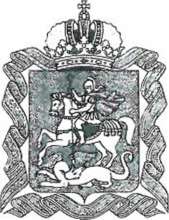 ПРАВИТЕЛЬСТВО
МОСКОВСКОЙ ОБЛАСТИПОСТАНОВЛЕНИЕ19.12.2017 № 1079/46г. КрасногорскО Московской областной программе государственных гарантий бесплатного
оказания гражданам медицинской помощи на 2018 год
и плановый период 2019 и 2020 годовВ соответствии с постановлением Правительства Российской Федерации
от 08.12.2017 № 1492 «О Программе государственных гарантий бесплатного
оказания гражданам медицинской помощи на 2018 год и на плановый период
2019 и 2020 годов» и в целях реализации конституционных прав граждан Российской
Федерации на охрану здоровья, совершенствования организации медицинской
помощи и лекарственного обеспечения, рационального и эффективного
использования направляемых в здравоохранение ресурсов Правительство
Московской области постановляет:Утвердить прилагаемую Московскую областную программу
государственных гарантий бесплатного оказания гражданам медицинской помощи
на 2018 год и плановый период 2019 и 2020 годов.Главному управлению по информационной политике Московской области
обеспечить официальное опубликование настоящего постановления в газете
«Ежедневные новости. Подмосковье», «Информационном вестнике Правительства
Московской области», размещение (опубликование) на сайте Правительства
Московской области в Интернет-портале Правительства Московской области
и на «Официальном интернет-портале правовой информации» (www.pravo.gov.ru).Контроль за выполнением настоящего постановления возложить на первого
заместителя Председателя Правительства Московской области Забралову О.С.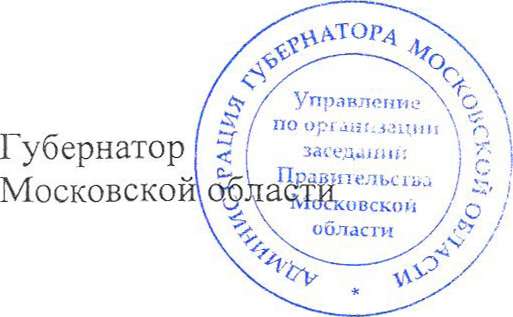 А. Ю. Воробьев040460 *УТВЕРЖДЕНА
постановлениемПравительства Московской области
от 19Л2.2017 № 1079/46Московская областная программа
государственных гарантий бесплатного оказания
гражданам медицинской помощи на 2018 год и плановый период 2019 и 2020 годовI. Общие положенияМосковская областная программа государственных гарантий бесплатного оказания гражданам медицинской помощи на 2018 год и плановый период 2019 и 2020 годов (далее - Московская областная программа) разработана в соответствии с постановлением Правительства Российской Федерации от 08.12.2017 № 1492 «О Программе государственных гарантий бесплатного оказания гражданам медицинской помощи на 2018 год и на плановый период 2019 и 2020 годов» (далее - Программа государственных гарантий).Московская областная программа устанавливает перечень видов, форм и условий медицинской помощи, оказание которой осуществляется бесплатно, перечень заболеваний и состояний, оказание медицинской помощи при которых осуществляется бесплатно, категории граждан, оказание медицинской помощи которым осуществляется бесплатно, средние нормативы объема медицинской помощи, средние нормативы финансовых затрат на единицу объема медицинской помощи, средние подушевые нормативы финансирования, порядок и структуру формирования тарифов на медицинскую помощь и способы ее оплаты.Неотъемлемой частью Московской областной программы являются: стоимость Московской областной программы государственных гарантий бесплатного оказания гражданам медицинской помощи на 2018 год и плановый период 2019 и 2020 годов (приложение 1);утвержденная стоимость Московской областной программы государственных гарантий бесплатного оказания гражданам медицинской помощи по условиям ее оказания на 2018 год (приложение 2);утвержденная стоимость Московской областной программы государственных гарантий бесплатного оказания гражданам медицинской помощи по условиям ее оказания на 2019 год (приложение 3);утвержденная стоимость Московской областной программы государственных гарантий бесплатного оказания гражданам медицинской помощи по условиям ее оказания на 2020 год (приложение 4);2перечень лекарственных препаратов, отпускаемых населению в соответствии с перечнем групп населения и категорий заболеваний, при амбулаторном лечении которых лекарственные средства и изделия медицинского назначения отпускаются по рецептам врачей бесплатно, а также в соответствии с перечнем групп населения, при амбулаторном лечении которых лекарственные средства отпускаются по рецептам врачей с 50-процентной скидкой, на 2018 год, сформированный в объеме, утвержденном распоряжением Правительства Российской Федерации от 23.10.2017 № 2323-р «Об утверждении перечня жизненно необходимых и важнейших лекарственных препаратов на 2018 год, а также перечней лекарственных препаратов для медицинского применения и минимального ассортимента лекарственных препаратов, необходимых для оказания медицинской помощи» (субъект Российской Федерации, в котором гражданин зарегистрирован по месту жительства, вправе предусмотреть возмещение субъекту Российской Федерации, в котором гражданин фактически пребывает, затрат, связанных с его обеспечением наркотическими и психотропными лекарственными препаратами, в рамках межбюджетных отношений в соответствии с бюджетным законодательством Российской Федерации) (приложение 5);перечень медицинских организаций, участвующих в Московской областной программе государственных гарантий бесплатного оказания гражданам медицинской помощи на 2018 год (приложение 6).Медицинская помощь гражданам предоставляется в медицинских организациях всех форм собственности, включенных в перечень медицинских организаций, участвующих в реализации Московской областной программы, в том числе Московской областной программы обязательного медицинского страхования.II. Перечень видов, форм и условий медицинской помощи, оказание которой осуществляется бесплатноВ рамках Московской областной программы (за исключением медицинской помощи, оказываемой в рамках клинической апробации) бесплатно предоставляются:первичная медико-санитарная помощь, в том числе первичная доврачебная, первичная врачебная и первичная специализированная;специализированная, в том числе высокотехнологичная, медицинская помощь;скорая, в том числе скорая специализированная, медицинская помощь;паллиативная медицинская помощь, оказываемая медицинскими организациями.Первичная медико-санитарная помощь является основой системы оказания медицинской помощи и включает в себя мероприятия по профилактике, диагностике, лечению заболеваний и состояний, медицинской реабилитации, наблюдению за течением беременности, формированию здорового образа жизни и санитарно-гигиеническому просвещению населения.Первичная медико-санитарная помощь оказывается бесплатно в амбулаторных условиях и в условиях дневного стационара, в плановой и неотложной формах.3Первичная доврачебная медико-санитарная помощь оказывается фельдшерами, акушерами и другими медицинскими работниками со средним медицинским образованием.Первичная врачебная медико-санитарная помощь оказывается врачами- терапевтами, врачами-терапевтами участковыми, врачами-педиатрами, врачами- педиатрами участковыми и врачами общей практики (семейными врачами).Первичная специализированная медико-санитарная помощь оказывается врачами-специалистами, включая врачей-специалистов медицинских организаций, оказывающих специализированную, в том числе высокотехнологичную, медицинскую помощь.Специализированная медицинская помощь оказывается бесплатно в стационарных условиях и в условиях дневного стационара врачами-специалистами и включает в себя профилактику, диагностику и лечение заболеваний и состояний (в том числе в период беременности, родов и послеродовой период), требующих использования специальных методов и сложных медицинских технологий, а также медицинскую реабилитацию.Высокотехнологичная медицинская помощь, являющаяся частью специализированной медицинской помощи, включает в себя применение новых сложных и (или) уникальных методов лечения, а также ресурсоемких методов лечения с научно доказанной эффективностью, в том числе клеточных технологий, роботизированной техники, информационных технологий и методов генной инженерии, разработанных на основе достижений медицинской науки и смежных отраслей науки и техники.Высокотехнологичная медицинская помощь, являющаяся частью специализированной медицинской помощи, оказывается медицинскими организациями в соответствии с перечнем видов высокотехнологичной медицинской помощи, содержащим в том числе методы лечения и источники финансового обеспечения высокотехнологичной медицинской помощи, который приведен в приложении к Программе государственных гарантий.Скорая, в том числе скорая специализированная, медицинская помощь оказывается гражданам в экстренной или неотложной форме вне медицинской организации, а также в амбулаторных и стационарных условиях при заболеваниях, несчастных случаях, травмах, отравлениях и других состояниях, требующих срочного медицинского вмешательства.Скорая, в том числе скорая специализированная, медицинская помощь оказывается медицинскими организациями государственной системы здравоохранения бесплатно.При оказании скорой медицинской помощи в случае необходимости осуществляется медицинская эвакуация, представляющая собой транспортировку граждан в целях спасения жизни и сохранения здоровья (в том числе лиц, находящихся на лечении в медицинских организациях, в которых отсутствует возможность оказания необходимой медицинской помощи при угрожающих жизни состояниях, женщин в период беременности, родов, послеродовой период и новорожденных, лиц, пострадавших в результате чрезвычайных ситуаций и стихийных бедствий).4Медицинская эвакуация осуществляется выездными бригадами скорой медицинской помощи с проведением во время транспортировки мероприятий по оказанию медицинской помощи, в том числе с применением медицинского оборудования.Паллиативная медицинская помощь оказывается бесплатно в амбулаторных и стационарных условиях медицинскими работниками, прошедшими обучение по оказанию такой помощи, и представляет собой комплекс медицинских вмешательств, направленных на избавление от боли и облегчение других тяжелых проявлений заболевания, в целях улучшения качества жизни неизлечимо больных граждан.Медицинская помощь оказывается в следующих формах:экстренная - медицинская помощь, оказываемая при внезапных острых заболеваниях, состояниях, обострении хронических заболеваний, представляющих угрозу жизни пациента;неотложная - медицинская помощь, оказываемая при внезапных острых заболеваниях, состояниях, обострении хронических заболеваний без явных признаков угрозы жизни пациента;плановая - медицинская помощь, оказываемая при проведении профилактических мероприятий, при заболеваниях и состояниях, не сопровождающихся угрозой жизни пациента, не требующих экстренной и неотложной медицинской помощи, отсрочка оказания которой на определенное время не повлечет за собой ухудшение состояния пациента, угрозу его жизни и здоровью.При оказании в рамках Московской областной программы первичной медико- санитарной помощи в условиях дневного стационара и в неотложной форме, специализированной медицинской помощи, в том числе высокотехнологичной, скорой медицинской помощи, в том числе скорой специализированной, паллиативной медицинской помощи в стационарных условиях осуществляется обеспечение граждан лекарственными препаратами для медицинского применения, включенными в перечень жизненно необходимых и важнейших лекарственных препаратов, и медицинскими изделиями, включенными в утвержденный Правительством Российской Федерации перечень медицинских изделий, имплантируемых в организм человека.Медицинская помощь может оказываться в следующих условиях: вне медицинской организации (по месту вызова бригады скорой, в том числе скорой специализированной, медицинской помощи, а также в транспортном средстве при медицинской эвакуации);амбулаторно (в условиях, не предусматривающих круглосуточного медицинского наблюдения и лечения), в том числе на дому при вызове медицинского работника;в дневном стационаре (в условиях, предусматривающих медицинское наблюдение и лечение в дневное время, но не требующих круглосуточного медицинского наблюдения и лечения);стационарно (в условиях, обеспечивающих круглосуточное медицинское наблюдение и лечение).5Медицинская реабилитация осуществляется в медицинских организациях и включает в себя комплексное применение природных лечебных факторов, лекарственной, немедикаментозной терапии и других методов, направленных на полное или частичное восстановление нарушенных и (или) компенсацию утраченных функций пораженного органа либо системы организма, поддержание функций организма в процессе завершения остро развившегося патологического процесса или обострения хронического патологического процесса в организме, а также на предупреждение, раннюю диагностику и коррекцию возможных нарушений функций поврежденных органов либо систем организма, предупреждение и снижение степени возможной инвалидности, улучшение качества жизни, сохранение работоспособности пациента и его социальную интеграцию в общество.III. Перечень заболеваний и состояний, оказание медицинской помощи при которых осуществляется бесплатно, и категорий граждан, оказание медицинской помощи которымосуществляется бесплатноГражданин имеет право на бесплатное получение медицинской помощи по видам, формам и условиям ее оказания в соответствии с разделом II Московской областной программы при следующих заболеваниях и состояниях: инфекционные и паразитарные болезни; новообразования; болезни эндокринной системы;расстройства питания и нарушения обмена веществ;болезни нервной системы;болезни крови, кроветворных органов;отдельные нарушения, вовлекающие иммунный механизм;болезни глаза и его придаточного аппарата;болезни уха и сосцевидного отростка;болезни системы кровообращения;болезни органов дыхания;болезни органов пищеварения, в том числе болезни полости рта, слюнных желез и челюстей (за исключением зубного протезирования); болезни мочеполовой системы; болезни кожи и подкожной клетчатки;болезни костно-мышечной системы и соединительной ткани;травмы, отравления и некоторые другие последствия воздействия внешних причин;врожденные аномалии (пороки развития); деформации и хромосомные нарушения; беременность, роды, послеродовой период и аборты;6отдельные состояния, возникающие у детей в перинатальный период; психические расстройства и расстройства поведения;симптомы, признаки и отклонения от нормы, не отнесенные к заболеваниям и состояниям.В соответствии с законодательством Российской Федерации и законодательством Московской области отдельные категории граждан имеют право на:обеспечение лекарственными препаратами (в соответствии с разделом V Московской областной программы);профилактические медицинские осмотры и диспансеризацию - определенные группы взрослого населения (в возрасте 18 лет и старше), в том числе работающие и неработающие граждане, обучающиеся в образовательных организациях по очной форме;медицинские осмотры, в том числе профилактические медицинские осмотры, в связи с занятиями физической культурой и спортом - несовершеннолетние;диспансеризацию - пребывающие в стационарных учреждениях дети-сироты и дети, находящиеся в трудной жизненной ситуации, а также дети-сироты и дети, оставшиеся без попечения родителей, в том числе усыновленные (удочеренные), принятые под опеку (попечительство), в приемную или патронатную семью;диспансерное наблюдение - граждане, страдающие социально значимыми заболеваниями и заболеваниями, представляющими опасность для окружающих; а также лица, страдающие хроническими заболеваниями, функциональными расстройствами, иными состояниями;пренатальную (дородовую) диагностику нарушений развития ребенка - беременные женщины;неонатальный скрининг на 5 наследственных и врожденных заболеваний - новорожденные дети;аудиологический скрининг - новорожденные дети и дети первого года жизни.IV. Московская областная программа обязательного медицинского страхованияМосковская областная программа обязательного медицинского страхования (далее - Программа ОМС) является составной частью Московской областной программы.В рамках базовой Программы ОМС:гражданам (застрахованным лицам) оказываются первичная медико- санитарная помощь, включая профилактическую помощь, скорая медицинская помощь (за исключением санитарно-авиационной эвакуации), специализированная медицинская помощь, в том числе высокотехнологичная медицинская помощь, включенная в перечень видов высокотехнологичной медицинской помощи, финансовое обеспечение которых осуществляется за счет средств обязательного медицинского страхования, при заболеваниях и состояниях, указанных в разделе III Московской областной программы, за исключением заболеваний, передаваемых7половым путем, туберкулеза, ВИЧ-инфекции и синдрома приобретенного иммунодефицита, психических расстройств и расстройств поведения;осуществляются профилактические мероприятия, включая диспансеризацию, диспансерное наблюдение (при заболеваниях и состояниях, указанных в разделе III Программы, за исключением заболеваний, передаваемых половым путем, вызванных вирусом иммунодефицита человека, синдрома приобретенного иммунодефицита, туберкулеза, психических расстройств и расстройств поведения) и профилактические медицинские осмотры отдельных категорий граждан, указанных в разделе III Московской областной программы, а также мероприятия по медицинской реабилитации, осуществляемой в медицинских организациях амбулаторно, стационарно и в условиях дневного стационара; аудиологическому скринингу; применению вспомогательных репродуктивных технологий (экстракорпорального оплодотворения), включая обеспечение лекарственными препаратами в соответствии с законодательством Российской Федерации.Застрахованные лица имеют право на выбор врача, в том числе врача общей практики (семейного врача) и лечащего врача (с учетом согласия врача), а также на выбор медицинской организации в соответствии с законодательством Российской Федерации.В рамках Программы ОМС дополнительно к базовой программе обязательного медицинского страхования (далее - сверхбазовая программа обязательного медицинского страхования) оказываются:первичная медико-санитарная помощь, скорая медицинская помощь, специализированная медицинская помощь при заболеваниях, передаваемых половым путем, туберкулезе, психических расстройствах и расстройствах поведения (за исключением медицинской помощи, оказываемой в отделениях принудительного лечения специализированного типа и общего типа в психиатрическом стационаре), в том числе связанных с употреблением психоактивных веществ, включая профилактические медицинские осмотры обучающихся в общеобразовательных организациях и профессиональных образовательных организациях, а также образовательных организациях высшего образования в целях раннего (своевременного) выявления незаконного потребления наркотических средств и психотропных веществ, психотерапевтическая медицинская помощь в соответствии с порядками оказания медицинской помощи, утверждаемыми уполномоченным федеральным органом исполнительной власти в сфере здравоохранения.V. Финансовое обеспечение Московской областной программыИсточниками финансового обеспечения Московской областной программы являются средства консолидированного бюджета Московской области и обязательного медицинского страхования.За счет средств обязательного медицинского страхования в рамках базовой программы обязательного медицинского страхования:застрахованным лицам оказываются первичная медико-санитарная помощь, включая профилактическую помощь, скорая медицинская помощь (за исключением санитарно-авиационной эвакуации), специализированная медицинская помощь, в8том числе высокотехнологичная медицинская помощь, включенная в перечень видов высокотехнологичной медицинской помощи, финансовое обеспечение которых осуществляется за счет средств обязательного медицинского страхования, при заболеваниях и состояниях, указанных в разделе III Московской областной программы, за исключением заболеваний, передаваемых половым путем, вызванных вирусом иммунодефицита человека, синдрома приобретенного иммунодефицита, туберкулеза, психических расстройств и расстройств поведения;осуществляется финансовое обеспечение профилактических мероприятий, включая диспансеризацию, диспансерное наблюдение (при заболеваниях и состояниях, указанных в разделе III Московской областной программы, за исключением заболеваний, передаваемых половым путем, вызванных вирусом иммунодефицита человека, синдрома приобретенного иммунодефицита, туберкулеза, психических расстройств и расстройств поведения) и профилактические медицинские осмотры отдельных категорий граждан, указанных в разделе III Московской областной программы, а также мероприятий по медицинской реабилитации, осуществляемой в медицинских организациях амбулаторно, стационарно и в условиях дневного стационара; аудиологическому скринингу; применению вспомогательных репродуктивных технологий (экстракорпорального оплодотворения), включая обеспечение лекарственными препаратами в соответствии с законодательством Российской Федерации.За счет межбюджетного трансферта из бюджета Московской области, передаваемого бюджету Территориального фонда обязательного медицинского страхования Московской области (далее - ТФОМС Московской области), осуществляется финансовое обеспечение:дополнительного объема страхового обеспечения по страховым случаям, установленным базовой программой обязательного медицинского страхования в соответствии с разделом IV Московской областной программы, в том числе на:повышение эффективности использования диагностического оборудования для выявления онкологических заболеваний и централизации проведения консультирования медицинских изображений (описание снимков и их интерпретация) при реализации базовой Программы ОМС;реализацию концессионных соглашений по созданию онкорадиологических центров в городах Подольске и Балашихе Московской области в соответствии с постановлением Правительства Московской области от 24.04.2014 №272/13 «О целесообразности заключения концессионного соглашения в отношении создания онкорадиологического центра в городе Балашиха Московской области и осуществления деятельности с его использованием, в том числе в рамках Московской областной программы государственных гарантий бесплатного оказания гражданам медицинской помощи» и с постановлением Правительства Московской области от 24.04.2014 №273/13 «О целесообразности заключения концессионного соглашения в отношении создания онкорадиологического центра в городе Подольск Московской области и осуществления деятельности с его использованием, в том числе в рамках Московской областной программы государственных гарантий бесплатного оказания гражданам медицинской помощи»;9- увеличение объемов медицинской помощи по профилю акушерство и гинекология в части вспомогательных репродуктивных технологий (проведению процедур экстракорпорального оплодотворения).дополнительного перечня страховых случаев и условий оказания медицинской помощи, не установленных базовой программой обязательного медицинского страхования, в рамках Программы ОМС при оказании первичной медико- санитарной помощи, скорой медицинской помощи, специализированной медицинской помощи при заболеваниях, передаваемых половым путем, туберкулезе, психических расстройствах и расстройствах поведения (за исключением медицинской помощи, оказываемой в отделениях принудительного лечения специализированного типа и общего типа в психиатрическом стационаре), в том числе связанных с употреблением психоактивных веществ, включая профилактические медицинские осмотры обучающихся в общеобразовательных организациях и профессиональных образовательных организациях, а также образовательных организациях высшего образования в целях раннего (своевременного) выявления незаконного потребления наркотических средств и психотропных веществ, в соответствии с порядками оказания медицинской помощи, утверждаемыми уполномоченным федеральным органом исполнительной власти в сфере здравоохранения; психотерапевтической медицинской помощи в соответствии с порядками оказания медицинской помощи, утверждаемыми уполномоченным федеральным органом исполнительной власти в сфере здравоохранения.Межбюджетный трансферт из бюджета Московской области, передаваемый бюджету ТФОМС Московской области на обеспечение дополнительного объема страхового обеспечения по страховым случаям, установленным базовой программой обязательного медицинского страхования, направляется на оплату медицинской помощи, включенной в базовую программу обязательного медицинского страхования, в соответствии со структурой тарифа, утвержденной в части 7 статьи 35 Федерального закона от 29.11.2010 № 326-ФЗ «Об обязательном медицинском страховании в Российской Федерации».За счет межбюджетного трансферта из бюджета Московской области, передаваемого бюджету ТФОМС Московской области на финансовое обеспечение мероприятий, не включенных в Программу ОМС, осуществляется оказание медицинской помощи не идентифицированным и не застрахованным по обязательному медицинскому страхованию гражданам в экстренной форме в амбулаторных и стационарных условиях и скорой (в том числе скорой специализированной) медицинской помощи.Перечень медицинских организаций, финансируемых за счет средств межбюджетного трансферта из бюджета Московской области, передаваемого бюджету ТФОМС Московской области на финансовое обеспечение в рамках Московской областной программы государственных гарантий бесплатного оказания гражданам экстренной медицинской помощи в амбулаторных и стационарных условиях и скорой (в том числе скорой специализированной) медицинской помощи, приведен в приложении 6 к Московской областной программе.За счет бюджетных ассигнований бюджета Московской области10осуществляется финансовое обеспечение:скорой, в том числе скорой специализированной, медицинской помощи, не включенной в территориальную программу обязательного медицинского страхования, специализированной санитарно-авиационной эвакуации, а также расходов, не включенных в структуру тарифов на оплату медицинской помощи, предусмотренную в территориальных программах обязательного медицинского страхования;скорой, в том числе скорой специализированной, медицинской помощи не застрахованным по обязательному медицинскому страхованию лицам;первичной медико-санитарной и специализированной медицинской помощи при заболеваниях, не включенных в Программу ОМС, а также расходов, не включенных в структуру тарифов на оплату медицинской помощи, предусмотренную в Программе ОМС;паллиативной медицинской помощи, оказываемой амбулаторно, в том числе выездными патронажными службами, и стационарно, включая хосписы и койки сестринского ухода;пренатальной (дородовой) диагностики нарушений развития ребенка у беременных женщин, неонатального скрининга на 5 наследственных и врожденных заболеваний в части исследований и консультаций, осуществляемых медико- генетическими центрами (консультациями), а также медико-генетических исследований в соответствующих структурных подразделениях медицинских организаций;медицинской деятельности, связанной с донорством органов и тканей человека в целях трансплантации (пересадки), в медицинских организациях, подведомственных Министерству здравоохранения Московской области;высокотехнологичной медицинской помощи, включенной в раздел II перечня видов высокотехнологичной медицинской помощи Программы государственных гарантий, оказываемой:в медицинских организациях, подведомственных Министерству здравоохранения Московской области (далее - медицинские организации Московской области);в медицинских организациях, подведомственных федеральным органам исполнительной власти и органам исполнительной власти других субъектов Российской Федерации, сверх государственного задания для данных медицинских организаций;санаторно-курортного лечения детского населения Московской области; специализированной медицинской помощи при заболеваниях, не включенных в базовую программу обязательного медицинского страхования, в медицинских организациях, подведомственных федеральным органам исполнительной власти и органам исполнительной власти других субъектов Российской Федерации, при невозможности оказания такой помощи в медицинских организациях Московской области.За счет бюджетных ассигнований бюджета Московской области осуществляется обеспечение:граждан, зарегистрированных на территории Московской области в порядке,11установленном законодательством Российской Федерации, лекарственными препаратами для лечения заболеваний, включенных в перечень жизнеугрожающих и хронических прогрессирующих редких (орфанных) заболеваний, приводящих к сокращению продолжительности жизни граждан или их инвалидности, в соответствии с законодательством Российской Федерации;лекарственными препаратами в соответствии с перечнем групп населения и категорий заболеваний, при амбулаторном лечении которых лекарственные препараты и изделия медицинского назначения отпускаются по рецептам врачей бесплатно, с учетом лекарственных препаратов, предусмотренных перечнем жизненно необходимых и важнейших лекарственных препаратов, утверждаемым Правительством Российской Федерации;лекарственными препаратами в соответствии с перечнем групп населения, при амбулаторном лечении которых лекарственные препараты отпускаются по рецептам врачей с 50-процентной скидкой.За счет бюджетных ассигнований бюджета Московской области осуществляется бесплатное зубопротезирование отдельным категориям граждан в соответствии с Законом Московской области от 23.03.2006 № 36/2006-03 «О социальной поддержке отдельных категорий граждан Московской области».В рамках Московской областной программы за счет бюджетных ассигнований бюджета Московской области и средств обязательного медицинского страхования осуществляется финансовое обеспечение проведения осмотров врачами и диагностических исследований в целях медицинского освидетельствования лиц, желающих усыновить (удочерить), взять под опеку (попечительство), в приемную или патронатную семью детей, оставшихся без попечения родителей, медицинского обследования детей-сирот и детей, оставшихся без попечения родителей, помещаемых под надзор в организацию для детей-сирот и детей, оставшихся без попечения родителей, а также проведения обязательных диагностических исследований и оказания медицинской помощи гражданам при постановке их на воинский учет, призыве или поступлении на военную службу или приравненную к ней службу по контракту, поступлении в военные профессиональные образовательные организации или военные образовательные организации высшего образования, заключении с Министерством обороны Российской Федерации договора об обучении на военной кафедре при федеральной государственной образовательной организации высшего образования по программе военной подготовки офицеров запаса, программе военной подготовки сержантов, старшин запаса либо программе военной подготовки солдат, матросов запаса, призыве на военные сборы, а также при направлении на альтернативную гражданскую службу, за исключением медицинского освидетельствования в целях определения годности граждан к военной или приравненной к ней службе.За счет бюджетных ассигнований бюджета Московской области в установленном порядке оказывается медицинская помощь и предоставляются иные государственные услуги (работы) в медицинских организациях Московской области (соответствующих подразделениях медицинских организаций), за исключением видов медицинской помощи, оказываемой за счет средств обязательного медицинского страхования, в центрах по профилактике и борьбе с синдромом12приобретенного иммунодефицита и инфекционными заболеваниями (кабинетах, отделениях) и врачебно-физкультурных диспансерах (кабинетах, отделениях), центрах охраны здоровья семьи и репродукции, центрах охраны репродуктивного здоровья подростков, центрах медицинской профилактики (за исключением первичной медико-санитарной помощи, включенной в базовую программу обязательного медицинского страхования), бюро судебно-медицинской экспертизы (отделениях), патологоанатомических бюро (отделениях), медицинских информационно-аналитических центрах (кабинетах, отделениях), бюро медицинской статистики (кабинетах, отделениях), кабинетах, отделениях специалистами по гражданской обороне и чрезвычайным ситуациям, на станциях переливания крови, в центрах крови, домах ребенка, включая специализированные, молочных кухнях (молочно-раздаточных пунктах) и прочих медицинских организациях, входящих в номенклатуру медицинских организаций, утверждаемую Министерством здравоохранения Российской Федерации; осуществляется финансовое обеспечение медицинской помощи в специализированных медицинских организациях и соответствующих структурных подразделениях медицинских организаций, оказывающих медицинскую помощь по профилю «Медицинская реабилитация» при заболеваниях, не включенных в Программу ОМС, транспортировка пациентов, страдающих хронической почечной недостаточностью, от места фактического проживания до места получения медицинской помощи методом заместительной почечной терапии и обратно, окружных выездных реанимационных неонатальных бригад и отделений экстренно-плановой консультативной медицинской помощи, а также расходов медицинских организаций, в том числе на приобретение основных средств (оборудования, производственного и хозяйственного инвентаря).За счет бюджетных ассигнований бюджета Московской области обеспечиваются питанием, одеждой, обувью и мягким инвентарем дети-сироты и дети, оставшиеся без попечения родителей, находящиеся в государственных учреждениях здравоохранения Московской области, в соответствии с Законом Московской области № 248/2007-03 «О предоставлении полного государственного обеспечения и дополнительных гарантий по социальной поддержке детям-сиротам и детям, оставшимся без попечения родителей».За счет бюджетных ассигнований бюджета Московской области предоставляются субвенции бюджетам муниципальных образований Московской области на обеспечение полноценным питанием беременных женщин, кормящих матерей, а также детей в возрасте до трех лет в порядке, установленном Законом Московской области № 26/2006-03 «О порядке обеспечения полноценным питанием беременных женщин, кормящих матерей, а также детей в возрасте до трех лет в Московской области».За счет бюджета Московской области в рамках Московской областной программы устанавливаются доплаты компенсационного характера до 3000 рублей молодым специалистам, окончившим государственные учреждения высшего или среднего профессионального образования и впервые принятым в год окончания ими обучения на работу по полученной специальности в медицинские организации Московской области.13VI. Средние нормативы объема медицинской помощиСредние нормативы объема медицинской помощи по видам, условиям и формам ее оказания в целом по Московской областной программе рассчитываются в единицах объема на 1 жителя в год в рамках Программы ОМС, в том числе базовой программы обязательного медицинского страхования - на 1 застрахованное лицо. Средние нормативы объема медицинской помощи используются в целях планирования и финансово-экономического обоснования размера средних подушевых нормативов финансового обеспечения, предусмотренных Московской областной программой, и составляют:для скорой медицинской помощи вне медицинских организаций, включая медицинскую эвакуацию, на 2018-2020 годы в рамках базовой программы обязательного медицинского страхования - 0,300 вызова на 1 застрахованное лицо; за счет бюджетных ассигнований бюджета Московской области - 0,044 на 1 жителя; за счет средств бюджета Московской области, передаваемых межбюджетным трансфертом в ТФОМС Московской области в рамках сверхбазовой программы обязательного медицинского страхования, - 0,002 на 1 застрахованное лицо;для медицинской помощи в амбулаторных условиях, оказываемой с профилактическими и иными целями (включая посещения центров здоровья, посещения в связи с диспансеризацией, посещения среднего медицинского персонала, а также разовые посещения в связи с заболеваниями, в том числе при заболеваниях полости рта, слюнных желез и челюстей, за исключением зубного протезирования), в рамках базовой программы обязательного медицинского страхования на 2018-2020 годы - 2,350 посещения на 1 застрахованное лицо; за счет бюджетных ассигнований бюджета Московской области - 0,108 посещения на 1 жителя; за счет средств бюджета Московской области, передаваемых межбюджетным трансфертом в ТФОМС Московской области в рамках сверхбазовой программы обязательного медицинского страхования, - 0,252 посещения на 1 застрахованное лицо;для медицинской помощи в амбулаторных условиях, оказываемой в связи с заболеваниями, в рамках базовой программы обязательного медицинского страхования на 2018-2020 годы - 1,980 обращения (законченного случая лечения заболевания в амбулаторных условиях с кратностью посещений по поводу одного заболевания не менее 2) на 1 застрахованное лицо; за счет средств бюджета Московской области на 2018-2020 годы - 0,014 обращения на 1 жителя; за счет средств бюджета Московской области, передаваемых межбюджетным трансфертом в ТФОМС Московской области в рамках сверхбазовой программы обязательного медицинского страхования, - 0,066 обращения на 1 застрахованное лицо;для медицинской помощи в амбулаторных условиях, оказываемой в неотложной форме, в рамках базовой программы обязательного медицинского страхования на 2018-2020 годы - 0,560 посещения на 1 застрахованное лицо;для медицинской помощи в условиях дневных стационаров в рамках базовой программы обязательного медицинского страхования - 0,0606 случая лечения на 1 застрахованное лицо; за счет средств бюджета Московской области, передаваемых14межбюджетным трансфертом в ТФОМС Московской области в рамках сверхбазовой программы обязательного медицинского страхования на 2018-2020 годы, - 0,0011 случая лечения на 1 застрахованное лицо;для специализированной медицинской помощи в стационарных условиях в рамках базовой программы обязательного медицинского страхования на 2018-2020 годы - 0,17235 случая госпитализации на 1 застрахованное лицо; за счет бюджетных ассигнований бюджета Московской области - 0,005 случая госпитализации на 1 жителя; за счет средств бюджета Московской области, передаваемых межбюджетным трансфертом в ТФОМС Московской области в рамках сверхбазовой программы обязательного медицинского страхования, - 0,0092 случая госпитализации на 1 застрахованное лицо; в том числе для медицинской реабилитации в специализированных медицинских организациях, оказывающих медицинскую помощь по профилю «Медицинская реабилитация», и реабилитационных отделениях медицинских организаций в рамках базовой программы обязательного медицинского страхования на 2018-2020 годы - 0,048 койко-дня на 1 застрахованное лицо;для паллиативной медицинской помощи в стационарных условиях (включая хосписы и больницы сестринского ухода) за счет бюджетных ассигнований бюджета Московской области на 2018-2020 годы - 0,074 койко-дня на 1 жителя.Объем высокотехнологичной медицинской помощи в целом по Московской областной программе составляет на 2018-2020 годы 0,0044 случая госпитализации в расчете на 1 жителя.Объем медицинской помощи, оказываемой не идентифицированным и не застрахованным по обязательному медицинскому страхованию гражданам в экстренной форме при внезапных острых заболеваниях, состояниях, обострении хронических заболеваний, представляющих угрозу жизни пациента, входящих в базовую программу обязательного медицинского страхования и сверхбазовую программу обязательного медицинского страхования, включается в средние нормативы объема медицинской помощи, оказываемой в амбулаторных, стационарных условиях, а также вне медицинской организации (скорая медицинская помощь), и обеспечивается за счет средств межбюджетного трансферта из бюджета Московской области, передаваемого бюджету ТФОМС Московской области на финансовое обеспечение мероприятий, не включенных в Программу ОМС.Дифференцированные нормативы объема медицинской помощи с учетом этапов и уровня оказания медицинской помощи в соответствии с порядками оказания медицинской помощи на 2018-2020 годы составляют:в медицинских организациях первого уровня (профилактика, раннее выявление и лечение заболеваний, диспансерное наблюдение):для медицинской помощи, оказываемой в амбулаторных условиях: с профилактической целью по базовой программе обязательного медицинского страхования - 0,31858 посещения на 1 застрахованное лицо; за счет бюджетных ассигнований бюджета Московской области - 0,057 посещения на 1 жителя; за счет средств бюджета Московской области, передаваемых межбюджетным трансфертом в ТФОМС Московской области в рамках сверхбазовой программы обязательного медицинского страхования, - 0,042 посещения наIf151 застрахованное лицо;в связи с заболеваниями но базовой программе обязательного медицинского страхования - 0,35110 обращения на 1 застрахованное лицо; за счет бюджетных ассигнований бюджета Московской области - 0,002 обращения на 1 жителя; за счет средств бюджета Московской области, передаваемых межбюджетным трансфертом в ТФОМС Московской области в рамках сверхбазовой программы обязательного медицинского страхования, - 0,0096 обращения на 1 застрахованное лицо;для неотложной медицинской помощи по Программе ОМС - 0,09461 посещения на 1 застрахованное лицо;для медицинской помощи в условиях дневных стационаров по базовой программе обязательного медицинского страхования - 0,01314 случая лечения на 1 застрахованное лицо; за счет средств бюджета Московской области, передаваемых межбюджетным трансфертом в ТФОМС Московской области в рамках сверхбазовой программы обязательного медицинского страхования, - 0,0001 случая лечения на 1 застрахованное лицо;для медицинской помощи в стационарных условиях по базовой программе обязательного медицинского страхования - 0,00495 случая госпитализации на 1 застрахованное лицо; за счет бюджетных ассигнований бюджета Московской области - 0,002 случая госпитализации на 1 жителя; за счет средств бюджета Московской области, передаваемых межбюджетным трансфертом в ТФОМС Московской области в рамках сверхбазовой программы обязательного медицинского страхования, - 0,0002 случая госпитализации на 1 застрахованное лицо.Для медицинских организаций второго уровня (диагностика и лечение заболеваний с применением специальных методов исследований):для медицинской помощи, оказываемой в амбулаторных условиях: с профилактической целью по базовой программе обязательного медицинского страхования - 1,46717 посещения на 1 застрахованное лицо; за счет бюджетных ассигнований бюджета Московской области - 0,05 посещения на 1 жителя; за счет средств бюджета Московской области, передаваемых межбюджетным трансфертом в ТФОМС Московской области в рамках сверхбазовой программы обязательного медицинского страхования, - 0,202 посещения на 1 застрахованное лицо;в связи с заболеваниями по базовой программе обязательного медицинского страхования - 1,34015 обращения на 1 застрахованное лицо; за счет бюджетных ассигнований бюджета Московской области - 0,011 обращения на 1 жителя; за счет средств бюджета Московской области, передаваемых межбюджетным трансфертом в ТФОМС Московской области в рамках сверхбазовой программы обязательного медицинского страхования, - 0,0672 обращения на 1 застрахованное лицо;для неотложной медицинской помощи по Программе ОМС - 0,36579 посещения на 1 застрахованное лицо;для медицинской помощи в условиях дневных стационаров по базовой программе обязательного медицинского страхования - 0,03659 случая лечения на 1 застрахованное лицо; за счет средств бюджета Московской области, передаваемых межбюджетным трансфертом в ТФОМС Московской области в рамках сверхбазовой программы обязательного медицинского страхования, - 0,0008 случая лечения на161 застрахованное лицо;для медицинской помощи в стационарных условиях по базовой программе обязательного медицинского страхования - 0,10665 случая госпитализации на 1 застрахованное лицо; за счет бюджетных ассигнований бюджета Московской области - 0,003 случая госпитализации на 1 жителя; за счет средств бюджета Московской области, передаваемых межбюджетным трансфертом в ТФОМС Московской области в рамках сверхбазовой программы обязательного медицинского страхования, - 0,0081 случая госпитализации на 1 застрахованное лицо.Для медицинских организаций третьего уровня (первичная специализированная медико-санитарная помощь, специализированная, в том числе высокотехнологичная, медицинская помощь):для медицинской помощи, оказываемой в амбулаторных условиях: с профилактической целью по базовой программе обязательного медицинского страхования - 0,38214 посещения на 1 застрахованное лицо; за счет бюджетных ассигнований бюджета Московской области - 0,001 посещения на 1 жителя; за счет средств бюджета Московской области, передаваемых межбюджетным трансфертом в ТФОМС Московской области в рамках сверхбазовой программы обязательного медицинского страхования, - 0,018 посещения на 1 застрахованное лицо;в связи с заболеваниями по базовой программе обязательного медицинского страхования - 0,22589 обращения на 1 застрахованное лицо; за счет бюджетных ассигнований бюджета Московской области - 0,001 обращения на 1 жителя; за счет средств бюджета Московской области, передаваемых межбюджетным трансфертом в ТФОМС Московской области в рамках сверхбазовой программы обязательного медицинского страхования, - 0,0052 обращения на 1 застрахованное лицо;для неотложной медицинской помощи по Программе ОМС - 0,07539 посещения на 1 застрахованное лицо;для медицинской помощи в условиях дневных стационаров по базовой программе обязательного медицинского страхования - 0,00982 случая лечения на 1 застрахованное лицо;для медицинской помощи в стационарных условиях по Программе ОМС - 0,05127 случая госпитализации на 1 застрахованное лицо; за счет бюджетных ассигнований бюджета Московской области - 0,0001 случая госпитализации на 1 жителя; за счет средств бюджета Московской области, передаваемых межбюджетным трансфертом в ТФОМС Московской области в рамках сверхбазовой программы обязательного медицинского страхования, - 0,0009 случая лечения на 1 застрахованное лицо.VII. Средние нормативы финансовых затрат на единицу объема медицинской помощи, порядок и структура формирования тарифов на медицинскую помощь, средние подушевые нормативы финансированияСредние нормативы финансовых затрат на единицу объема медицинской помощи для целей формирования Московской областной программы на 2018 год17составляют:на 1 вызов скорой медицинской помощи за счет средств бюджета Московской области - 3 915,73 рубля, за счет средств обязательного медицинского страхования в рамках базовой программы обязательного медицинского страхования - 2 443,20 рубля, по сверхбазовой программе обязательного медицинского страхования -9 178,85 рубля;на 1 посещение с профилактическими и иными целями при оказании медицинской помощи в амбулаторных условиях медицинскими организациями (их структурными подразделениями) за счет средств бюджета Московской области -247,21 рубля, за счет средств обязательного медицинского страхования в рамках базовой программы обязательного медицинского страхования -535,76 рубля, по сверхбазовой программе обязательного медицинского страхования - 619,14 рубля;на 1 обращение по поводу заболевания при оказании медицинской помощи в амбулаторных условиях медицинскими организациями (их структурными подразделениями) за счет средств бюджета Московской области - 2 823,88 рубля, за счет средств обязательного медицинского страхования в рамках базовой программы обязательного медицинского страхования — 1 392,30 рубля, по сверхбазовой программе обязательного медицинского страхования - 2 434,46 рубля;на 1 посещение при оказании медицинской помощи в неотложной форме в амбулаторных условиях за счет средств обязательного медицинского страхования - 636,23 рубля;на 1 случай лечения в условиях дневных стационаров за счет средств обязательного медицинского страхования в рамках базовой программы обязательного медицинского страхования - 16 490,89 рубля, по сверхбазовой программе обязательного медицинского страхования -35 891,78 рубля;на 1 случай госпитализации в медицинских организациях (их структурных подразделениях), оказывающих медицинскую помощь в стационарных условиях, за счет средств бюджета Московской области - 85 393,92 рубля, за счет средств обязательного медицинского страхования в рамках базовой программы обязательного медицинского страхования - 32 849,70 рубля, по сверхбазовой программе обязательного медицинского страхования -108 909,19 рубля;на 1 койко-день по медицинской реабилитации в специализированных медицинских организациях, оказывающих медицинскую помощь по профилю «Медицинская реабилитация», и реабилитационных отделениях медицинских организаций за счет средств обязательного медицинского страхования -555,03 рубля;на 1 койко-день в медицинских организациях (их структурных подразделениях), оказывающих паллиативную медицинскую помощь в стационарных условиях (включая больницы сестринского ухода), за счет средств бюджета Московской области - 2 714,24 рубля.Средние нормативы финансовых затрат на единицу объема медицинской помощи, оказываемой в соответствии с Московской областной программой, на 2019 и 2020 годы составляют:на 1 вызов скорой медицинской помощи за счет средств бюджета Московской области - 3 678,24 рубля на 2019 год и 3 825,37 рубля на 2020 год, за счет средств18обязательного медицинского страхования в рамках базовой программы обязательного медицинского страхования - 2 528,53 рубля на 2019 год и 2 624,86 рубля на 2020 год, по сверхбазовой программе обязательного медицинского страхования - 9 236,08 рубля на 2019 год и 9 295,08 рубля на 2020 год;на 1 посещение с профилактической и иными целями при оказании медицинской помощи в амбулаторных условиях медицинскими организациями (их структурными подразделениями) за счет средств бюджета Московской области -275,29 рубля на 2019 год и 1 326,30 рубля на 2020 год, за счет средств обязательного медицинского страхования в рамках базовой программы обязательного медицинского страхования - 550,04 рубля на 2019 год и 553,18 рубля на 2020 год, по сверхбазовой программе обязательного медицинского страхования - 623,00 рубля на 2019 год и 626,98 рубля на 2020 год;на 1 обращение по поводу заболевания при оказании медицинской помощи в амбулаторных условиях медицинскими организациями (их структурными подразделениями) за счет средств бюджета Московской области - 2 889,28 рубля на 2019 год и 3 004,86 рубля на 2020 год, за счет средств обязательного медицинского страхования в рамках базовой программы обязательного медицинского страхования - 1 437,38 рубля на 2019 год и 1 488,47 рубля на 2020 год, по сверхбазовой программе обязательного медицинского страхования - 2 449,64 рубля на 2019 год и465,29 рубля на 2020 год;на 1 посещение при оказании медицинской помощи в неотложной форме в амбулаторных условиях за счет средств обязательного медицинского страхования - 656,83 рубля на 2019 год и 680,23 рубля на 2020 год;на 1 случай лечения в условиях дневных стационаров за счет средств обязательного медицинского страхования в рамках базовой программы обязательного медицинского страхования - 16 698,07 рубля на 2019 год и 17 423,40 рубля на 2020 год, по сверхбазовой программе обязательного медицинского страхования - 36 115,58 рубля на 2019 год и 36 346,27 рубля на 2020 год;на 1 случай госпитализации в медицинских организациях (их структурных подразделениях), оказывающих медицинскую помощь в стационарных условиях, за счет средств бюджета Московской области - 87 071,67 рубля на 2019 год и 90 554,54 рубля на 2020 год, за счет средств обязательного медицинского страхования - 34 184,86 рубля на 2019 год и 35 695,48 рубля на 2020 год, по сверхбазовой программе обязательного медицинского страхования 109 588,28 рубля на 2019 год и 110 288,29 рубля на 2020 год;на 1 койко-день по медицинской реабилитации в специализированных больницах и центрах, оказывающих медицинскую помощь по профилю «Медицинская реабилитация», и реабилитационных отделениях медицинских организаций за счет средств обязательного медицинского страхования - 2 658,86 рубля на 2019 год и 4 048,85 рубля на 2020 год.Структура тарифа на оплату медицинской помощи, оказываемой в рамках Программы ОМС, устанавливается Федеральным законом от 29.11.2010 № 326-ФЭ «Об обязательном медицинском страховании в Российской Федерации» и включает в себя расходы на заработную плату, начисления на оплату труда, прочие выплаты,19приобретение лекарственных средств, расходных материалов, продуктов питания, мягкого инвентаря, медицинского инструментария, реактивов и химикатов, прочих материальных запасов, расходы на оплату стоимости лабораторных и инструментальных исследований, проводимых в других организациях (при отсутствии в медицинской организации лаборатории и диагностического оборудования), организацию питания (при отсутствии организованного питания в медицинской организации), расходы на оплату услуг связи, транспортных услуг, коммунальных услуг, работ и услуг по содержанию имущества, расходы на арендную плату за пользование имуществом, оплату программного обеспечения и прочих услуг, социальное обеспечение работников медицинских организаций, установленное законодательством Российской Федерации, прочие расходы, расходы на приобретение основных средств (оборудование, производственный и хозяйственный инвентарь) стоимостью до ста тысяч рублей за единицу.В части расходов на заработную плату тарифы включают финансовое обеспечение денежных выплат стимулирующего характера, в том числе денежные выплаты:врачам-терапевтам участковым, врачам-педиатрам участковым, врачам общей практики (семейным врачам), медицинским сестрам участковым врачей-терапевтов участковых, врачей-педиатров участковых и медицинским сестрам врачей общей практики (семейных врачей) за оказанную медицинскую помощь в амбулаторных условиях;медицинским работникам фельдшерско-акушерских пунктов (заведующим фельдшерско-акушерскими пунктами, фельдшерам, акушерам (акушеркам), медицинским сестрам, в том числе медицинским сестрам патронажным) за оказанную медицинскую помощь в амбулаторных условиях;врачам, фельдшерам и медицинским сестрам медицинских организаций и подразделений скорой медицинской помощи за оказанную скорую медицинскую помощь вне медицинской организации;врачам-специалистам за оказанную медицинскую помощь в амбулаторных условиях.Тарифы на оплату медицинской помощи по обязательному медицинскому страхованию устанавливаются тарифным соглашением между Министерством здравоохранения Московской области, ТФОМС Московской области, страховыми медицинскими организациями, медицинскими профессиональными некоммерческими организациями, созданными в соответствии со статьей 76 Федерального закона от 21.11.2011 № 323-ф3 «Об основах охраны здоровья граждан в Российской Федерации», профессиональными союзами медицинских работников или их объединениями (ассоциациями), представители которых включаются в состав Комиссии по разработке Московской областной программы обязательного медицинского страхования (далее - Тарифное соглашение).При реализации Программы ОМС применяются следующие способы оплаты медицинской помощи:при оплате медицинской помощи, оказанной в амбулаторных условиях: по подушевому нормативу финансирования на прикрепившихся лиц в сочетании с оплатой за единицу объема медицинской помощи - за медицинскую20услугу, посещение, обращение (законченный случай);за единицу объема медицинской помощи - за медицинскую услугу, посещение, обращение (законченный случай) (используется при оплате медицинской помощи, оказанной застрахованным лицам за пределами субъекта Российской Федерации, на территории которого выдан полис обязательного медицинского страхования, а также в отдельных медицинских организациях, не имеющих прикрепившихся лиц);по подушевому нормативу финансирования на прикрепившихся лиц с учетом показателей результативности деятельности медицинской организации (включая показатели объема медицинской помощи), в том числе с включением расходов на медицинскую помощь, оказываемую в иных медицинских организациях (за единицу объема медицинской помощи);при оплате медицинской помощи, оказанной в стационарных условиях, в том числе для медицинской реабилитации в специализированных медицинских организациях (структурных подразделениях), - за законченный случай лечения заболевания, включенного в соответствующую группу заболеваний (в том числе клинико-статистические группы заболеваний, для сверхбазовой программы обязательного медицинского страхования - клинико-профильные группы);за прерванный случай оказания медицинской помощи при переводе пациента в другую медицинскую организацию, преждевременной выписке пациента из медицинской организации при его письменном отказе от дальнейшего лечения, летальном исходе, а также при проведении диагностических исследований, оказании услуг диализа;при оплате медицинской помощи, оказанной в условиях дневного стационара, за законченный случай лечения заболевания, включенного в соответствующую группу заболеваний (в том числе клинико-статистические группы заболеваний, для сверхбазовой программы обязательного медицинского страхования - клинико- профильные группы);за прерванный случай оказания медицинской помощи при переводе пациента в другую медицинскую организацию, преждевременной выписке пациента из медицинской организации при его письменном отказе от дальнейшего лечения, летальном исходе, а также при проведении диагностических исследований, оказании услуг диализа;при оплате скорой медицинской помощи, оказанной вне медицинской организации (по месту вызова бригады скорой, в том числе скорой специализированной, медицинской помощи, а также в транспортном средстве при медицинской эвакуации), - по подушевому нормативу финансирования в сочетании с оплатой за вызов скорой медицинской помощи.При оплате медицинской помощи в медицинских организациях, имеющих в составе подразделения, оказывающие медицинскую помощь в амбулаторных, стационарных условиях и в условиях дневного стационара, может применяться способ оплаты по подушевому нормативу финансирования на прикрепившихся к данной медицинской организации лиц, включая оплату медицинской помощи по всем видам и условиям предоставляемой указанной медицинской организацией медицинской помощи, с учетом показателей результативности деятельности21медицинской организации (включая показатели объема медицинской помощи).Средние подушевые нормативы финансового обеспечения устанавливаются в расчете на 1 жителя в год и составляют (без учета расходов федерального бюджета) на 2018 год 18 818,23рубля, из них:13 271,54 рубля - за счет средств обязательного медицинского страхования;5 546,69 рубля - за счет средств бюджета Московской области.Средние подушевые нормативы финансового обеспечения устанавливаются в расчете на 1 жителя в год и составляют (без учета расходов федерального бюджета) на 2019 год 17 868,49 рубля, из них:677,73 рубля - за счет средств обязательного медицинского страхования;4 190,76 рубля - за счет средств бюджета Московской области.Средние подушевые нормативы финансового обеспечения устанавливаются в расчете на 1 жителя в год и составляют (без учета расходов федерального бюджета) на 2020 год 18 394,90 рубля, из них:142,20 рубля - за счет средств обязательного медицинского страхования;4 252,70 рубля - за счет средств бюджета Московской области.VIII. Порядок и условия предоставления медицинской помощи, в том числе сроки ожидания медицинской помощи, оказываемойв плановом порядкеМедицинская помощь организуется и оказывается в соответствии с порядками оказания медицинской помощи, обязательными для исполнения на территории Российской Федерации всеми медицинскими организациями, а также на основе стандартов медицинской помощи, за исключением медицинской помощи, оказываемой в рамках клинической апробации.Реализация установленного законодательством Российской Федерации права на выбор врача, в том числе врача общей практики (семейного врача) и лечащего врача (с учетом согласия врача), осуществляется гражданином, достигшим совершеннолетия либо приобретшим дееспособность в полном объеме до достижения совершеннолетия (для ребенка до достижения им совершеннолетия либо до приобретения им дееспособности в полном объеме до достижения совершеннолетия - его родителями или другими законными представителями) (далее - гражданин), в порядке, утвержденном уполномоченным федеральным органом исполнительной власти.Для получения первичной медико-санитарной помощи гражданин выбирает медицинскую организацию, в том числе по территориально-участковому принципу, не чаще чем один раз в год (за исключением случаев изменения места жительства или места пребывания гражданина). В выбранной медицинской организации гражданин осуществляет выбор не чаще чем один раз в год (за исключением случаев замены медицинской организации) врача-терапевта, врача-терапевта участкового, врача-педиатра, врача-педиатра участкового, врача общей практики (семейного врача) или фельдшера путем подачи заявления лично или через своего представителя на имя руководителя медицинской организации.Объем диагностических и лечебных мероприятий пациенту определяется22лечащим врачом. Лечащий врач назначается руководителем медицинской организации (подразделения медицинской организации) или выбирается пациентом с учетом согласия врача.Лечащий врач организует своевременное квалифицированное обследование и лечение пациента. Рекомендации консультантов реализуются только по согласованию с лечащим врачом, за исключением случаев оказания экстренной медицинской помощи.Оказание медицинской помощи в экстренной форме осуществляется безотлагательно. Время доезда до пациента бригад скорой медицинской помощи при оказании скорой медицинской помощи в экстренной форме не должно превышать 20 минут с момента их вызова. При этом время доезда бригад скорой медицинской помощи может быть обоснованно скорректировано с учетом транспортной доступности, плотности населения и географических особенностей территории.Предельные сроки ожидания первичной медико-санитарной помощи, оказываемой в неотложной форме, не должны превышать 2 часов с момента обращения пациента в медицинскую организацию.Оказание первичной медико-санитарной помощи в плановой форме в амбулаторных условиях осуществляется по предварительной записи пациентов, в том числе в электронной форме.Предельные сроки ожидания медицинской помощи, оказываемой в плановой форме, в амбулаторных условиях:при оказании первичной медико-санитарной помощи врачами-терапевтами участковыми, врачами общей практики (семейными врачами), врачами-педиатрами не должны превышать 24 часов с момента обращения (назначения) пациента в медицинскую организацию;при проведении консультаций врачей-специалистов не должны превышать 14 календарных дней со дня обращения пациента в медицинскую организацию;при проведении диагностических инструментальных (рентгенографические исследования, включая маммографию, функциональная диагностика, ультразвуковые исследования) и лабораторных исследований при оказании первичной медико-санитарной помощи не должны превышать 14 календарных дней со дня назначения;при проведении компьютерной томографии (включая однофотонную эмиссионную компьютерную томографию), магнитно-резонансной томографии и ангиографии при оказании первичной медико-санитарной помощи не должны превышать 30 календарных дней со дня назначения.Предельные сроки ожидания специализированной (за исключением высокотехнологичной) медицинской помощи, оказываемой в плановой форме, в стационарных условиях не должны превышать 30 календарных дней со дня выдачи лечащим врачом направления на госпитализацию, а для пациентов с онкологическими заболеваниями - не должны превышать 14 календарных дней с момента гистологической верификации опухолей или с момента установления диагноза заболевания(состояния).В медицинских организациях, оказывающих специализированную23медицинскую помощь в стационарных условиях, ведется лист ожидания специализированной медицинской помощи, оказываемой в плановой форме, и осуществляется информирование граждан в доступной форме, в том числе с использованием информационно-телекоммуникационной сети Интернет, о сроках ожидания оказания специализированной медицинской помощи с учетом требований законодательства Российской Федерации о персональных данных.Условия размещения пациентов в маломестных палатах (боксах) по медицинским и (или) эпидемиологическим показаниям:перечень медицинских и (или) эпидемиологических показаний к размещению пациентов в маломестных палатах (боксах) определяется Министерством здравоохранения Российской Федерации;оснащение маломестных палат (боксов) должно соответствовать стандартам оснащения, установленным порядками оказания медицинской помощи, утвержденными федеральным органом государственной власти в сфере охраны здоровья.Специализированная, в том числе высокотехнологичная, медицинская помощь оказывается в медицинских организациях Московской области. При необходимости пациент направляется в медицинские организации других субъектов Российской Федерации, федеральные медицинские организации.Направление пациентов на консультацию и лечение в медицинские организации для оказания специализированной, в том числе высокотехнологичной, медицинской помощи осуществляется при взаимодействии с Министерством здравоохранения Московской области.В целях выполнения порядков оказания медицинской помощи и стандартов медицинской помощи:в случае необходимости проведения пациенту, находящемуся на лечении в стационарных условиях, диагностических исследований и отсутствия возможности их проведения в медицинской организации, оказывающей медицинскую помощь, пациент направляется в медицинскую организацию, располагающую необходимым набором диагностических исследований, силами медицинской организации, оказывающей медицинскую помощь;в случае необходимости перевода по медицинским показаниям пациента, находящегося на лечении в стационарных условиях, в другую медицинскую организацию перевод осуществляется силами медицинской организации, оказывающей медицинскую помощь;в случае необходимости осуществления медицинской эвакуации пациента, находящегося на лечении в стационарных условиях, из медицинской организации, в которой отсутствует возможность оказания необходимой медицинской помощи при угрожающих жизни состояниях, женщин в период беременности, родов, послеродовой период и новорожденных, лиц, пострадавших в результате чрезвычайных ситуаций и стихийных бедствий, медицинская эвакуация осуществляется выездными бригадами скорой медицинской помощи.Условия пребывания в медицинских организациях при оказании медицинской помощи в стационарных условиях, включая предоставление спального места и питания, при совместном нахождении одного из родителей, иного члена семьи или24иного законного представителя в медицинской организации в стационарных условиях с ребенком до достижения им возраста четырех лет, а с ребенком старше указанного возраста - при наличии медицинских показаний:оснащение палат совместного пребывания детей с одним из родителей, иным членом семьи или иным законным представителем должно соответствовать стандартам оснащения, установленным порядками оказания медицинской помощи, утвержденными федеральным органом государственной власти в сфере охраны здоровья.При оказании в рамках Московской областной программы первичной медико- санитарной помощи в условиях дневного стационара и в неотложной форме, специализированной, в том числе высокотехнологичной, медицинской помощи, скорой, в том числе скорой специализированной, медицинской помощи, паллиативной медицинской помощи в стационарных условиях осуществляется обеспечение граждан лекарственными препаратами для медицинского применения, включенными в перечень жизненно необходимых и важнейших лекарственных препаратов в соответствии с Федеральным законом от 12.04.2010 № 61 -ФЗ «Об обращении лекарственных средств», и медицинскими изделиями, включенными в утверждаемый Правительством Российской Федерации перечень медицинских изделий, имплантируемых в организм человека, лечебным питанием, в том числе специализированными продуктами лечебного питания, по назначению врача, а также донорской кровью и ее компонентами по медицинским показаниям в соответствии со стандартами медицинской помощи, установленными нормативными правовыми актами Российской Федерации.Назначение и применение лекарственных препаратов, медицинских изделий и специализированных продуктов лечебного питания, не входящих в соответствующий стандарт медицинской помощи, допускаются в случае наличия медицинских показаний (индивидуальной непереносимости, по жизненным показаниям) по решению врачебной комиссии.Мероприятиями по профилактике заболеваний и формированию здорового образа жизни являются:создание условий для регулярного прохождения населением медицинских профилактических осмотров, ориентированных на определение уровня функциональных резервов и степени их отклонения;проведение диспансеризации населения разных возрастных групп с применением скрининговых исследований;совершенствование работы отделений (кабинетов) медицинской профилактики в медицинских организациях;раннее выявление потребителей психоактивных веществ; популяризация знаний о негативном влиянии на здоровье потребления табака, алкоголя, наркотических средств и психоактивных веществ.Диспансеризация населения, в том числе детей, представляет собой комплекс мероприятий, в том числе медицинский осмотр врачами-специалистами и применение необходимых методов обследования, осуществляемых в отношении определенных групп населения, направленный на раннее выявление и профилактику заболеваний.25Условия и сроки проведения диспансеризации населения определяются нормативными правовыми актами уполномоченного федерального органа исполнительной власти в сфере охраны здоровья.План-график проведения диспансеризации устанавливается Министерством здравоохранения Московской области по согласованию с ТФОМС Московской области.При отсутствии необходимых врачей-специалистов, лабораторных и инструментальных исследований в медицинской организации пациенты для осуществления консультаций специалистов и диагностических исследований направляются в другие медицинские организации.В рамках Московской областной программы осуществляются: диспансеризация пребывающих в стационарных учреждениях детей-сирот и детей, находящихся в трудной жизненной ситуации, в том числе детей-сирот и детей, оставшихся без попечения родителей, в том числе усыновленных (удочеренных), принятых под опеку (попечительство), в приемную или патронатную семью, медицинские осмотры, в том числе профилактические осмотры, в связи с занятиями физической культурой и спортом осуществляются государственными учреждениями здравоохранения ежегодно в соответствии с графиком, утвержденным руководителем учреждения здравоохранения;комплексное обследование и динамическое наблюдение в центрах здоровья, коррекция факторов риска развития заболеваний путем проведения групповых мероприятий и разработки индивидуальных рекомендаций оздоровления;диспансеризация 1 раз в 3 года и профилактические медицинские осмотры (в год прохождения диспансеризации профилактические медицинские осмотры не проводятся) в соответствии с нормативными правовыми актами уполномоченного федерального органа исполнительной власти в сфере охраны здоровья, включая взрослое население в возрасте 18 лет и старше, в том числе работающих и неработающих граждан, обучающихся в образовательных организациях по очной форме;мероприятия по диспансеризации инвалидов и ветеранов Великой Отечественной войны, супругов погибших (умерших) инвалидов и участников Великой Отечественной войны, лиц, награжденных знаком «Жителю блокадного Ленинграда», бывших узников фашизма в соответствии с нормативными правовыми актами уполномоченного федерального органа исполнительной власти в сфере охраны здоровья.IX. Порядок и размеры возмещения расходов, связанных с оказанием гражданам медицинской помощи в экстренной форме медицинской организацией, не участвующей в реализации территориальной программыВ соответствии со статьей 11 Федерального закона от 21.11.2011 № 323-ф3 «Об основах охраны здоровья граждан в Российской Федерации» медицинская помощь в экстренной форме оказывается медицинскими организациями гражданину безотлагательно и бесплатно. В случае отказа в ее оказании медицинские26организации несут ответственность в соответствии с законодательством Российской Федерации.Главным критерием экстренности медицинской помощи является наличие угрожающих жизни состояний.Расходы, связанные с оказанием гражданам медицинской помощи в экстренной форме медицинской организацией, не участвующей в реализации Московской областной программы, подлежат возмещению на договорной основе согласно действующему законодательству Российской Федерации в соответствии с нормативами финансовых затрат на единицу объема медицинской помощи по обязательному медицинскому страхованию, утвержденными Московской областной программой.X. Критерии доступности и качества медицинской помощиКритериями доступности и качества медицинской помощи являются: удовлетворенность населения медицинской помощью на 2018-2020 годы - не менее 66,5 процента, в том числе:городского - не менее 66,5 процента; сельского - не менее 66,5 процента;смертность населения от болезней системы кровообращения (число умерших от болезней системы кровообращения на 100 тыс. человек населения) в 2018 году - не более 649,4 случая, в том числе:городского - не более 646,0 случая; сельского - не более 609,4 случая;смертность населения от болезней системы кровообращения (число умерших от болезней системы кровообращения на 100 тыс. человек населения) в 2019 году - не более 625,5 случая, в 2020 году - 610,4 случая;смертность населения от новообразований, в том числе злокачественных (число умерших от новообразований, в том числе злокачественных, на 100 тыс. человек населения), в 2018 году - не более 192,8 случая, в том числе: городского - не более 195,8 случая; сельского - не более 184,2 случая;смертность населения от новообразований, в том числе злокачественных (число умерших от новообразований, в том числе злокачественных, на 100 тыс. человек населения), в 2019 году - не более 190,0 случая, в 2020 году - не более 188,0 случая;смертность населения от туберкулеза (случаев на 100 тыс. человек населения) в 2018 году - не более 5,5 случая, в том числе: городского - не более 5,5 случая; сельского - не более 5,5 случая;смертность населения от туберкулеза (случаев на 100 тыс. человек населения) в 2019 году - не более 5,3 случая, в 2020 году - не более 5,1 случая;смертность населения в трудоспособном возрасте (число умерших в трудоспособном возрасте на 100 тыс. человек населения) на 2018-2020 годы - не более 470,0 случая;27смертность населения трудоспособного возраста от болезней системы кровообращения (число умерших от болезней системы кровообращения в трудоспособном возрасте на 100 тыс. человек населения) на 2018-2020 годы - не более 151,8 случая;доля умерших в трудоспособном возрасте на дому в общем количестве умерших в трудоспособном возрасте на 2018-2020 годы - не более 17,0 процента;материнская смертность (на 100 тыс. родившихся живыми) на 2018-2020 годыне более 8,0 случая (в 2018 году - 8,0 случая, в 2019 году - 7,8 случая, в 2020 году7,5 случая);младенческая смертность (на 1000 родившихся живыми, в том числе в городской и сельской местности) в 2018 году - не более 4,5 случая, в том числе: городского - не более 4,7 случая; сельского - не более 3,5 случая;младенческая смертность (на 1000 родившихся живыми, в том числе в городской и сельской местности) в 2019 году - не более 4,3 случая, в 2020 году - не более 4,1 случая;доля умерших в возрасте до 1 года на дому в общем количестве умерших в возрасте до 1 года на 2018-2020 годы - не более 5,5 процента;смертность детей в возрасте 0-4 лет (на 100 тыс. человек населения соответствующего возраста) на 2018-2020 годы - не более 140,0 случая;доля умерших в возрасте 0-4 лет на дому в общем количестве умерших в возрасте 0-4 лет на 2018-2020 годы - не более 7,1 процента;смертность детей в возрасте 0-17 лет (на 100 тыс. человек населения соответствующего возраста) в 2018 году - не более 69,0 случая;смертность детей в возрасте 0-17 лет (на 100 тыс. человек населения соответствующего возраста) в 2019 году - не более 68,5 случая, в 2020 году - не более 68,0 случая;доля умерших в возрасте 0-17 лет на дому в общем количестве умерших в возрасте 0-17 лет на 2018-2020 годы - не более 10,0 процента;доля пациентов, больных злокачественными новообразованиями, состоящих на учете с момента установления диагноза 5 лет и более, в общем числе пациентов со злокачественными новообразованиями, состоящих на учете, на 2018-2020 годы - не менее 56,0 процента (в 2018 году - 56,0 процента, в 2019 году - 56,0 процента, в 2020 году - 56,2 процента);доля впервые выявленных случаев фиброзно-кавернозного туберкулеза в общем количестве случаев туберкулеза в течение года на 2018-2020 годы - не более 2,0 процента;доля впервые выявленных случаев онкологических заболеваний на ранних стадиях (I и II стадии) в общем количестве выявленных случаев онкологических заболеваний в течение года на 2018-2020 годы - не менее 54,01 процента;доля пациентов с инфарктом миокарда, госпитализированных в первые 12 часов от начала заболевания, в общем количестве госпитализированных пациентов с инфарктом миокарда на 2018-2020 годы - не менее 50,0 процента;доля пациентов с острым инфарктом, которым проведена тромболитическая терапия, в общем количестве пациентов с острым инфарктом миокарда на 2018-202028годы - не менее 26,0 процента;доля пациентов с острым инфарктом миокарда, которым проведено стентирование коронарных артерий, в общем количестве пациентов с острым инфарктом миокарда на 2018-2020 годы - не менее 25 процентов;доля пациентов с острым и повторным инфарктом миокарда, которым выездной бригадой скорой медицинской помощи проведен тромболиз, в общем количестве пациентов с острым и повторным инфарктом миокарда, которым оказана медицинская помощь выездными бригадами скорой медицинской помощи, на 2018- 2020 годы - не менее 15,0 процента;доля пациентов с острыми цереброваскулярными болезнями, госпитализированных в первые 6 часов от начала заболевания, в общем количестве госпитализированных пациентов с острыми цереброваскулярными болезнями на 2018-2020 годы - 35,0 процента;доля пациентов с острым ишемическим инсультом, которым проведена тромболитическая терапия в первые 6 часов госпитализации, в общем количестве пациентов с острым ишемическим инсультом на 2018-2020 годы - не менее 2,1 процента;количество обоснованных жалоб, в том числе на отказ в оказании медицинской помощи, представляемой в рамках Московской областной программы, на 2018-2020 годы - 0,002 на 1000 человек населения;обеспеченность населения врачами (включая городское и сельское население) на 2018-2020 годы - не менее 32,4 на 10 тыс. человек населения, в том числе оказывающими медицинскую помощь:в амбулаторных условиях - не менее 18,3 на 10 тыс. человек населения; в стационарных условиях - не менее 10,5 на 10 тыс. человек населения; обеспеченность населения средним медицинским персоналом (включая городское и сельское население) на 2018-2020 годы - не менее 66,4 на 10 тыс. человек населения, в том числе оказывающим медицинскую помощь: в амбулаторных условиях - не менее 30,6 на 10 тыс. человек населения; в стационарных условиях - не менее 31,4 на 10 тыс. человек населения; средняя длительность лечения в медицинских организациях, оказывающих медицинскую помощь в стационарных условиях, в среднем по Московской области на 2018-2020 годы - не более 11,5 дня;доля расходов на оказание медицинской помощи в условиях дневных стационаров в общих расходах на Московскую областную программу на 2018-2020 годы - не менее 7,4 процента;доля расходов на оказание медицинской помощи в амбулаторных условиях в неотложной форме в общих расходах на Московскую областную программу на 2018-2020 годы - не менее 2,2 процента;полнота охвата профилактическими осмотрами детей на 2018-2020 годы - не менее 95,0 процента, в том числе проживающих:в городской местности - не менее 95,0 процента; в сельской местности - не менее 95,0 процента;доля пациентов, получивших специализированную медицинскую помощь в стационарных условиях в федеральных медицинских организациях, в общем числе29пациентов, которым была оказана медицинская помощь в стационарных условиях в рамках Программы ОМС, на 2018-2020 годы - не менее 10,1 процента;число лиц, проживающих в сельской местности, которым оказана скорая медицинская помощь, на 1000 человек сельского населения на 2018-2020 годы - не более 389,0 случая;доля фельдшерско-акушерских пунктов и фельдшерских пунктов, находящихся в аварийном состоянии и требующих капитального ремонта, в общем количестве фельдшерско-акушерских пунктов и фельдшерских пунктов на 2018- 2020 годы - не более 29,0 процента.Эффективность деятельности медицинских организаций на 2018-2020 годы: выполнение функции врачебной должности - не менее 3900 посещений, в том числе расположенных:в городской местности - не менее 3472 посещений; в сельской местности - не менее 3773 посещений;показатели рационального и целевого использования коечного фонда на 2018- 2020 годы: число работы койки в году - не менее 331 дня, в том числе расположенной:в городской местности - не менее 331,0 дня; в сельской местности - не менее 341,0 дня.XI. Порядок реализации установленного законодательством Российской Федерации права внеочередного оказания медицинской помощи отдельным категориям граждан в медицинских организациях, находящихся на территорииМосковской областиНастоящий порядок внеочередного оказания медицинской помощи отдельным категориям граждан в медицинских организациях, участвующих в реализации Московской областной программы государственных гарантий бесплатного оказания гражданам медицинской помощи на 2018 год и плановый период 2019 и 2020 годов (далее - Порядок), устанавливает правила внеочередного оказания медицинской помощи отдельным категориям граждан в медицинских организациях, участвующих в реализации Московской областной программы государственных гарантий бесплатного оказания гражданам медицинской помощи на 2018 год и плановый период 2019 и 2020 годов (далее - медицинские организации).Право на внеочередное оказание медицинской помощи предоставляется следующим отдельным категориям граждан:инвалидам Великой Отечественной войны, инвалидам боевых действий, участникам Великой Отечественной войны, ветеранам боевых действий и приравненным к ним в части медицинского обеспечения лицам;бывшим несовершеннолетним узникам фашистских концлагерей, гетто и других мест принудительного содержания, созданных немецкими фашистами и их союзниками в период Второй мировой войны;лицам, работавшим в период Великой Отечественной войны на объектах противовоздушной обороны, местной противовоздушной обороны, строительстве30оборонительных сооружений, военно-морских баз, аэродромов и других военных объектов в пределах тыловых границ действующих фронтов, операционных зон действующих флотов, на прифронтовых участках железных и автомобильных дорог;лицам, награжденным знаком «Жителю блокадного Ленинграда»;нетрудоспособным членам семей погибшего (умершего) инвалида Великой Отечественной войны, инвалида боевых действий, участника Великой Отечественной войны, ветерана боевых действий и приравненным к ним в части медицинского обеспечения лицам;Героям Советского Союза, Героям Российской Федерации, полным кавалерам ордена Славы, членам семей (супруге (супругу), родителям, детям в возрасте до 18 лет, детям старше возраста 18 лет, ставшим инвалидами до достижения ими возраста 18 лет, и детям в возрасте до 23 лет, обучающимся в организациях, осуществляющих образовательную деятельность, по очной форме обучения) Героев Советского Союза, Героев Российской Федерации и полных кавалеров ордена Славы;Героям Социалистического Труда, Героям Труда Российской Федерации и полным кавалерам ордена Трудовой Славы, вдовам (вдовцам) Героев Социалистического Труда, Героев Труда Российской Федерации или полных кавалеров ордена Трудовой Славы, не вступившим в повторный брак (независимо от даты смерти (гибели) Героя Социалистического Труда, Героя Труда Российской Федерации или полного кавалера ордена Трудовой Славы);лицам, признанным пострадавшими от политических репрессий;реабилитированным лицам;гражданам, награжденным нагрудными знаками «Почетный донор СССР» или «Почетный донор России»;гражданам, подвергшимся воздействию радиации и получающим меры социальной поддержки в соответствии с Законом Российской Федерации от 15.05.1991 № 1244-1 «О социальной защите граждан, подвергшихся воздействию радиации вследствие катастрофы на Чернобыльской АЭС», Федеральным законом от 26.11.1998 № 175-ФЗ «О социальной защите граждан Российской Федерации, подвергшихся воздействию радиации вследствие аварии в 1957 году на производственном объединении «Маяк» и сбросов радиоактивных отходов в реку Теча», Федеральным законом от 10.01.2002 № 2-ФЗ «О социальных гарантиях гражданам, подвергшимся радиационному воздействию вследствие ядерных испытаний на Семипалатинском полигоне», и приравненным к ним в части медицинского обеспечения в соответствии с постановлением Верховного Совета Российской Федерации от 27.12.1991 № 2123-1 «О распространении действия Закона РСФСР «О социальной защите граждан, подвергшихся воздействию радиации вследствие катастрофы на Чернобыльской АЭС» на граждан из подразделений особого риска».Основанием для внеочередного оказания медицинской помощи в медицинских организациях является документ, подтверждающий принадлежность гражданина к одной из отдельных категорий граждан, которым в соответствии с законодательством Российской Федерации предоставлено право на внеочередное оказание медицинской помощи.31В целях реализации права на внеочередное оказание медицинской помощи отдельным категориям граждан в медицинских организациях, участвующих в реализации Московской областной программы, в регистратуре медицинских организаций, оказывающих медицинскую помощь в амбулаторных условиях, в приемном отделении медицинских организаций, оказывающих медицинскую помощь в стационарных условиях, а также на сайтах медицинских организаций в информационно-телекоммуникационной сети Интернет размещается информация о перечне категорий граждан, имеющих право на внеочередное оказание медицинской помощи.При размещении указанной информации медицинской организацией обеспечиваются условия доступности информации для инвалидов в соответствии с законодательством Российской Федерации.Право на внеочередное оказание медицинской помощи в амбулаторных условиях реализуется при непосредственном обращении гражданина в медицинскую организацию.Медицинские работники, оказывающие медицинскую помощь, информируют пациентов о праве отдельных категорий граждан на внеочередное оказание медицинской помощи.В случае направления гражданина, имеющего право на внеочередное оказание медицинской помощи, на медицинское обследование, оказание медицинской помощи в условиях дневного стационара, в стационарных условиях, в том числе в иную медицинскую организацию, лечащим врачом (врачом-специалистом) выдается направление установленной формы с пометкой о праве на внеочередное оказание медицинской помощи.Медицинские организации, оказывающие первичную медико-санитарную помощь, организуют учет граждан, имеющих право на внеочередное оказание медицинской помощи.XII. Условия предоставления детям-сиротам и детям, оставшимся без попечения родителей, в случае выявления у них заболеваний медицинской помощи всех видов, включая специализированную, в том числе высокотехнологичную,медицинскую помощьВ случае выявления заболеваний у детей-сирот и детей, оставшихся без попечения родителей, их госпитализация осуществляется в профильное педиатрическое отделение в первоочередном порядке. При наличии медицинских показаний по решению лечащего врача и заведующего отделением законный представитель ребенка в лице руководителя стационарного учреждения для детей- сирот и детей, находящихся в трудной жизненной ситуации, в котором воспитывается ребенок, направляет (командирует) сотрудника подведомственного учреждения для сопровождения ребенка на период оказания ему медицинской помощи в стационарных условиях.При необходимости оказания высокотехнологичной медицинской помощи пакет документов ребенка направляется в профильный федеральный центр с32отметкой категории ребенка («ребенок-сирота», «ребенок, оставшийся без попечения родителей») для первоочередного рассмотрения на отборочной комиссии федерального центра. При получении вызова необходимый пакет документов выдается представителю стационарного учреждения для детей-сирот и детей, находящихся в трудной жизненной ситуации, в котором воспитывается ребенок, командируемому для сопровождения ребенка в федеральный центр.XIII. Порядок обеспечения граждан лекарственными препаратами, а также медицинскими изделиями, включенными в утверждаемый Правительством Российской Федерации перечень медицинских изделий, имплантируемых в организм человека, лечебным питанием, в том числе специализированными продуктами лечебного питания, по назначению врача, а также донорской кровью и ее компонентами по медицинским показаниям в соответствии со стандартами медицинской помощис учетом видов, условий и форм оказания медицинской помощи, за исключением лечебного питания, в том числе специализированных продуктовлечебного питания по желанию пациентаПри оказании в рамках Московской областной программы первичной медико- санитарной помощи в амбулаторных условиях в случаях типичного течения заболевания пациента исходя из тяжести и характера заболевания в соответствии с утвержденными стандартами медицинской помощи медицинским работником осуществляется:назначение и выписывание лекарственных препаратов, медицинских изделий, а также специализированных продуктов лечебного питания для детей-инвалидов отдельным категориям граждан, имеющим право на получение социальной услуги, предусмотренной пунктом 1 части 1 статьи 6.2 Федерального закона от 17.07.1999 № 178-ФЗ «О государственной социальной помощи», в соответствии с утвержденными Правительством Российской Федерации перечнями лекарственных препаратов для медицинского применения, в том числе лекарственных препаратов для медицинского применения, назначаемых по решению врачебных комиссий медицинских организаций, медицинских изделий, специализированных продуктов лечебного питания для детей-инвалидов отдельным категориям граждан, имеющим право на получение государственной социальной помощи в виде набора социальных услуг;назначение и выписывание лекарственных препаратов гражданам, страдающим злокачественными новообразованиями лимфоидной, кроветворной и родственных им тканей, гемофилией, муковисцидозом, гипофизарным нанизмом, болезнью Гоше, рассеянным склерозом, а также гражданам после трансплантации органов и (или) тканей, в соответствии с перечнем централизованно закупаемых федеральным органом исполнительной власти, осуществляющим функции по выработке и реализации государственной политики и нормативно-правовому регулированию в сфере здравоохранения, за счет средств федерального бюджета лекарственных препаратов, утверждаемым Правительством Российской Федерации;назначение и выписывание лекарственных препаратов отдельным категориям33граждан, при амбулаторном лечении которых лекарственные препараты отпускаются по рецептам на лекарственные препараты бесплатно или с 50- процентной скидкой;назначение и выписывание лекарственных препаратов и изделий медицинского назначения по перечню групп населения и категорий заболеваний, при амбулаторном лечении которых лекарственные средства и изделия медицинского назначения отпускаются по рецептам врачей бесплатно, утвержденному постановлением Правительства Российской Федерации от 30.07.1994 № 890 «О государственной поддержке развития медицинской промышленности и улучшении обеспечения населения и учреждений здравоохранения лекарственными средствами и изделиями медицинского назначения»;- назначение и выписывание лекарственных препаратов, специализированных продуктов лечебного питания для лечения заболеваний, включенных в перечень жизнеугрожающих и хронических прогрессирующих редких (орфанных) заболеваний, приводящих к сокращению продолжительности жизни гражданина или его инвалидности, утвержденный Правительством Российской Федерации, жителям Московской области, включенным в Московский областной сегмент Федерального регистра лиц, страдающих жизнеугрожающими и хроническими прогрессирующими редкими (орфанными) заболеваниями, приводящими к сокращению продолжительности жизни граждан или их инвалидности.Назначение и выписывание лекарственных препаратов осуществляется в порядке, установленном федеральным органом исполнительной власти, осуществляющим функции по выработке и реализации государственной политики и нормативно-правовому регулированию в сфере здравоохранения медицинскими работниками медицинских организаций, включенных в перечень медицинских организаций, утвержденный Министерством здравоохранения Московской области.При наличии медицинских показаний (индивидуальная непереносимость, по жизненным показаниям) по решению врачебной комиссии медицинской организации осуществляется назначение и выписывание лекарственных препаратов, не входящих в стандарты медицинской помощи, и (или) по торговым наименованиям лекарственных препаратов.Выписывание медицинских изделий (изделий медицинского назначения), специализированных продуктов лечебного питания для детей-инвалидов, специализированных продуктов лечебного питания для лечения заболеваний, включенных в перечень жизнеугрожающих и хронических прогрессирующих редких (орфанных) заболеваний, приводящих к сокращению продолжительности жизни гражданина или его инвалидности, утвержденный Правительством Российской Федерации, осуществляется по медицинским показаниям медицинскими работниками медицинских организаций, включенных в перечень медицинских организаций, утвержденный Министерством здравоохранения Московской области.Гражданину при выписывании ему лекарственных препаратов для медицинского применения, медицинских изделий (изделий медицинского назначения), специализированных продуктов лечебного питания предоставляется информация о том, в каких аптечных организациях можно получить выписанный34препарат, изделие, питание.Отпуск лекарственных препаратов, медицинских изделий (изделий медицинского назначения), специализированных продуктов лечебного питания осуществляется в аптечных организациях, включенных в перечень аптечных организаций, утвержденный Министерством здравоохранения Московской области в установленном порядке.При оказании первичной медико-санитарной помощи в условиях дневного стационара и в неотложной форме, специализированной медицинской помощи, в том числе высокотехнологичной, скорой медицинской помощи, в том числе скорой специализированной, паллиативной медицинской помощи в стационарных условиях в рамках Московской областной программы граждане обеспечиваются лекарственными препаратами для медицинского применения, включенными в Перечень жизненно необходимых и важнейших лекарственных препаратов, утвержденный Правительством Российской Федерации, и медицинскими изделиями в соответствии со стандартами медицинской помощи.Обеспечение граждан лекарственными препаратами для медицинского применения, не включенными в утвержденный Перечень жизненно необходимых и важнейших лекарственных препаратов, осуществляется по медицинским показаниям в случаях нетипичного течения заболевания, наличия осложнений основного заболевания и (или) сопутствующих заболеваний, назначения лекарственных препаратов, особенности взаимодействия и совместимости которых согласно инструкциям по их применению приводят к снижению эффективности и безопасности фармакотерапии и (или) создают потенциальную опасность для жизни и здоровья пациента, в случае замены лекарственных препаратов для медицинского применения, включенных в Перечень жизненно необходимых и важнейших лекарственных препаратов, из-за индивидуальной непереносимости, по жизненным показаниям, утвержденный Правительством Российской Федерации.Назначение и применение лекарственных препаратов для медицинского применения осуществляется в порядке, установленном федеральным органом исполнительной власти, осуществляющим функции по выработке и реализации государственной политики и нормативно-правовому регулированию в сфере здравоохранения.При оказании первичной медико-санитарной помощи, специализированной медицинской помощи, в том числе высокотехнологичной медицинской помощи, граждане по медицинским показаниям обеспечиваются медицинскими изделиями, включенными в утвержденный Правительством Российской Федерации перечень медицинских изделий, имплантируемых в организм человека, в соответствии со стандартами медицинской помощи и порядками оказания медицинской помощи.Приложение 1к Московской областной программе
государственных гарантий бесплатного
оказания гражданам медицинской помощи
на 2018 год и плановый период 2019 и 2020 годовСтоимость Московской областной программы государственных гарантий
бесплатного оказания 1~ражданам медицинской помощи на 2018 год и плановый период 2019 и 2020 годов2Численность населения Московской области на 1 января 2017 г ода 7 423 470 человек.
Численность застрахованных по ОМС лиц на 1 апреля 2017 года 7 569 566 человек.*Без учета бюджегных ассигнований федерального бюджета на оказание отдельным категориям граждан государственной социальной помощи по обеспечению лекарственными препаратами, а также межбюджетных трасфертов
(строка 06), включая межбюджетные трансферы на финансовое обеспечение мероприятий, не включенных в Московскую областную программу обязательного медицинского страхования.** Без учета расходов на обеспечение выполнения территориальными фондами обязательного медицинского страхования своих функций,предусмотренных законом о бюджете территориального фонда обязательного медицинского страхования по разделу 01 «Общегосударственные вопросы».Приложение 2к Московской областной программе
государственных гарантий бесплатного
оказания гражданам медицинской помощи
на 2018 год и плановый период 2019 и 2020 годовУтвержденная стоимость Московской областной программы государственных гарантий бесплатного оказания гражданам медицинской помощи по условиям ее оказания на 2018 год3* без учета финансовых средств консолидированного бюджета Московской области на приобретение оборудования для медицинских организаций, работающих в системе ОМС (затраты, не вошедшие в тариф).** указываются средства консолидированного бюджета Московской области на содержание медицинских организаций, работающих в системе ОМС, на расходы сверх Московской областной программы ОМС.*** в случае включения паллиативной медицинской помощи в Московскую областную программу ОМС свсрхбазовой программы ОМС с соответствующим платежом Московской области.Приложение 3к Московской областной программе
государственных гарантий бесплатного
оказания гражданам медицинской помощи
на 2018 год и плановый период 2019 и 2020 годовУтвержденная стоимость Московской областной программы государственных гарантий бесплатного оказания гражданам медицинской помощи по условиям ее оказания на 2019 год23* без учета финансовых средств консолидированного бюджета Московской области на приобретение оборудования для медицинских организаций, работающих в системе ОМС (затраты, не вошедшие в тариф)** указываются средства консолидированного бюджета Московской области на содержание медицинских организаций, работающих в системе ОМС, на расходы сверх Московской областной программы ОМС.*** в случае включения паллиативной медицинской помощи в Московскую областную программу ОМС сверхбазовой программы ОМС с соответствующим платежом Московской области.Приложение 4к Московской областной программе
государственных гарантий бесплатного
оказания гражданам медицинской помощи
на 2018 год и плановый период 2019 и 2020 годовУтвержденная стоимость Московской областной программы государственных гарантий бесплатного оказания гражданам медицинской помощи по условиям ее оказания на 2020 год23* без учета финансовых средств консолидированного бюджета Московской области на приобретение оборудования для медицинских организаций, работающих в системе ОМС (затраты, не вошедшие в тариф).** указываются средства консолидированного бюджета Московской области на содержание медицинских организаций, работающих в системе ОМС, на расходы сверх Московской областной программы ОМС.*** в случае включения паллиативной медицинской помощи в Московскую областную программу ОМС сверхбазовой профаммы ОМС с соответствующим платежом Московской области.Приложение 5к Московской областной программе
государственных гарантий бесплатного
оказания гражданам медицинской помощи
на 2018 год и плановый период 2019 и 2020 годовПеречень лекарственных препаратов, отпускаемых населению в соответствии
с перечнем групп населения и категорий заболеваний, при амбулаторном лечении
которых лекарственные средства и изделия медицинского назначения отпускаются
по рецептам врачей бесплатно, а также в соответствии с перечнем групп населения,
при амбулаторном лечении которых лекарственные средства отпускаются
по рецептам врачей с 50-процентной скидкой, на 2018 год234567891011121314151617* Лекарственные препараты, назначаемые по решению врачебной комиссии медицинской организации.Приложение 6к Московской областной программе
государственных гарантий бесплатного
оказания гражданам медицинской помощи
на 2018 год и плановый период 2019 и 2020 годовПеречень медицинских организаций, участвующих в Московской областной программе
государственных гарантий бесплатного оказания гражданам медицинской помощина 2018 год234567891011121314151617181920212223242526272829303132№ п/пИсточники финансового обеспечения территориальной программы государственных гарантий бесплатного оказания гражданам медицинской помощи№ строки2018 год2018 годплановый периодплановый периодплановый периодплановый период№ п/пИсточники финансового обеспечения территориальной программы государственных гарантий бесплатного оказания гражданам медицинской помощи№ строки2018 год2018 год2019 год2019 год2020 год2020 год№ п/пИсточники финансового обеспечения территориальной программы государственных гарантий бесплатного оказания гражданам медицинской помощи№ строкиутвержденная стоимость территориальной программыутвержденная стоимость территориальной программыстоимость территориальной программыстоимость территориальной программыстоимость территориальной программыстоимость территориальной программы№ п/пИсточники финансового обеспечения территориальной программы государственных гарантий бесплатного оказания гражданам медицинской помощи№ строкивсего (тыс. руб.)на одного жителя (одно застрахованное лицо по ОМС) в год (руб.)всего (тыс. руб.)на одного жителя (одно застрахованное лицо по ОМС) в год (руб.)всего (тыс. руб.)на одного жителя (одно застрахованное лицо по ОМС) в год (руб.)123456789Стоимость территориальной программы государственных гарантий всего (сумма строк 02 + 03), в том числе:01141 635 493,0018 818,23[34 644 458,4017 868,49138 619 982,2018 394,90I.Средства консолидированного бюджета Московской области*0241 175 722,005 546,6931 110 003,004 190,7631 569 694,004 252,70II.Стоимость территориальной программы ОМС, всего** (сумма строк 04 + 08)03100 459 771,0013 271,54103 534 455,4013 677,73107 050 288,2014 142,201.Стоимость территориальной программы ОМС за счет средств обязательного медицинского страхования в рамках базовой программы** (сумма строк 05+ 06 + 07), в том числе:0489 938 492,0011 881,5992 947 550,4012 279,1196 395 735,2012 734,651.1.субвенции из бюджета ФОМС**0588 904 322,1011 744,9792 210 621,5012 181,7595 928 336,8012 672,901.2.межбюджетные трансферты бюджета Московской области на финансовое обеспечение территориальной программы обязательного медицинского страхования в части базовой программы ОМС06965 193,00127,51665 193,0087,88392 793,0051,891.3.прочие поступления0768 976,909,1171 735,909,4874 605,409,862.межбюджетные трансферты бюджета Московской области на финансовое обеспечение дополнительных видов и условий оказания медицинской помощи, не установленных базовой программой ОМС, из них:0810 521 279,001 389,9510 586 905,001 398,6210 654 553,001 407,5512345-67892.1.межбюджетные трансферты, передаваемые из бюджета Московской области в бюджет территориального фонда обязательного медицинского страхования на финансовое обеспечение дополнительных видов медицинской помощи0910 521 279,001 389,9510 586 905,001 398,6210 654 553,001 407,55Справочно2018 год2018 год2019 год2019 год2020 год2020 годСправочновсего (тыс. руб.)на одно застрахованное лицо (руб.)всего (тыс. руб.)на одно застрахованное лицо (руб.)всего (тыс. руб.)на одно застрахованное лицо (руб.)Расходы на обеспечение выполнения ТФОМС Московской области своих функций882 326,50116,56869 319,70114,84875 034,50115,60№ п/пВиды и условия оказания медицинской помощи№ строкиЕдиница измеренияОбъем медицинской помощи в расчете на 1 жителя (норматив объемов предоставления медицинской помощи в расчете на 1 застрахованное лицо)Стоимость единицы объема медицинской помощи (норматив финансовых затрат на единицу объема предоставления медицинской помощи)Подушевые нормативы финансирования территориальной программыПодушевые нормативы финансирования территориальной программыСтоимость территориальной программы по источникам ее финансового обеспеченияСтоимость территориальной программы по источникам ее финансового обеспеченияСтоимость территориальной программы по источникам ее финансового обеспечения№ п/пВиды и условия оказания медицинской помощи№ строкиЕдиница измеренияОбъем медицинской помощи в расчете на 1 жителя (норматив объемов предоставления медицинской помощи в расчете на 1 застрахованное лицо)Стоимость единицы объема медицинской помощи (норматив финансовых затрат на единицу объема предоставления медицинской помощи)руб.руб.тыс. руб.тыс. руб.в% к итогу№ п/пВиды и условия оказания медицинской помощи№ строкиЕдиница измеренияОбъем медицинской помощи в расчете на 1 жителя (норматив объемов предоставления медицинской помощи в расчете на 1 застрахованное лицо)Стоимость единицы объема медицинской помощи (норматив финансовых затрат на единицу объема предоставления медицинской помощи)за счет средств консол идированного бюджета Московской областиза счет средств ОМСза счет средств консолидированного бюджета Московской областисредства ОМСв% к итогу12345678910111Медицинская помощь, предоставляемая за счет консолидированного бюджета Московской области, в том числе *:01XXX4 721,47X35 049 700,00X23,81.1скорая, в том числе скорая специализированная медицинская помощь, не включенная в территориальную про1рамму ОМС, в том числе:02вызов0,0443 915,73172,291 279 006,00XX1.1.1не идентифицированным и не застрахованным в системе ОМС лицам03вызов0,0392 547,28100,57X746 554,00XX1.2медицинская помощь в амбулаторных условиях, в том числе:04посещение с профилактическими и иными целями0,1081 247,21134,70999 932,95XX1.2медицинская помощь в амбулаторных условиях, в том числе:05обращение0,0142 823,8839,54X293 482,30XX1.2.1не идентифицированным и не застрахованным в системе ОМС лицам06посещение с профилактическими и иными целями0,010551,385,54X41 095,00XX1.2.1не идентифицированным и не застрахованным в системе ОМС лицам07обращениеXXXXXXX1.3специализированная медицинская помощь в стационарных условиях, в том числе:08случай госпитализации0,00585 393,92426,973 169 596,00XX1.3.1не идентифицированным и не застрахованным в системе ОМС лицам09случай госпитализации0,00422 522,4395,04X705 561,00XX1.4медицинская помощь в условиях дневного стационара, в том числе:10случай леченияXXXXXXX1.4.1не идентифицированным и не застрахованным в системе ОМС лицам11случай леченияXXXXXXX1.5паллиативная медицинская помощь12койко-день0,0742 714,24200,851 491 029,40XX1.6иные государственные и муниципальные услуги (работы)13XXX3612,18X26 814 931,35XX12223!567 | 87 | 8910111.7высокотехнологичная медицинская помощь, оказываемая в медицинских организациях Московской областивысокотехнологичная медицинская помощь, оказываемая в медицинских организациях Московской областивысокотехнологичная медицинская помощь, оказываемая в медицинских организациях Московской области14случай госпитализацииI0,001134 939,86134,94I1 00! 722,00XX2Средства консолидированного бюджета Московской области на приобретение медицинского оборудования для медицинских организаций, работающих в системе ОМС**, в том числе на приобретение:Средства консолидированного бюджета Московской области на приобретение медицинского оборудования для медицинских организаций, работающих в системе ОМС**, в том числе на приобретение:Средства консолидированного бюджета Московской области на приобретение медицинского оборудования для медицинских организаций, работающих в системе ОМС**, в том числе на приобретение:15XXX825,22X6 126 022,00X4,42.1- санитарного транспорта- санитарного транспорта- санитарного транспорта16XXX43,24X321 005,00XX2.2- компьютерных томографов- компьютерных томографов- компьютерных томографов17XXX3,96X29 400,00XX2.3- магнитно-резонансных томографов- магнитно-резонансных томографов- магнитно-резонансных томографов18XXX4,98X37 000,00XX2.4- иного медицинского оборудования- иного медицинского оборудования- иного медицинского оборудования19XXX773,04X5 738 617,00XX3Медицинская помощь в рамках территориальной программы ОМС:Медицинская помощь в рамках территориальной программы ОМС:Медицинская помощь в рамках территориальной программы ОМС:20XXXX13 271,54X100 459 771,0071,83.!- скорая медицинская помощь (сумма строк 28+33)- скорая медицинская помощь (сумма строк 28+33)- скорая медицинская помощь (сумма строк 28+33)21вызов0,3022 487,81X751,32X5 687 157,78X3.2- в амбулаторных условияхсумма строк29.1+34.122.1посещение с профилактической и иными целями2,602543,84X1 415,07X10 711 466,35X3.2- в амбулаторных условияхсумма строк29.2+34.222.2посещение по неотложной медицинской помощи0,560636,23X356,29X2 696 952,23X3.2- в амбулаторных условияхсумма строк29.3+34.322.3обращение2,0461 425,92X2 9 i 7,42X22 083 636,70X3.3- в стационарных условиях, в том числе:сумма строк 30+35сумма строк 30+3523случай госпитализации0,1815536 703,99X6 663,61X50 440 637,50X3.3.1медицинская реабилитация в стационарных условиях (сумма строк 30.1+35.1)медицинская реабилитация в стационарных условиях (сумма строк 30.1+35.1)медицинская реабилитация в стационарных условиях (сумма строк 30.1+35.1)23.1койко-день0,04S2 555,03X122,64X928 343,30X3.3.2высокотехнологичная медицинская помощь (сумма строк 30.2+35.2)высокотехнологичная медицинская помощь (сумма строк 30.2+35.2)высокотехнологичная медицинская помощь (сумма строк 30.2+35.2)23.2случай госпитализации0,0034162 710,84X553,22X4 187611,50X3.4- в дневных стационарах (сумма строк 31 + 36)- в дневных стационарах (сумма строк 31 + 36)- в дневных стационарах (сумма строк 31 + 36)24случай лечения0,061716 836,77X1 038,83X7 863 482,86X3.5- паллиативная медицинская помощь- паллиативная медицинская помощь- паллиативная медицинская помощь25койко-деньXXXXXXX3.6- затраты на ведение дела страховых медицинских организаций- затраты на ведение дела страховых медицинских организаций- затраты на ведение дела страховых медицинских организаций26XXXX129,00X976 437,58X4из строки 20:Медицинская помощь, предоставляемая в рамках базовой программы ОМС застрахованным лицамиз строки 20:Медицинская помощь, предоставляемая в рамках базовой программы ОМС застрахованным лицамиз строки 20:Медицинская помощь, предоставляемая в рамках базовой программы ОМС застрахованным лицам27XXXXi i 766,05X89 063 822,65X4.1- скорая медицинская помощь- скорая медицинская помощь- скорая медицинская помощь28вызов0,3002 443,20X732,96X5 548 198,03X4.2 ! j- в амбулаторных условиях- в амбулаторных условиях- в амбулаторных условиях29.1посещение с профилактической и иными целями2,350535,76Xi 259,05X9 530 443,00X4.2 ! j29.2посещение по неотложной меди цинской помощи0,560636,23X356,29X2 696 952,23X4.2 ! j29.3обращение1,9801 392,30X2 756,75X20 867 399,26X12345678910114.3- в стационарных условиях, в том числе:30случай госпитализации0,1723532 849,70X5 661,65X42 856 200,98X4.3.1медицинская реабилитация в стационарных условиях30.1койко-день0,0482 555,03X122,64X928 343,30X4.3.2высокотехнологичная медицинская помощь30.2случай госпитализации0,0034162 710,84X553,22X4 187 611,50X4.4- в дневных стационарах31случай лечения0,060616 490,89X999,35X7 564 629,15X5Медицинская помощь по видам и заболеваниям сверхбазовой программы ОМС:32XXXX1 376,49X10 419 510,77X5.1- скорая медицинская помощь33вызов0,0029 178,85X18,36X138 959,75X5.2- в амбулаторных условиях34.1посещение с профилактической и иными целями0,252619,14X156,02X1 181 023,35X5.2- в амбулаторных условиях34.2посещение по неотложной медицинской помощи0,0000,00X0,00X0,00X5.2- в амбулаторных условиях34.3обращение0,0662 434,46X160,67X1 216 237,44X5.3- в стационарных условиях, в том числе:35случай госпитализации0,0092108 909,19X1 001,96X7 584 436,52X5.3.1медицинская реабилитация в стационарных условиях35.1койко-день0,0000,00X0,00X0,00X5.3.2высокотехнологичная медицинская помощь35.2случай госпитализации0,0000,00X0,00X0,00X5.4- в дневных ст ационарах36случай лечения0,001135 891,78X39,48X298 853,71X5.5- паллиативная медицинская помощь ***37койко-деньXXXXXXXИТОГО (сумма строк 01 + 15 + 20)38XXX5 546,6913 271,5441 175 722,00100 459 771,00X№ л/пВиды и условия оказания медицинской помощи№ строкиЕдиница измеренияОбъем медицинской помощи в расчете на I жителя (норматив объемов предоставления медицинской помощи в расчете на 1 застрахованное лицо)Стоимость единицы объема медицинской помощи (норматив финансовых затрат на единицу объема предоставления медицинской помощи)Подушевые нормативы финансирования территориальной программыПодушевые нормативы финансирования территориальной программыСтоимость территориальной программы по источникам ее финансового обеспеченияСтоимость территориальной программы по источникам ее финансового обеспеченияСтоимость территориальной программы по источникам ее финансового обеспечения№ л/пВиды и условия оказания медицинской помощи№ строкиЕдиница измеренияОбъем медицинской помощи в расчете на I жителя (норматив объемов предоставления медицинской помощи в расчете на 1 застрахованное лицо)Стоимость единицы объема медицинской помощи (норматив финансовых затрат на единицу объема предоставления медицинской помощи)руб.руб.тыс. руб.тыс. руб.в% к итогу№ л/пВиды и условия оказания медицинской помощи№ строкиЕдиница измеренияОбъем медицинской помощи в расчете на I жителя (норматив объемов предоставления медицинской помощи в расчете на 1 застрахованное лицо)Стоимость единицы объема медицинской помощи (норматив финансовых затрат на единицу объема предоставления медицинской помощи)за счет средств консолидированного бюджета Московской областиза счет средств ОМСза счет средств консолидированного бюджета Московской областисредства ОМСв% к итогу12345678910111Медицинская помощь, предоставляемая за счет консолидированного бюджета Московской области, в том числе *:0)XXX3 976,45X29 519 090,00X20,91.1скорая, в том числе скорая специализированная медицинская помощь, не включенная в территориальную программу ОМС, в том числе:02вызов0,0443 678,24161,841 201 432,00XX1.1.1не идентифицированным и не застрахованным в системе ОМС лицам03вызов0,0392 566,06101,31X752 058,00XX1.2медицинская помощь в амбулаторных условиях, в том числе:04посещение с профилактическими и иными целями0,1081 275,29137,731 022 445,60XX1.2медицинская помощь в амбулаторных условиях, в том числе:05обращение0,0142 889,2840,45X300 279,20XX1.2.1не идентифицированным и не застрахованным в системе ОМС лицам06посещение с профилактическими и иными целями0,010555,445,58X41 398,00XX1.2.1не идентифицированным и не застрахованным в системе ОМС лицам07обращениеXXXXXX1.3специализированная медицинская помощь в стационарных условиях, в том числе:08случай госпитализации0,00587 071,67435,363 231 869,64XX1.3.1не идентифицированным и не застрахованным в системе ОМС лицам09случай госпитализации0,00422 688,4895,75X710 763,00XX1.4медицинская помощь в условиях дневного стационара, в том числе:10случай леченияXXXXXXX1.4.1не идентифицированным и не застрахованным в системе ОМС лицам11случай леченияXXXXXXX1.5паллиативная медицинская помощь12койко-день0,0742 777,10205,501 525 564,00XX1.6иные государственные и муниципальные услуги (работы)13XXX2 860,68X21 236 160,56XX1222345678910111.7высокотехнологичная медицинская помощь, оказываемая в медицинских организациях Московской областивысокотехнологичная медицинская помощь, оказываемая в медицинских организациях Московской областивысокотехнологичная медицинская помощь, оказываемая в медицинских организациях Московской области14случай госпитализации0,001134 888,27134,89X1 001 339,00XX2Средства консолидированного бюджета Московской области на приобретение медицинского оборудования для медицинских организаций, работающих в системе ОМС**, втом числе на приобретение:Средства консолидированного бюджета Московской области на приобретение медицинского оборудования для медицинских организаций, работающих в системе ОМС**, втом числе на приобретение:Средства консолидированного бюджета Московской области на приобретение медицинского оборудования для медицинских организаций, работающих в системе ОМС**, втом числе на приобретение:15XXX214,31X1 590 913,00X1,22.1- санитарного транспорта- санитарного транспорта- санитарного транспорта16XXX43,03X319 430,00XX2.2- компьютерных томографов- компьютерных томографов- компьютерных томографов17XXX0,00X0,00XX2.3- магнитно-резонансных томографов- магнитно-резонансных томографов- магнитно-резонансных томографов18XXX0,00X0,00XX2.4- иного медицинского оборудования- иного медицинского оборудования- иного медицинского оборудования19XXX171,28XI 271 483,00XX3Медицинская помощь в рамках территориальной программы ОМС:Медицинская помощь в рамках территориальной программы ОМС:Медицинская помощь в рамках территориальной программы ОМС:20XXXX13 677,73X103 534 455,4077,93.1- скорая медицинская помощь (сумма строк 28+33)- скорая медицинская помощь (сумма строк 28+33)- скорая медицинская помощь (сумма строк 28+33)21вызов0,3022 572,95X777,03X5 88! 797,75X3.2- в амбулаторных условияхсумма строк29.1+34.122.1посещение с профилактической и иными целями2,602557,10X1 449,59X10 972 729,07X3.2- в амбулаторных условияхсумма строк29.2+34.222.2посещение по неотложной медицинской помощи0,560656,83X367,83X2 784 283,80X3.2- в амбулаторных условияхсумма строк29.3+34.322.3обращение2,0461 470,04X3 007,70X22 766 954,59X3.3- в стационарных условиях, в том числе:сумма строк 30+35сумма строк 30+3523случай госпитализации0,1815538 005,91X6 899,97X52 229 795,69X3.3.1медицинская реабилитация в стационарных условиях (сумма строк 30.1+35.1)медицинская реабилитация в стационарных условиях (сумма строк 30.1+35.1)медицинская реабилитация в стационарных условиях (сумма строк 30.1+35.1)23.1койко-день0,0482 658,86X127,63X966 067,76X3.3.2высокотехнологичная медицинская помощь (сумма строк 30.2+35.2)высокотехнологичная медицинская помощь (сумма строк 30.2+35.2)высокотехнологичная медицинская помощь (сумма строк 30.2+35.2)23.2случай госпитализации0,0034178 776,87X607,84X4 601 095,34X3.4- в дневных стационарах (сумма строк 31 + 36)- в дневных стационарах (сумма строк 31 + 36)- в дневных стационарах (сумма строк 31 + 36)24случай лечения0,06117 047,65X1 041,61X7 884 547,52X3.5- паллиативная медицинская помощь- паллиативная медицинская помощь- паллиативная медицинская помощь25койко-деньXXXXXXX3.6- затра ты на ведение дела страховых медицинских организаций- затра ты на ведение дела страховых медицинских организаций- затра ты на ведение дела страховых медицинских организаций26XXXX134,00X1 014 346,98X4из строки 20:Медицинская помощь, предоставляемая в рамках базовой программы ОМС застрахованным лицамиз строки 20:Медицинская помощь, предоставляемая в рамках базовой программы ОМС застрахованным лицамиз строки 20:Медицинская помощь, предоставляемая в рамках базовой программы ОМС застрахованным лицам27XXXX12 15S.64X92 035 627,92X4.1- скорая медицинская помощь- скорая медицинская помощь- скорая медицинская помощь28вызов0,3002 528,53X758,56X5 741 971,53X4.2- в амбулаторных условиях- в амбулаторных условиях- в амбулаторных условиях29.1посещение с профилактической и иными целями2,350550,04X1 292,59X9 784 341,58X4.229.2посещение по неотложной медицинской помощи0,560656,831X367,83X2 784 283,80X4.229.3обращение1,9801 437,38 I X1 437,38 I X2 846.02 | X2 846.02 | X21543 133,43 | X21543 133,43 | X12345678910114.3- в стационарных условиях, в том числе:30случай госпитализации0,1723534 184,86X5 891,76X44 598 067,24X4.3.1медицинская реабилитация в стационарных условиях30.1койко-день0,0482 658,86X127,63X966 067,76X4.3.2высокотехнологичная медицинская помощь30.2случай госпитализации0,0034178 776,87X607,84X4 601 095,34X4.4- в дневных стационарах31случай лечения0,060016 698,07X1 001,88X7 583 830,34X5Медицинская помощь по видам и заболеваниям сверхбазовой программы ОМС:32XXXX1 385,09X10 484 480,50X5.1- скорая медицинская помощь33вызов0,0029 236,08X18,47X139 826,22X5.2- в амбулаторных условиях34.1посещение с профилактической и иными целями0,252623,00X157,00X1 188 387,49X5.2- в амбулаторных условиях34.2посещение по неотложной медицинской помощи0,0000,00X0,00X0,00X5.2- в амбулаторных условиях34.3обращение0,0662 449,64X161,68X1 223 821,16X5.3- в стационарных условиях, в том числе:35случай госпитализации0,0092109 588,28X1 008,21X7 631 728,45X5.3.1медицинская реабилитация в стационарных условиях35.1койко-день0,0000,00X0,00X0,00X5.3.2высокотехнологичная медицинская помощь35.2случай госпитализации0,0000,00X0,00X0,00X5.4- в дневных стационарах36случай лечения0,001136 115,58X39,73X300 717,18X5.5- паллиативная медицинская помощь ***37койко-деньXXXXXXXИТОГО (сумма строк 01 + 15+20)38XXX4 190,7613 677,7331 110 003,00103 534 455,40X№ п/пВиды и условия оказания медицинскойй помощи№ строкиЕдиница измеренияОбъем медицинской помощи в расче те на 1 жителя (норматив объемов предоставления медицинской помощи в расчете на 1 застрахованное лицо)Стоимость единицы объема медицинской помощи (норматив финансовых затрат на единицу объема предоставления медицинской помощи)Подушевые нормативы финансирования территориальной профаммыПодушевые нормативы финансирования территориальной профаммыСтоимость территориальной профаммы по источникам ее финансового обеспеченияСтоимость территориальной профаммы по источникам ее финансового обеспеченияСтоимость территориальной профаммы по источникам ее финансового обеспечения№ п/пВиды и условия оказания медицинскойй помощи№ строкиЕдиница измеренияОбъем медицинской помощи в расче те на 1 жителя (норматив объемов предоставления медицинской помощи в расчете на 1 застрахованное лицо)Стоимость единицы объема медицинской помощи (норматив финансовых затрат на единицу объема предоставления медицинской помощи)руб.руб.тыс. руб.тыс. руб.в% к итогу№ п/пВиды и условия оказания медицинскойй помощи№ строкиЕдиница измеренияОбъем медицинской помощи в расче те на 1 жителя (норматив объемов предоставления медицинской помощи в расчете на 1 застрахованное лицо)Стоимость единицы объема медицинской помощи (норматив финансовых затрат на единицу объема предоставления медицинской помощи)за счет средств ко нсол идирован но го бюджета Московской областиза счет средств ОМСза счет средств консолидированного бюджета Московской областисредства ОМСв% к итогу12345678910111Медицинская помощь, предоставляемая за счет консолидированного бюджета Московской области, в том числе *:01XXX4 117,62X30 566 948,00X21,11.1скорая, в том числе скорая специализированная медицинская помощь, не включенная в территориальную программу ОМС, в том числе:02вызов0,0443 825,37168,321 249 489,28XX1.1.1не иден тифицированным и не застрахованным в системе ОМС лицам03вызов0,0392 585,49102,08X757 753,00XX1.2медицинская помощь в амбулаторных условиях, в том числе:04посещение с профилактическими и иными целями0,1081 326,30143,241 063 343,42XX1.2медицинская помощь в амбулаторных условиях, в том числе:05обращение0,0143 004,8642,07X312 290,37XX1.2.1не идентифицированным и не застрахованным в системе ОМС лицам06посещение с профилактическим и и иными целями0,010559,645,62X41 711,00XX1.2.1не идентифицированным и не застрахованным в системе ОМС лицам07обращениеXXXXXX1.3специализированная медицинская помощь в стационарных условиях, в том числе:08случай госпитализации0,00590 554,54452,773 361 144,43XX1.3.1не идентифицированным и не застрахованным в системе ОМС лицам09случай госпитализации0,00422 860,3196,47X716 146,00XX1.4медицинская помощь в условиях дневного стационара, в том числе:10случай леченияXXXXXXX1.4.1не идентифицированным и не застрахованным в системе ОМС лицам11случай леченияXXXXXXX1.5паллиативная медицинская помощь12койко-день0,0742 888,19213,731 586 586,56XX1.6иные государственные и муниципальные услуги (работы)13XXX2 960,04X21 973 762,94XX1222345 | 65 | 678910111.7высокотехнологичная медицинская помощь, оказываемая в медицинских организациях Московской областивысокотехнологичная медицинская помощь, оказываемая в медицинских организациях Московской областивысокотехнологичная медицинская помощь, оказываемая в медицинских организациях Московской области14случай госпитализации0.001137 446,64137,45X1 020 331,00XX2Средства консолидированного бюджета Московской области на приобретение медицинского оборудования дпя медицинских организаций, работающих в системе ОМС**, в том числе на приобретение:Средства консолидированного бюджета Московской области на приобретение медицинского оборудования дпя медицинских организаций, работающих в системе ОМС**, в том числе на приобретение:Средства консолидированного бюджета Московской области на приобретение медицинского оборудования дпя медицинских организаций, работающих в системе ОМС**, в том числе на приобретение:15XXX135,08X1 002 746,00XС,72.1- санитарного транспорта- санитарного транспорта- санитарного транспорта16XXX0,00X0,00XX2.2- компьютерных томографов- компьютерных томографов- компьютерных томографов17XXX0,00X0,00XX2.3- магнитно-резонансных томографов- магнитно-резонансных томографов- магнитно-резонансных томографов18XXX0,00X0,00XX2.4- иного медицинского оборудования- иного медицинского оборудования- иного медицинского оборудования19XXX135,08X1 002 746,00XX3Медицинская помощь в рамках территориальной программы ОМС:Медицинская помощь в рамках территориальной программы ОМС:Медицинская помощь в рамках территориальной программы ОМС:20XXXX14 142,20X107 050 288,2078,23.1- скорая медицинская помощь (сумма строк 28+33)- скорая медицинская помощь (сумма строк 28+33)- скорая медицинская помощь (сумма строк 28+33)21вызов0,3022 669,04X806,05X6 101 443,95X3.2- в амбулаторных условияхсумма строк29.1+34.122.1посещение с профилактической и иными целями2,602560,33X1 457,97X11 036 218,78X3.2- в амбулаторных условияхсумма строк29.2+34.222.2посещение по неотложной медицинской помощи0,560680,23X380,93X2 883 486,45X3.2- в амбулаторных условияхсумма строк29.3+34.322.3обращение2,0461 519,98X3 109,88X23 540 447,97X3.3- в стационарных условиях, в том числе:сумма строк 30+35сумма строк 30+3523случай госпитализации0,1815539 475,45X7 166,77X54 249 319,65X3.3.1медицинская реабилитация в стационарных условиях (сумма строк 30.1+35.1)медицинская реабилитация в стационарных условиях (сумма строк 30.1+35.1)медицинская реабилитация в стационарных условиях (сумма строк 30.1+35.1)23.1койко-день0,0484 048,85X194,34X1 471 107,11X3.3.2высокотехнологичная медицинская помощь (сумма строк 30.2+35.2)высокотехнологичная медицинская помощь (сумма строк 30.2+35.2)высокотехнологичная медицинская помощь (сумма строк 30.2+35.2)23.2случай госпитализации0,0034196 268,94X667,3 1X5 051 280,32X3.4- в дневных стационарах (сумма строк 31 + 36)- в дневных стационарах (сумма строк 31 + 36)- в дневных стационарах (сумма строк 31 + 36)24случай лечения0,06117 764,07X1 085,39X8 215 893,13X3.5- паллиативная медицинская помощь- паллиативная медицинская помощь- паллиативная медицинская помощь25койко-деньXXXXXXX3.6- затраты на ведение дела страховых медицинских организаций- затраты на ведение дела страховых медицинских организаций- затраты на ведение дела страховых медицинских организаций26XXXX135,21X1 023 478,27X4из строки 20:Медицинская помощь, предоставляемая в рамках базовой программы ОМС застрахованным лицамиз строки 20:Медицинская помощь, предоставляемая в рамках базовой программы ОМС застрахованным лицамиз строки 20:Медицинская помощь, предоставляемая в рамках базовой программы ОМС застрахованным лицам27XXXX12 613,06X95 475 357,90X4.1- скорая медицинская помощь- скорая медицинская помощь- скорая медицинская помощь28вызов0,3002 624,86X787,46X5 960 724,57X4.2- в амбулаторных условиях- в амбулаторных условиях- в амбулаторных условиях29.1посещение с профилактической и иными целями2,350553,18X1 299,97X9 840 240,24X4.2- в амбулаторных условиях- в амбулаторных условиях- в амбулаторных условиях29.2посещение по неотложной медицинской помощи0,560680,23X380,93X2 883 486,45X4.2- в амбулаторных условиях- в амбулаторных условиях- в амбулаторных условиях29.3обращение | 1,980обращение | 1,9801488,47 X [ 2 947,171488,47 X [ 2 947,171488,47 X [ 2 947,17X I 22 308 809,43X I 22 308 809,43X12345678910114.3- в стационарных условиях, в том числе:30случай госпитализации0,1723535 695,48X6 152,12X46 568 842,15X4.3.1медицинская реабилитация в стационарных условиях30.1койко-день0,0484 048,85X194,34X1 471 107,11X4.3.2высокотехнологичная медицинская помощь30.2случай госпитализации0,0034196 268,94X667,31X5 051 280,32X4.4- в дневных стационарах31случай лечения0,060017 423,40X1 045,41X7 913 255,06X5Медицинская помощь по видам и заболеваниям сверхбазовой профаммы ОМС:32XXXX1 393,93X10 551 452,03X5.1- скорая медицинская помощь33вызов0,0029 295,08X18,59X140 719,38X5.2- в амбулаторных условиях34.1посещение с профилактической и иными целями0,252626,98X158,00X1 195 978,54X5.2- в амбулаторных условиях34.2посещение по неотложной медицинской помощи0,0000,00X0,00X0,00X5.2- в амбулаторных условиях34.3обращение0,0662 465,29X162,71X1 231 638,54X5.3- в стационарных условиях, в том числе:35случай госпитал изации0,0092110 288,29X1 014,65X7 680 477,50X5.3.1медицинская реабилитация в стационарных условиях35.1койко-день0,0000,00X0,00X0,00X5.3.2высокотехнологичная медицинская помощь35.2случай госпитализации0,0000,00X0,00X0,00X5.4- в дневных стационарах36случай лечения0,001136 346,27X39,98X302 638,07X5.5- паллиативная медицинская помощь ***37койко-деньXXXXXXXИТОГО (сумма строк 01 + 15 + 20)38XXX4 252,7014 142,2031 569 694,00107 050 288,20X№ п/пМеждународное непатентованное наименование1Ы-карбамоилметил-4-фенил-2-пирролидон2абакавир3абакавир + ламивудин4абакавир + ламивудин + зидовудин5абатацепт *6абиратерон *7агалсидаза *8агомелатин *9адалимумаб *10адеметионин *11Азапентацен12Азатиоприн13азацитидин *14азитромицин15азоксимера бромид16акситиниб17алгелдрат+магния гидроксид18алендроновая кислота19аллопуринол20алоглиптин21алпростадил22алтеплаза23алфузозин24альбумин человеческий25альфакалыдидол26амантадин27амбризентан *28амброксол29аминосалициловая кислота30аминофиллин31амиодарон32амисульприд33амитриптилин34амлодипин35амоксициллин36амоксициллин + клавулановая кислота37ампициллин38амфотерицин39анагрелид40анастрозол41апиксабан42апрепитант43арипипразол44аскорбиновая кислота45атазанавир46атенолол47атозибан48аторвастатин *49атропин50афатиниб51ацетазоламид52ацетилсалициловая кислота53ацетилсалициловая кислота + магния гидроксид54ацетилцистеин55ацикловир56баклофен57бария сульфат58бевацизумаб *59бедаквилин60беклометазон61беклометазон + формотерол62бел им умаб *63бендамустин *64бензилбензоат65бензобарбитал66бензотина бензилпенициллин67бетагистин68бетаметазон69бетаметазон + гентамицин + клотримазол70бикалутамид *71бипериден72бисакодил73бисопролол74бифидобактерии бифидум75блеомицин76бозентан *77ботулинический токсин типа А78ботулинический токсин типа -гемагглютинин комплекс79бримонидин+тимолол80бринзоламид81Бринзоламид+Тимолол82бромдигидрохлорфенил-бензодиазепин83бромокриптин84будесонид85будесонид + формотерол86бупивакаин87бупренорфин88бусерелин89бусульфан90бутиламиногидрокси-пропоксифеноксиметил-метилоксадиазол91валганцикловир *92вальпроевая кислота93вандетаниб *94варфарин95вемурафиниб *96верапамил97вилдаглиптин98вилдаглиптин + метформин99винбластин100винкристин101винорелбин *102винпоцетин103висмута трикалия дицитрат104вода для инъекций105водорода перексид106вориконазол *107габапентин108гадобеновая кислота109гадобутрол110гадоверсетамид111гадодиам ид112гадопентетовая кислота113галантамин114галоперидол115галотан116ганцикловир117гатифлоксацин *118гексопреналин119гемцитабин120гентамицин121гепарин натрия122гефитиниб *123гидразина сульфат124гидрокортизон125гидроксизин126гидроксикарбамид *127гидроксихлорохин *128гидрохлоротиазид129гидрохлоротиазид+лозартан130гидрохлоротиазид+эналаприл131гипромеллоза132глатимера133глибенкламид134гликвидон135гликлазид136гликопиррония бромид137глимепирид138глимепирид+метформин139глипизид140глицин141глицирризиновая кислота + фосфолипиды142глутамил цистеин143гозерелин144голимумаб *145гонадотропин хорионический *146гранисегрон147дабигатрана этексилат148дабрафениб *149дазатиниб150дакарбазин151даклатасвир152даназол153дапаглифлозин *154дапсон155дарбэпоэтин альфа *156дарунавир157даунорубицин158дегареликс *159дезлоратадин160дезоксирибонуклеат натрия161дексаметазон162декстран163декстроза + калия хлорид + натрия хлорид + натрия цитрат164деносумаб165десмопрессин166деферазирокс167джозамицин168диазепам169дигоксин170диданозин171дидро гестерон172диклофенак173дилтиазем174димеркаптопропансульфонат натрия175динопростон176ди фен гидрам и н177добутамин178доксазозин179доксициклин180доксорубицин181домперидон182допамин183дорзоламид184дорназа альфа185доцетаксел186дропсридол187дротаверин188дулаглутид189дулоксетин190железа [III] гидроксид полимальтозат191железа [III] сахарозный ком пеке192зафирлукаст *193зидовудин194зидовудин + ламивудин195золедроновая кислота196зопиклон197зуклопентиксол *198ибандроновая кислота199ибрутиниб*200ибупрофен201ивабрадин202иглы203идарубицин204идурсульфаза205изониазад + рифампицин206изониазид207изониазид + ломефлоксацин + пиразинамид + этамбутол + пиридоксин208изониазид + пиразинамид209изониазид + пиразинамид + рифампицин210изониазид + пиразинамид + рифампицин + этамбутол211изониазид + пиразинамид + рифампицин + этамбутол + пиридоксин212изониазид + рифампицин213изониазид + этамбутол214изосорбида динитрат215изосорбида мононитрат216икатибант217илопрост218иматиниб *219имигюцераза220имидазолилэтанамид пентандиовой кислоты221имипенем+циластатин222имипрамин223иммуноглобулин человека нормальный224имуноглобулины специфические225индакатерол *226и н да п амид227индапамид+периндоприл228индинавир229инозин + никотинамид + рибофлавин + янтарная кислота230инсулин аспарт231инсулин аспарт двухфазный232инсулин гларгин233инсулин глулизин234инсулин двухфазный (человеческий генно-инженерный)235инсулин деглудек + инсулин аспарт *236инсулин деглудек *237инсулин детемир238инсулин- изофан (человеческий генно-инженерный)239инсулин лизпро240инсулин лизпро двухфазный241инсулин растворимый (человеческий генно-инженерный)242инсулин-изофан (человеческий генно-инженерный)243интерферон 2 альфа244интерферон 2 бета245интерферон альфа *246интерферон гамма247инфликсимаб *248йоверсол249йогексол250йод + калия йодид + глицерол251йомепрол252ипратропия бромид253ипратропия бромид + фенотерол254иринотекан255ифосфамид256кабазитаксел257каберголин258калий-железо гексацианоферрат259калия и магния аспарагинат260калия йодид261калия перманганат262калия хлорид + натрия ацетат + натрия хлорид263кальцитонин *264кальцитриол265кальция глюконат266кальция фолинат267канаглифлозин *268канакинумаб269канамицин270капецитабин *271капреомицин272капсофунгин273каптоприл274карбамазепин275карбетоцин276карбидопа +- леводопа277карбоплатин278карведилол279кармустин280кветиапин281кетам и н282кетоаналоги аминокислот283кетопрофен284кеторолак285кладрибин286кларитромицин287клемастин288клиндамицин289клодроновая кислота290клозапин291кломипрамин292кломифен293клоназепам294клонидин295клопидогрел *296клотримазол297кодеин + морфин + носкапин + папаверина гидрохлорид + тебаин298колекальциферол299колекальциферол + кальция карбонат300колистиметат натрия301корифоллитропин302кортизон303ко-тримоксазол304кофеин305кризотиниб306кромоглициевая кислота *307ксилометазолин308лакосамид309лактобактерии ацидофильные + грибки кефирные310лактулоза311ламивудин312ламотриджин313ланреотид314лапатиниб *315лаппаконитина гидробромид316ларонидаза317латанопрост318левамизол319леветирацетам *320леводопа + бенсеразид321леводопа+ карбидопа322леводопа + карбидопа + энтакапон323левокарнитин324левомепромазин325левосимендан326левотироксии натрия327левофлоксацин *328лейпрорелин *329леналидомид330ленограстим331летрозол332лефлуномид *333лидокаин334лизиноприл335линаглиптин336линезолид337лираглутид338лития карбонат339лозартан340ломефлоксацин + пиразинамид + протионамид+ этамбутол + пиридоксин341ломефлоксацин *342ломустин343лоперамид344лопинавир + ритонавир345лоразепам346лоратадин347лорноксикам348макрогол349маннитол350мапротилин351мебгидролин352мебеверин353мебендазол354меброфенин355мегестрол356мсглюмина акридонацетат357медроксипрогестерон358мелоксикам359мел фал ан360мельдоний *361362мемантин361362менадиона натрия бисульфит363меркаптопурин364меропинем365месалазин *366месна367метилдопа368метилпреднизолон369метионил-глутамил-гистидил-фенилаланил-пролил-глицил-пролин370метоклопрамид371метоксиполиэтиленгликоль-эпоэтинбета *372метопролол373метотрексат374метронидазол375метформин376мефлохин377миглустат378мидолозам379мизопростол380микафунгин381микофенолата мофетил382микофеноловая кислота383митоксантрон384митомицин *385моксифлоксацин *386моксонидин387мометазон388мометазон + формотерол389монтелукаст390мороктоког альфа391морфин392морфин+кодеин+наркотин+папаверин+тебаин393надропарин кальция394налаксон395налоксон + оксикодон396налтрексон397натализумаб398натамицин399натрия амидотриазот400натрия тиосульфат401небиволол402невирапин403неларабин404нелфинавир405неостигмина метилсульфат406нилотиниб407нимодипин408нинтеданиб *409нистатин410нитизинон411нитразепам412нитроглицерин413нифедипин414нифуроксазид415нондролон416иорэпинефрин417норэтистерон418оксазепам419оксалиплатин420оксациллин421оксибупрокаин422окситоцин423окскарбазепин424октаког425октоког альфа426октреотид *427оланзапин428олодатерол+тиотропия бромид429омализумаб430омепразол431ондансетрон432орнитин433осельтамивир434офлоксацин435пазопаниб436паклитаксел437палиперидон *438панитумумаб *439панкреатин440парацетамол441парикальцитол442иаритапревир+омбитасвир+дасабувир+ритонавир443пароксетин444пасиреотид445пембролизумаб *446пеметрексед *447пеницилламин448пентоксифиллин449периндоприл450периндоприла аргинин451периндоприла аргинин+индапамид452перициазин453пертузумаб454перфеназин455пилокарпин456пилокарпин + тимолол457пимекролимус *458пипекурония бромид459пиразинамид460пиразинамид + протионамид461пирантел462пирацетам463пирибедил464пиридоксин465пиридостигмина бромид466пиритинол467пиритион цинк468пирлиндол469платифиллин470повидон-йод471полиметилсилоксана полигидрат472полипептиды рогатого скота473празиквантел474прамипексол *475прегабалин *476преднизолон477прогестерон478прокаинамид479прокарбазин480пропафенон481пропилтиоурацил482пропионилфенил-этоксиэтилпиперидин483пропранолол484протамина сульфат485протионамид486проурокеназа487пэгинтерферон альфа-2а488пэгинтерферон альфа-2Ь489ралтегравир490ралтитрексид491рамиприл492ранибизумаб493ранитидин494регорафениб *495рекомбинатный белок стафилокиназа496репаглинид497ретинол498рибавирин499ривароксабан *500ривастигмин501рилпивирин + тенофовир + эмтрицитабин502рисперидон *503ритонавир504ритуксимаб *505рифабутин506рифамицин507рифампицин508розувастатин509ромиплостим510ропивакаин511ропинирол512росиглитазон513росиглитазон514руксолитиниб *515саквинавир516саксаглиптин *517салициловая кислота518салметерол + флутиказон519сальбутамол520сапроптерин521севеламер522севофлуран523сеннозиды А и В524сертиндол *525сертралин526симвастатин *527симепревир528симетикон529сиролимус *530ситаглиптин + метформин *531ситаглиптин *532смектит диоктаэдрический533солифенацин *534соматропин535сорафениб *536соталол537спарфлоксацин538специалтзированное детское питание539спиронолактон540ставудин541стрептомицин542стронция ренелат543сугаммадекс544суксаметонии545сульпирид546сульфасалазин547сульфацил натрия548сунитиниб *549такролимус550тамоксифен551тамсулозин552таурин553тафлупрост554тегафур555телбивудин556темозоломид *557темсиролимус558тенофовир559теофиллин560теризидон561терипаратид562терифлуномид563терлипрессин564тестостерон565тест-полоски к глюкометрам566тетрациклин567тиамазол568тиамин569тиамфеникола глицинат ацетилцистеинат570тигециклин571тизанидин572тикагрелор573тилорон574тимолол575тиоктовая кислота *576тиоридазин577тиотропия бромид578тиоурсидоиминометилпиридиния перхлорат579тобрамицин580топирамат581торасемид582тофацитиниб *583тоцилизумаб *584трамадол585транексамовая кислота586трастузумаб *587трастузумаб эмтанзин *588третинойн *589тригексифенидил590тримеперидин591триметазидин592трипторелин593трифлуоперазии594троксерутин595тропикамид596трописетрон597умифеновир598урапидил599урсодезоксихолевая кислота600устекинумаб *601фамотидин602фелодипин603фенилоксопирролидинилацетамид604фенилэфрин605фенитоин606фенобарбитал607феноксиметилпенициллин608фенотерол609фенофибрат610фенспирид611фентанил612фибриноген + тромбин613филграстим614финастерид615финголимод *616флувоксамин617флударабин618флудрокортизон619флуконазол620флуоксетин621флуоцинолона ацетонид622флупентиксол623флутамид624флутиказон625флуфеназин626фозиноприл627фолиевая кислота628фоллитропин альфа629формотерол630фосампренавир631фосфазид632фосфолипиды + глицирризиновая кислота633фотемустин634фторурацил635фулвестрант636фуросемид637хлорамбуцил638хлорамфеникол639хлоргексидин640хлоропирамин641хлорпромазин642хлорпротиксен643холина альфосцерат *644церебролизин645цертолизумаба пэгол *646цетиризин647цетрореликс648цетуксимаб *649цефазолин *650цефалексин651цсфтазидин652цефуроксим653циклосерин654циклоспорин655циклофосфамид656цинакалцет *657цинка бисвинилимидазола диацетат658ципротерон659ципрофлоксацин660цисплатин661цитарабин662цитиколин663эверолимус *664эзомепразол *665эксеместан666эксенатид667экулизумаб668элгромбопаг *669эмпаглифлозин670эналаприл671энзалутамид *672эноксапарин натрия *673энтекавир674энфувиртид675эпирубицин676эплеренон677эпоэтин альфа678эпоэтин бета679эптаког680эрибулин681эрлотиниб *682эстрадиол683эсциталопрам684этамбутол685этамзилат686этанерцепт *687этанол688этилметилгидроксипиридина сукцинат689этионамид690этопозид691этосуксимид692этравирин693эфавирензв том числе осуществляющие деятельность:в том числе осуществляющие деятельность:в том числе осуществляющие деятельность:№ п/пНаименование медицинских организаций, участвующих в Московской областной программе государственных гарантий бесплатного оказания гражданам медицинской помощив сфере обязательного медицинского страхованияпо оказанию медицинской помощи по дополнительному перечню страховых случаев и условий оказания медицинской помощи, не установленных базовой программой обязательного медицинского страхованияпо оказанию медицинской помощи в рамках мероприятий, не включенных в Программу ОМС123451ГОСУДАРСТВЕННОЕ АВТОНОМНОЕ УЧРЕЖДЕНИЕ ЗДРАВООХРАНЕНИЯ МОСКОВСКОЙ ОБЛАСТИ «МОСКОВСКАЯ ОБЛАСТНАЯ СТОМАТОЛОГИЧЕСКАЯ ПОЛИКЛИНИКА»++2ГОСУДАРСТВЕННОЕ АВТОНОМНОЕ УЧРЕЖДЕНИЕ ЗДРАВООХРАНЕНИЯ МОСКОВСКОЙ ОБЛАСТИ «КЛИНСКИЙ КОЖНО-ВЕНЕРОЛОГИЧЕСКИЙ ДИСПАНСЕР»+++3ГОСУДАРСТВЕННОЕ АВТОНОМНОЕ УЧРЕЖДЕНИЕ ЗДРАВООХРАНЕНИЯ МОСКОВСКОЙ ОБЛАСТИ «ЩЕЛКОВСКАЯ СТОМАТОЛОГИЧЕСКАЯ ПОЛИКЛИНИКА»++4ГОСУДАРСТВЕННОЕ АВТОНОМНОЕ УЧРЕЖДЕНИЕ ЗДРАВООХРАНЕНИЯ МОСКОВСКОЙ ОБЛАСТИ «ЛЮБЕРЕЦКИЙ НАРКОЛОГИЧЕСКИЙ ДИСПАНСЕР»+++5ГОСУДАРСТВЕННОЕ АВТОНОМНОЕ УЧРЕЖДЕНИЕ ЗДРАВООХРАНЕНИЯ МОСКОВСКОЙ ОБЛАСТИ «АМБУЛАТОРИЯ СОВХОЗА ИМ.ЛЕНИНА»++6ГОСУДАРСТВЕННОЕ АВТОНОМНОЕ УЧРЕЖДЕНИЕ ЗДРАВООХРАНЕНИЯ МОСКОВСКОЙ ОБЛАСТИ «БАЛАШИХИНСКАЯ СТОМАТОЛОГИЧЕСКАЯ ПОЛИКЛИНИКА № 1»+7ГОСУДАРСТВЕННОЕ АВТОНОМНОЕ УЧРЕЖДЕНИЕ ЗДРАВООХРАНЕНИЯ МОСКОВСКОЙ ОБЛАСТИ «БАЛАШИХИНСКАЯ СТОМАТОЛОГИЧЕСКАЯ ПОЛИКЛИНИКАХ» 2»++8ГОСУДАРСТВЕННОЕ АВТОНОМНОЕ УЧРЕЖДЕНИЕ ЗДРАВООХРАНЕНИЯ МОСКОВСКОЙ ОБЛАСТИ «ВОСКРЕСЕНСКАЯ РАЙОННАЯ БОЛЬНИЦА № 2»++9ГОСУДАРСТВЕННОЕ АВТОНОМНОЕ УЧРЕЖДЕНИЕ ЗДРАВООХРАНЕНИЯ МОСКОВСКОЙ ОБЛАСТИ «ВОСКРЕСЕНСКАЯ СТОМАТОЛОГИЧЕСКАЯ ПОЛИКЛИНИКА»++10ГОСУДАРСТВЕННОЕ АВТОНОМНОЕ УЧРЕЖДЕНИЕ ЗДРАВООХРАНЕНИЯ МОСКОВСКОЙ ОБЛАСТИ «ДМИТРОВСКАЯ ГОРОДСКАЯ СТОМАТОЛОГИЧЕСКАЯ ПОЛИКЛИНИКА»++11ГОСУДАРСТВЕННОЕ АВТОНОМНОЕ УЧРЕЖДЕНИЕ ЗДРАВООХРАНЕНИЯ МОСКОВСКОЙ ОБЛАСТИ «ДОМОДЕДОВСКАЯ ГОРОДСКАЯ СТОМАТОЛОГИЧЕСКАЯ ПОЛИКЛИНИКА»++12ГОСУДАРСТВЕННОЕ АВТОНОМНОЕ УЧРЕЖДЕНИЕ ЗДРАВООХРАНЕНИЯ МОСКОВСКОЙ ОБЛАСТИ «ДОМОДЕДОВСКИЙ КОЖНО-ВЕНЕРОЛОГИЧЕСКИЙ ДИСПАНСЕР»X++13ГОСУДАРСТВЕННОЕ АВТОНОМНОЕ УЧРЕЖДЕНИЕ ЗДРАВООХРАНЕНИЯ МОСКОВСКОЙ ОБЛАСТИ «ДРЕЗНЕНСКАЯ ГОРОДСКАЯ БОЛЬНИЦА»++4-14ГОСУДАРСТВЕННОЕ АВТОНОМНОЕ УЧРЕЖДЕНИЕ ЗДРАВООХРАНЕНИЯ МОСКОВСКОЙ ОБЛАСТИ «ДУБНЕНСКАЯ ГОРОДСКАЯ БОЛЬНИЦА»+++15ГОСУДАРСТВЕННОЕ АВТОНОМНОЕ УЧРЕЖДЕНИЕ ЗДРАВООХРАНЕНИЯ МОСКОВСКОЙ ОБЛАСТИ «ДУБНЕНСКАЯ СТОМАТОЛОГИЧЕСКАЯ ПОЛИКЛИНИКА»++16ГОСУДАРСТВЕННОЕ АВТОНОМНОЕ УЧРЕЖДЕНИЕ ЗДРАВООХРАНЕНИЯ МОСКОВСКОЙ ОБЛАСТИ «ЕГОРЬЕВСКАЯ СТОМАТОЛОГИЧЕСКАЯ ПОЛИКЛИНИКА»++17ГОСУДАРСТВЕННОЕ АВТОНОМНОЕ УЧРЕЖДЕНИЕ ЗДРАВООХРАНЕНИЯ МОСКОВСКОЙ ОБЛАСТИ «КЛИНИЧЕСКИЙ ЦЕНТР ВОССТАНОВИТЕЛЬНОЙ МЕДИЦИНЫ И РЕАБИЛИТАЦИИ»++18ГОСУДАРСТВЕННОЕ АВТОНОМНОЕ УЧРЕЖДЕНИЕ ЗДРАВООХРАНЕНИЯ МОСКОВСКОЙ ОБЛАСТИ «КЛИНСКАЯ ГОРОДСКАЯ БОЛЬНИЦА»++19ГОСУДАРСТВЕННОЕ АВТОНОМНОЕ УЧРЕЖДЕНИЕ ЗДРАВООХРАНЕНИЯ МОСКОВСКОЙ ОБЛАСТИ «КЛИНСКАЯ СТОМАТОЛОГИЧЕСКАЯ ПОЛИКЛИНИКА»++20ГОСУДАРСТВЕННОЕ АВТОНОМНОЕ УЧРЕЖДЕНИЕ ЗДРАВООХРАНЕНИЯ МОСКОВСКОЙ ОБЛАСТИ «КЛИНСКИЙ НАРКОЛОГИЧЕСКИЙ ДИСПАНСЕР»+++21ГОСУДАРСТВЕННОЕ АВТОНОМНОЕ УЧРЕЖДЕНИЕ ЗДРАВООХРАНЕНИЯ МОСКОВСКОЙ ОБЛАСТИ «КОРОЛЁВСКАЯ СТОМАТОЛОГИЧЕСКАЯ ПОЛИКЛИНИКА»++22ГОСУДАРСТВЕННОЕ АВТОНОМНОЕ УЧРЕЖДЕНИЕ ЗДРАВООХРАНЕНИЯ МОСКОВСКОЙ ОБЛАСТИ «КОРОЛЁВСКИЙ КОЖНО-ВЕНЕРОЛОГИЧЕСКИЙ ДИСПАНСЕР»+++23ГОСУДАРСТВЕННОЕ АВТОНОМНОЕ УЧРЕЖДЕНИЕ ЗДРАВООХРАНЕНИЯ МОСКОВСКОЙ ОБЛАСТИ «КОРОЛЕВСКИЙ НАРКОЛОГИЧЕСКИЙ ДИСПАНСЕР»+++24ГОСУДАРСТВЕННОЕ АВТОНОМНОЕ УЧРЕЖДЕНИЕ ЗДРАВООХРАНЕНИЯ МОСКОВСКОЙ ОБЛАСТИ «КРАСНОГОРСКАЯ СТОМАТОЛОГИЧЕСКАЯ ПОЛИКЛИНИКА ИМ. Л.Ф. СМУРОВОЙ»++25ГОСУДАРСТВЕННОЕ АВТОНОМНОЕ УЧРЕЖДЕНИЕ ЗДРАВООХРАНЕНИЯ МОСКОВСКОЙ ОБЛАСТИ «ЛОСИНО-ПЕТРОВСКИЙ НАРКОЛОГИЧЕСКИЙ ДИСПАНСЕР»+++26ГОСУДАРСТВЕННОЕ АВТОНОМНОЕ УЧРЕЖДЕНИЕ ЗДРАВООХРАНЕНИЯ МОСКОВСКОЙ ОБЛАСТИ «ЛЮБЕРЕЦКАЯ СТОМАТОЛОГИЧЕСКАЯ ПОЛИКЛИНИКА»-1-+27ГОСУДАРСТВЕННОЕ АВТОНОМНОЕ УЧРЕЖДЕНИЕ ЗДРАВООХРАНЕНИЯ МОСКОВСКОЙ ОБЛАСТИ «МОЖАЙСКАЯ СТОМАТОЛОГИЧЕСКАЯ ПОЛИКЛИНИКА»++28ГОСУДАРСТВЕННОЕ АВТОНОМНОЕ УЧРЕЖДЕНИЕ ЗДРАВООХРАНЕНИЯ МОСКОВСКОЙ ОБЛАСТИ «МЫТИЩИНСКАЯ РАЙОННАЯ СТОМАТОЛОГИЧЕСКАЯ ПОЛИКЛИНИКА»++29ГОСУДАРСТВЕННОЕ АВТОНОМНОЕ УЧРЕЖДЕНИЕ ЗДРАВООХРАНЕНИЯ МОСКОВСКОЙ ОБЛАСТИ «МЫТИЩИНСКИЙ КОЖНО-ВЕНЕРОЛОГИЧЕСКИЙ ДИСПАНСЕР»+++30ГОСУДАРСТВЕННОЕ АВТОНОМНОЕ УЧРЕЖДЕНИЕ ЗДРАВООХРАНЕНИЯ МОСКОВСКОЙ ОБЛАСТИ «ОДИНЦОВСКИЙ КОЖНО-ВЕНЕРОЛОГИЧЕСКИЙ ДИСПАНСЕР»+++31ГОСУДАРСТВЕННОЕ АВТОНОМНОЕ УЧРЕЖДЕНИЕ ЗДРАВООХРАНЕНИЯ МОСКОВСКОЙ ОБЛАСТИ «ОДИНЦОВСКИЙ НАРКОЛОГИЧЕСКИЙ ДИСПАНСЕР»+++32ГОСУДАРСТВЕННОЕ АВТОНОМНОЕ УЧРЕЖДЕНИЕ ЗДРАВООХРАНЕНИЯ МОСКОВСКОЙ ОБЛАСТИ «ОРЕХОВО-ЗУЕВСКАЯ РАЙОННАЯ СТОМАТОЛОГИЧЕСКАЯ ПОЛИКЛИНИКА»++33ГОСУДАРСТВЕННОЕ АВТОНОМНОЕ УЧРЕЖДЕНИЕ ЗДРАВООХРАНЕНИЯ МОСКОВСКОЙ ОБЛАСТИ «ПАВЛОВО-ПОСАДСКИЙ КОЖНО- ВЕНЕРОЛОГИЧЕСКИЙ ДИСПАНСЕР»+++34ГОСУДАРСТВЕННОЕ АВТОНОМНОЕ УЧРЕЖДЕНИЕ ЗДРАВООХРАНЕНИЯ МОСКОВСКОЙ ОБЛАСТИ «ПОДОЛЬСКАЯ ГОРОДСКАЯ СТОМАТОЛОГИЧЕСКАЯ ПОЛИКЛИНИКА»++35ГОСУДАРСТВЕННОЕ АВТОНОМНОЕ УЧРЕЖДЕНИЕ ЗДРАВООХРАНЕНИЯ МОСКОВСКОЙ ОБЛАСТИ «ПОДОЛЬСКИЙ КОЖНО-ВЕНЕРОЛОГИЧЕСКИЙ ДИСПАНСЕР»+++36ГОСУДАРСТВЕННОЕ АВТОНОМНОЕ УЧРЕЖДЕНИЕ ЗДРАВООХРАНЕНИЯ МОСКОВСКОЙ ОБЛАСТИ «ПОДОЛЬСКИЙ НАРКОЛОГИЧЕСКИЙ ДИСПАНСЕР»+++37ГОСУДАРСТВЕННОЕ АВТОНОМНОЕ УЧРЕЖДЕНИЕ ЗДРАВООХРАНЕНИЯ МОСКОВСКОЙ ОБЛАСТИ «ПСИХИАТРИЧЕСКАЯ БОЛЬНИЦА № 22»+++38ГОСУДАРСТВЕННОЕ АВТОНОМНОЕ УЧРЕЖДЕНИЕ ЗДРАВООХРАНЕНИЯ МОСКОВСКОЙ ОБЛАС ТИ «ПУШКИНСКАЯ ГОРОДСКАЯ СТОМАТОЛОГИЧЕСКАЯ ПОЛИКЛИНИКА»++39ГОСУДАРСТВЕННОЕ АВТОНОМНОЕ УЧРЕЖДЕНИЕ ЗДРАВООХРАНЕНИЯ МОСКОВСКОЙ ОБЛАСТИ «СЕРГИЕВО-ПОСАДСКАЯ СТОМАТОЛОГИЧЕСКАЯ ПОЛИКЛИНИКА»++40ГОСУДАРСТВЕННОЕ АВТОНОМНОЕ УЧРЕЖДЕНИЕ ЗДРАВООХРАНЕНИЯ МОСКОВСКОЙ ОБЛАСТИ «СЕРГИЕВО-ПОСАДСКИЙ КОЖНО- ВЕНЕРОЛОГИЧЕСКИЙ ДИСПАНСЕР»+++41ГОСУДАРСТВЕННОЕ АВТОНОМНОЕ УЧРЕЖДЕНИЕ ЗДРАВООХРАНЕНИЯ МОСКОВСКОЙ ОБЛАСТИ «СЕРПУХОВСКИЙ КОЖНО-ВЕНЕРОЛОГИЧЕСКИЙ ДИСПАНСЕР»+++42ГОСУДАРСТВЕННОЕ АВТОНОМНОЕ УЧРЕЖДЕНИЕ ЗДРАВООХРАНЕНИЯ МОСКОВСКОЙ ОБЛАСТИ «СОЛНЕЧНОГОРСКАЯ СТОМАТОЛОГИЧЕСКАЯ ПОЛИКЛИНИКА»J-443ГОСУДАРСТВЕННОЕ АВТОНОМНОЕ УЧРЕЖДЕНИЕ ЗДРАВООХРАНЕНИЯ МОСКОВСКОЙ ОБЛАСТИ «СТУПИНСКАЯ СТОМАТОЛОГИЧЕСКАЯ ПОЛИКЛИНИКА»++44ГОСУДАРСТВЕННОЕ АВТОНОМНОЕ УЧРЕЖДЕНИЕ ЗДРАВООХРАНЕНИЯ МОСКОВСКОЙ ОБЛАСТИ «ФРЯЗИНСКАЯ СТОМАТОЛОГИЧЕСКАЯ ПОЛИКЛИНИКА»++45ГОСУДАРСТВЕННОЕ АВТОНОМНОЕ УЧРЕЖДЕНИЕ ЗДРАВООХРАНЕНИЯ МОСКОВСКОЙ ОБЛАСТИ «ХИМКИНСКАЯ СТОМАТОЛОГИЧЕСКАЯ ПОЛИКЛИНИКА»++46ГОСУДАРСТВЕННОЕ АВТОНОМНОЕ УЧРЕЖДЕНИЕ ЗДРАВООХРАНЕНИЯ МОСКОВСКОЙ ОБЛАСТИ «ХИМКИНСКАЯ ЦЕНТРАЛЬНАЯ КЛИНИЧЕСКАЯ БОЛЬНИЦА»++47ГОСУДАРСТВЕННОЕ АВТОНОМНОЕ УЧРЕЖДЕНИЕ ЗДРАВООХРАНЕНИЯ МОСКОВСКОЙ ОБЛАСТИ «ХИМКИНСКИЙ КОЖНО-ВЕНЕРОЛОГИЧЕСКИЙ ДИСПАНСЕР»+++48ГОСУДАРСТВЕННОЕ АВТОНОМНОЕ УЧРЕЖДЕНИЕ ЗДРАВООХРАНЕНИЯ МОСКОВСКОЙ ОБЛАСТИ «ЦЕНТРАЛЬНАЯ ГОРОДСКАЯ БОЛЬНИЦА ИМЕНИМ. В. ГОЛЬЦА»+++49ГОСУДАРСТВЕННОЕ АВТОНОМНОЕ УЧРЕЖДЕНИЕ ЗДРАВООХРАНЕНИЯ МОСКОВСКОЙ ОБЛАСТИ «ЦЕНТРАЛЬНАЯ ГОРОДСКАЯ КЛИНИЧЕСКАЯ БОЛЬНИЦА Г. РЕУТОВ»+++50ГОСУДАРСТВЕННОЕ АВТОНОМНОЕ УЧРЕЖДЕНИЕ ЗДРАВООХРАНЕНИЯ МОСКОВСКОЙ ОБЛАСТИ «ЩЕЛКОВСКИЙ КОЖНО-ВЕНЕРОЛОГИЧЕСКИЙ ДИСПАНСЕР»+++51ГОСУДАРСТВЕННОЕ АВТОНОМНОЕ УЧРЕЖДЕНИЕ ЗДРАВООХРАНЕНИЯ МОСКОВСКОЙ ОБЛАСТИ «ЩЕЛКОВСКИЙ НАРКОЛОГИЧЕСКИЙ ДИСПАНСЕР»+++52ГОСУДАРСТВЕННОЕ БЮДЖЕТНОЕ УЧРЕЖДЕНИЕ ЗДРАВООХРАНЕНИЯ МОСКОВСКОЙ ОБЛАСТИ «АВСЮНИНСКАЯ УЧАСТКОВАЯ БОЛЬНИЦА»+++53ГОСУДАРСТВЕННОЕ БЮДЖЕТНОЕ УЧРЕЖДЕНИЕ ЗДРАВООХРАНЕНИЯ МОСКОВСКОЙ ОБЛАСТИ «ЖУКОВСКАЯ ГОРОДСКАЯ КЛИНИЧЕСКАЯ БОЛЬНИЦА»+++54ГОСУДАРСТВЕННОЕ БЮДЖЕТНОЕ УЧРЕЖДЕНИЕ ЗДРАВООХРАНЕНИЯ МОСКОВСКОЙ ОБЛАСТИ «АМБУЛАТОРИЯ ГОРОДСКОГО ОКРУГА ВОСХОД»++55ГОСУДАРСТВЕННОЕ БЮДЖЕТНОЕ УЧРЕЖДЕНИЕ ЗДРАВООХРАНЕНИЯ МОСКОВСКОЙ ОБЛАСТИ «АМБУЛАТОРИЯ ПОСЕЛКА ЗВЕРОСОВХОЗА»+56ГОСУДАРСТВЕННОЕ БЮДЖЕТНОЕ УЧРЕЖДЕНИЕ ЗДРАВООХРАНЕНИЯ МОСКОВСКОЙ ОБЛАСТИ «АНДРЕЕВСКАЯ ГОРОДСКАЯ ПОЛИКЛИНИКА»+++57ГОСУДАРСТВЕННОЕ БЮДЖЕТНОЕ УЧРЕЖДЕНИЕ ЗДРАВООХРАНЕНИЯ МОСКОВСКОЙ ОБЛАСТИ «АПРЕЛЕВСКАЯ РАЙОННАЯ БОЛЬНИЦА»+++58ГОСУДАРСТВЕННОЕ БЮДЖЕТНОЕ УЧРЕЖДЕНИЕ ЗДРАВООХРАНЕНИЯ МОСКОВСКОЙ ОБЛАСТИ «АШУКИНСКАЯ ГОРОДСКАЯ БОЛЬНИЦА»++59ГОСУДАРСТВЕННОЕ БЮДЖЕТНОЕ УЧРЕЖДЕНИЕ ЗДРАВООХРАНЕНИЯ МОСКОВСКОЙ ОБЛАСТИ «БАЛАШИХИНСКАЯ ГОРОДСКАЯ БОЛЬНИЦА ИМ.А.М.ДЕГОНСКОГО»+++60ГОСУДАРСТВЕННОЕ БЮДЖЕТНОЕ УЧРЕЖДЕНИЕ ЗДРАВООХРАНЕНИЯ МОСКОВСКОЙ ОБЛАСТИ «БАЛАШИХИНСКАЯ ЦЕНТРАЛЬНАЯ РАЙОННАЯ БОЛЬНИЦА»+++61ГОСУДАРСТВЕННОЕ БЮДЖЕТНОЕ УЧРЕЖДЕНИЕ ЗДРАВООХРАНЕНИЯ МОСКОВСКОЙ ОБЛАСТИ «БАЛАШИХИНСКИЙ ПРОТИВОТУБЕРКУЛЕЗНЫЙ ДИСПАНСЕР»+++62ГОСУДАРСТВЕННОЕ БЮДЖЕТНОЕ УЧРЕЖДЕНИЕ ЗДРАВООХРАНЕНИЯ МОСКОВСКОЙ ОБЛАСТИ «БАЛАШИХИНСКИЙ ПСИХОНЕВРОЛОГИЧЕСКИЙ ДИСПАНСЕР»+++63ГОСУДАРСТВЕННОЕ БЮДЖЕТНОЕ УЧРЕЖДЕНИЕ ЗДРАВООХРАНЕНИЯ МОСКОВСКОЙ ОБЛАС ТИ «БАЛАШИХИНСКИЙ РОДИЛЬНЫЙ ДОМ»++64ГОСУДАРСТВЕННОЕ БЮДЖЕТНОЕ УЧРЕЖДЕНИЕ ЗДРАВООХРАНЕНИЯ МОСКОВСКОЙ ОБЛАСТИ «БРОННИЦКАЯ ГОРОДСКАЯ БОЛЬНИЦА»+++65ГОСУДАРСТВЕННОЕ БЮДЖЕТНОЕ УЧРЕЖДЕНИЕ ЗДРАВООХРАНЕНИЯ МОСКОВСКОЙ ОБЛАСТИ «ВЕРЕЙСКАЯ УЧАСТКОВАЯ БОЛЬНИЦА»++66ГОСУДАРСТВЕННОЕ БЮДЖЕТНОЕ УЧРЕЖДЕНИЕ ЗДРАВООХРАНЕНИЯ МОСКОВСКОЙ ОБЛАСТИ «ВИДНОВСКАЯ РАЙОННАЯ КЛИНИЧЕСКАЯ БОЛЬНИЦА»+++67ГОСУДАРСТВЕННОЕ БЮДЖЕТНОЕ УЧРЕЖДЕНИЕ ЗДРАВООХРАНЕНИЯ МОСКОВСКОЙ ОБЛАСТИ «ВИДНОВСКАЯ СТАНЦИЯ СКОРОЙ МЕДИЦИНСКОЙ ПОМОЩИ»++68ГОСУДАРСТВЕННОЕ БЮДЖЕТНОЕ УЧРЕЖДЕНИЕ ЗДРАВООХРАНЕНИЯ МОСКОВСКОЙ ОБЛАСТИ «ВИДНОВСКАЯ СТОМАТОЛОГИЧЕСКАЯ ПОЛИКЛИНИКА»++69ГОСУДАРСТВЕННОЕ БЮДЖЕТНОЕ УЧРЕЖДЕНИЕ ЗДРАВООХРАНЕНИЯ МОСКОВСКОЙ ОБЛАСТИ «ВИДНОВСКИЙ ПЕРИНАТАЛЬНЫЙ ЦЕНТР»++70ГОСУДАРСТВЕННОЕ БЮДЖЕТНОЕ УЧРЕЖДЕНИЕ ЗДРАВООХРАНЕНИЯ МОСКОВСКОЙ ОБЛАСТИ «ВОЛОКОЛАМСКАЯ ЦЕНТРАЛЬНАЯ РАЙОННАЯ БОЛЬНИЦА»+++71ГОСУДАРСТВЕННОЕ БЮДЖЕТНОЕ УЧРЕЖДЕНИЕ ЗДРАВООХРАНЕНИЯ МОСКОВСКОЙ ОБЛАСТИ «ВОСКРЕСЕНСКАЯ ПЕРВАЯ РАЙОННАЯ БОЛЬНИЦА»+++72ГОСУДАРСТВЕННОЕ БЮДЖЕТНОЕ УЧРЕЖДЕНИЕ ЗДРАВООХРАНЕНИЯ МОСКОВСКОЙ ОБЛАСТИ «ВОСКРЕСЕНСКАЯ СТАНЦИЯ СКОРОЙ МЕДИЦИНСКОЙ ПОМОЩИ»+++73ГОСУДАРСТВЕННОЕ БЮДЖЕТНОЕ УЧРЕЖДЕНИЕ ЗДРАВООХРАНЕНИЯ МОСКОВСКОЙ ОБЛАСТИ «ГОЛИЦЫНСКАЯ ПОЛИКЛИНИКА»++74ГОСУДАРСТВЕННОЕ БЮДЖЕТНОЕ УЧРЕЖДЕНИЕ ЗДРАВООХРАНЕНИЯ МОСКОВСКОЙ ОБЛАСТИ «ДАВЫДОВСКАЯ РАЙОННАЯ БОЛЬНИЦА»+++75ГОСУДАРСТВЕННОЕ БЮДЖЕТНОЕ УЧРЕЖДЕНИЕ ЗДРАВООХРАНЕНИЯ МОСКОВСКОЙ ОБЛАСТИ «ДЕДОВСКАЯ ГОРОДСКАЯ БОЛЬНИЦА»+++76ГОСУДАРСТВЕННОЕ БЮДЖЕТНОЕ УЧРЕЖДЕНИЕ ЗДРАВООХРАНЕНИЯ МОСКОВСКОЙ ОБЛАСТИ «ДЕМИХОВСКАЯ УЧАСТКОВАЯ БОЛЬНИЦА»++77ГОСУДАРСТВЕННОЕ БЮДЖЕТНОЕ УЧРЕЖДЕНИЕ ЗДРАВООХРАНЕНИЯ МОСКОВСКОЙ ОБЛАСТИ «ДЗЕРЖИНСКАЯ ГОРОДСКАЯ БОЛЬНИЦА»+++78ГОСУДАРСТВЕННОЕ БЮДЖЕТНОЕ УЧРЕЖДЕНИЕ ЗДРАВООХРАНЕНИЯ МОСКОВСКОЙ ОБЛАСТИ «ДМИТРОВСКАЯ ГОРОДСКАЯ БОЛЬНИЦА»+++79ГОСУДАРСТВЕННОЕ БЮДЖЕТНОЕ УЧРЕЖДЕНИЕ ЗДРАВООХРАНЕНИЯ МОСКОВСКОЙ ОБЛАСТИ «ДМИТРОВСКАЯ СТАНЦИЯ СКОРОЙ МЕДИЦИНСКОЙ ПОМОЩИ»++80ГОСУДАРСТВЕННОЕ БЮДЖЕТНОЕ УЧРЕЖДЕНИЕ ЗДРАВООХРАНЕНИЯ МОСКОВСКОЙ ОБЛАСТИ «ДОЛГОПРУДНЕНСКАЯ ЦЕНТРАЛЬНАЯ ГОРОДСКАЯ БОЛЬНИЦА»+++81ГОСУДАРСТВЕННОЕ БЮДЖЕТНОЕ УЧРЕЖДЕНИЕ ЗДРАВООХРАНЕНИЯ МОСКОВСКОЙ ОБЛАСТИ «ДОМОДЕДОВСКАЯ ЦЕНТРАЛЬНАЯ ГОРОДСКАЯ БОЛЬНИЦА»++82ГОСУДАРСТВЕННОЕ БЮДЖЕТНОЕ УЧРЕЖДЕНИЕ ЗДРАВООХРАНЕНИЯ МОСКОВСКОЙ ОБЛАСТИ «ДОМОДЕДОВСКИЙ ПРОТИВОТУБЕРКУЛЕЗНЫЙ ДИСПАНСЕР»+++83ГОСУДАРСТВЕННОЕ БЮДЖЕТНОЕ УЧРЕЖДЕНИЕ ЗДРАВООХРАНЕНИЯ МОСКОВСКОЙ ОБЛАСТИ «ЕГОРЬЕВСКАЯ ЦЕНТРАЛЬНАЯ РАЙОННАЯ БОЛЬНИЦА»+++84ГОСУДАРСТВЕННОЕ БЮДЖЕТНОЕ УЧРЕЖДЕНИЕ ЗДРАВООХРАНЕНИЯ МОСКОВСКОЙ ОБЛАСТИ «ЕГОРЬЕВСКИЙ КОЖНО-ВЕНЕРОЛОГИЧЕСКИЙ ДИСПАНСЕР»4++85ГОСУДАРСТВЕННОЕ БЮДЖЕТНОЕ УЧРЕЖДЕНИЕ ЗДРАВООХРАНЕНИЯ МОСКОВСКОЙ ОБЛАСТИ «ЕРШОВСКАЯ АМБУЛАТОРИЯ»++86ГОСУДАРСТВЕННОЕ БЮДЖЕТНОЕ УЧРЕЖДЕНИЕ ЗДРАВООХРАНЕНИЯ МОСКОВСКОЙ ОБЛАСТИ «ЖУКОВСКАЯ СТОМАТОЛОГИЧЕСКАЯ ПОЛИКЛИНИКА»++87ГОСУДАРСТВЕННОЕ БЮДЖЕТНОЕ УЧРЕЖДЕНИЕ ЗДРАВООХРАНЕНИЯ МОСКОВСКОЙ ОБЛАСТИ «ЗАГОРЯНСКАЯ ПОЛИКЛИНИКА»++88ГОСУДАРСТВЕННОЕ БЮДЖЕТНОЕ УЧРЕЖДЕНИЕ ЗДРАВООХРАНЕНИЯ МОСКОВСКОЙ ОБЛАСТИ «ЗАРАЙСКАЯ ЦЕНТРАЛЬНАЯ РАЙОННАЯ БОЛЬНИЦА»+++89ГОСУДАРСТВЕННОЕ БЮДЖЕТНОЕ УЧРЕЖДЕНИЕ ЗДРАВООХРАНЕНИЯ МОСКОВСКОЙ ОБЛАСТИ «ЗВЕНИГОРОДСКАЯ ЦЕНТРАЛЬНАЯ ГОРОДСКАЯ БОЛЬНИЦА»+++90ГОСУДАРСТВЕННОЕ БЮДЖЕТНОЕ УЧРЕЖДЕНИЕ ЗДРАВООХРАНЕНИЯ МОСКОВСКОЙ ОБЛАСТИ «ИВАНТЕЕВСКАЯ ЦЕНТРАЛЬНАЯ ГОРОДСКАЯ БОЛЬНИЦА»+++91ГОСУДАРСТВЕННОЕ БЮДЖЕТНОЕ УЧРЕЖДЕНИЕ ЗДРАВООХРАНЕНИЯ МОСКОВСКОЙ ОБЛАСТИ «ИСТРИНСКАЯ РАЙОННАЯ КЛИНИЧЕСКАЯ БОЛЬНИЦА»+++92ГОСУДАРСТВЕННОЕ БЮДЖЕТНОЕ УЧРЕЖДЕНИЕ ЗДРАВООХРАНЕНИЯ МОСКОВСКОЙ ОБЛАСТИ «ИСТРИНСКИЙ ПРОТИВОТУБЕРКУЛЕЗНЫЙ ДИСПАНСЕР»+++93ГОСУДАРСТВЕННОЕ БЮДЖЕТНОЕ УЧРЕЖДЕНИЕ ЗДРАВООХРАНЕНИЯ МОСКОВСКОЙ ОБЛАСТИ «КАШИРСКАЯ ЦЕНТРАЛЬНАЯ РАЙОННАЯ БОЛЬНИЦА»+++94ГОСУДАРСТВЕННОЕ БЮДЖЕТНОЕ УЧРЕЖДЕНИЕ ЗДРАВООХРАНЕНИЯ МОСКОВСКОЙ ОБЛАСТИ «КЛИМОВСКАЯ ГОРОДСКАЯ БОЛЬНИЦА №2»+++95ГОСУДАРСТВЕННОЕ БЮДЖЕТНОЕ УЧРЕЖДЕНИЕ ЗДРАВООХРАНЕНИЯ МОСКОВСКОЙ ОБЛАСТИ «КЛИМОВСКАЯ ЦЕНТРАЛЬНАЯ ГОРОДСКАЯ БОЛЬНИЦА»+++96ГОСУДАРСТВЕННОЕ БЮДЖЕТНОЕ УЧРЕЖДЕНИЕ ЗДРАВООХРАНЕНИЯ МОСКОВСКОЙ ОБЛАСТИ «КЛИНСКАЯ ДЕТСКАЯ ГОРОДСКАЯ БОЛЬНИЦА»++97ГОСУДАРСТВЕННОЕ БЮДЖЕТНОЕ УЧРЕЖДЕНИЕ ЗДРАВООХРАНЕНИЯ МОСКОВСКОЙ ОБЛАСТИ «КЛИНСКАЯ СТАНЦИЯ СКОРОЙ МЕДИЦИНСКОЙ ПОМОЩИ»++98ГОСУДАРСТВЕННОЕ БЮДЖЕТНОЕ УЧРЕЖДЕНИЕ ЗДРАВООХРАНЕНИЯ МОСКОВСКОЙ ОБЛАСТИ «КЛИНСКИЙ ПРОТИВОТУБЕРКУЛЕЗНЫЙ ДИСПАНСЕР»+++99ГОСУДАРСТВЕННОЕ БЮДЖЕТНОЕ УЧРЕЖДЕНИЕ ЗДРАВООХРАНЕНИЯ МОСКОВСКОЙ ОБЛАСТИ «КОЛОМЕНСКАЯ ЦЕНТРАЛЬНАЯ РАЙОННАЯ БОЛЬНИЦА»+++100ГОСУДАРСТВЕННОЕ БЮДЖЕТНОЕ УЧРЕЖДЕНИЕ ЗДРАВООХРАНЕНИЯ МОСКОВСКОЙ ОБЛАСТИ «КОЛОМЕНСКИЙ ПЕРИНАТАЛЬНЫЙ ЦЕНТР»++101ГОСУДАРСТВЕННОЕ БЮДЖЕТНОЕ УЧРЕЖДЕНИЕ ЗДРАВООХРАНЕНИЯ МОСКОВСКОЙ ОБЛАСТИ «КОЛОМЕНСКИЙ ПРОТИВОТУБЕРКУЛЕЗНЫЙ ДИСПАНСЕР»+++102ГОСУДАРСТВЕННОЕ БЮДЖЕТНОЕ УЧРЕЖДЕНИЕ ЗДРАВООХРАНЕНИЯ МОСКОВСКОЙ ОБЛАСТИ «КОРОЛЁВСКАЯ ГОРОДСКАЯ БОЛЬНИЦА»+++103ГОСУДАРСТВЕННОЕ БЮДЖЕТНОЕ УЧРЕЖДЕНИЕ ЗДРАВООХРАНЕНИЯ МОСКОВСКОЙ ОБЛАСТИ «КОРОЛЁВСКАЯ СТАНЦИЯ СКОРОЙ МЕДИЦИНСКОЙ ПОМОЩИ»+++104ГОСУДАРСТВЕННОЕ БЮДЖЕТНОЕ УЧРЕЖДЕНИЕ ЗДРАВООХРАНЕНИЯ МОСКОВСКОЙ ОБЛАСТИ «КОТЕЛЬНИКОВСКАЯ ГОРОДСКАЯ ПОЛИКЛИНИКА»++105ГОСУДАРСТВЕННОЕ БЮДЖЕТНОЕ УЧРЕЖДЕНИЕ ЗДРАВООХРАНЕНИЯ МОСКОВСКОЙ ОБЛАСТИ «КРАСНОГОРСКАЯ ГОРОДСКАЯ БОЛЬНИЦА №1»++106ГОСУДАРСТВЕННОЕ БЮДЖЕТНОЕ УЧРЕЖДЕНИЕ ЗДРАВООХРАНЕНИЯ МОСКОВСКОЙ ОБЛАСТИ «КРАСНОГОРСКАЯ ГОРОДСКАЯ БОЛЬНИЦА №2»++107ГОСУДАРСТВЕННОЕ БЮДЖЕТНОЕ УЧРЕЖДЕНИЕ ЗДРАВООХРАНЕНИЯ МОСКОВСКОЙ ОБЛАСТИ «КРАСНОГОРСКАЯ ГОРОДСКАЯ БОЛЬНИЦА №3»+++108ГОСУДАРСТВЕННОЕ БЮДЖЕТНОЕ УЧРЕЖДЕНИЕ ЗДРАВООХРАНЕНИЯ МОСКОВСКОЙ ОБЛАСТИ «КРАСНОГОРСКИЙ КОЖНО-ВЕНЕРОЛОГИЧЕСКИЙ ДИСПАНСЕР»+++109ГОСУДАРСТВЕННОЕ БЮДЖЕТНОЕ УЧРЕЖДЕНИЕ ЗДРАВООХРАНЕНИЯ МОСКОВСКОЙ ОБЛАСТИ «КРАСНОЗНАМЕНСКАЯ ГОРОДСКАЯ ДЕТСКАЯ ПОЛИКЛИНИКА»+++110ГОСУДАРСТВЕННОЕ БЮДЖЕТНОЕ УЧРЕЖДЕНИЕ ЗДРАВООХРАНЕНИЯ МОСКОВСКОЙ ОБЛАСТИ «КРАСНОЗНАМЕНСКАЯ ГОРОДСКАЯ ПОЛИКЛИНИКА»+++111ГОСУДАРСТВЕННОЕ БЮДЖЕТНОЕ УЧРЕЖДЕНИЕ ЗДРАВООХРАНЕНИЯ МОСКОВСКОЙ ОБЛАСТИ «КУРОВСКАЯ ГОРОДСКАЯ БОЛЬНИЦА»+++112ГОСУДАРСТВЕННОЕ БЮДЖЕТНОЕ УЧРЕЖДЕНИЕ ЗДРАВООХРАНЕНИЯ МОСКОВСКОЙ ОБЛАСТИ «ЛЕВОБЕРЕЖНАЯ ГОРОДСКАЯ ПОЛИКЛИНИКА»++113ГОСУДАРСТВЕННОЕ БЮДЖЕТНОЕ УЧРЕЖДЕНИЕ ЗДРАВООХРАНЕНИЯ МОСКОВСКОЙ ОБЛАСТИ «ЛИКИНО-ДУЛЕВСКАЯ СТАНЦИЯ СКОРОЙ МЕДИЦИНСКОЙ ПОМОЩИ»++114ГОСУДАРСТВЕННОЕ БЮДЖЕТНОЕ УЧРЕЖДЕНИЕ ЗДРАВООХРАНЕНИЯ МОСКОВСКОЙ ОБЛАСТИ «ЛИКИНСКАЯГОРОДСКАЯ БОЛЬНИЦА»+++115ГОСУДАРСТВЕННОЕ БЮДЖЕТНОЕ УЧРЕЖДЕНИЕ ЗДРАВООХРАНЕНИЯ МОСКОВСКОЙ ОБЛАСТИ «ЛОБНЕНСКАЯ ЦЕНТРАЛЬНАЯ ГОРОДСКАЯ БОЛЬНИЦА»+++116ГОСУДАРСТВЕННОЕ БЮДЖЕТНОЕ УЧРЕЖДЕНИЕ ЗДРАВООХРАНЕНИЯ МОСКОВСКОЙ ОБЛАСТИ «ЛОСИНО-ПЕТРОВСКАЯ ЦЕНТРАЛЬНАЯ ГОРОДСКАЯ БОЛЬНИЦА»+++117ГОСУДАРСТВЕННОЕ БЮДЖЕТНОЕ УЧРЕЖДЕНИЕ ЗДРАВООХРАНЕНИЯ МОСКОВСКОЙ ОБЛАСТИ «ЛОТОШИНСКАЯ ЦЕНТРАЛЬНАЯ РАЙОННАЯ БОЛЬНИЦА»+++118ГОСУДАРСТВЕННОЕ БЮДЖЕТНОЕ УЧРЕЖДЕНИЕ ЗДРАВООХРАНЕНИЯ МОСКОВСКОЙ ОБЛАСТИ «ЛУХОВИЦКАЯ ЦЕНТРАЛЬНАЯ РАЙОННАЯ БОЛЬНИЦА»+++119ГОСУДАРСТВЕННОЕ БЮДЖЕТНОЕ УЧРЕЖДЕНИЕ ЗДРАВООХРАНЕНИЯ МОСКОВСКОЙ ОБЛАСТИ «ЛЫТКАРИНСКАЯ ГОРОДСКАЯ БОЛЬНИЦА»+++120ГОСУДАРСТВЕННОЕ БЮДЖЕТНОЕ УЧРЕЖДЕНИЕ ЗДРАВООХРАНЕНИЯ МОСКОВСКОЙ ОБЛАСТИ «ЛЫТКАРИНСКАЯ СТОМАТОЛОГИЧЕСКАЯ ПОЛИКЛИНИКА»j.+121ГОСУДАРСТВЕННОЕ БЮДЖЕТНОЕ УЧРЕЖДЕНИЕ ЗДРАВООХРАНЕНИЯ МОСКОВСКОЙ ОБЛАСТИ «ЛЬВОВСКАЯ РАЙОННАЯ БОЛЬНИЦА»++122ГОСУДАРСТВЕННОЕ БЮДЖЕТНОЕ УЧРЕЖДЕНИЕ ЗДРАВООХРАНЕНИЯ МОСКОВСКОЙ ОБЛАСТИ «ЛЮБЕРЕЦКАЯ РАЙОННАЯ БОЛЬНИЦА №1»+++123ГОСУДАРСТВЕННОЕ БЮДЖЕТНОЕ УЧРЕЖДЕНИЕ ЗДРАВООХРАНЕНИЯ МОСКОВСКОЙ ОБЛАСТИ «ЛЮБЕРЕЦКАЯ РАЙОННАЯ БОЛЬНИЦА №2»+++124ГОСУДАРСТВЕННОЕ БЮДЖЕТНОЕ УЧРЕЖДЕНИЕ ЗДРАВООХРАНЕНИЯ МОСКОВСКОЙ ОБЛАСТИ «ЛЮБЕРЕЦКАЯ СТАНЦИЯ СКОРОЙ МЕДИЦИНСКОЙ ПОМОЩИ»+++125ГОСУДАРСТВЕННОЕ БЮДЖЕТНОЕ УЧРЕЖДЕНИЕ ЗДРАВООХРАНЕНИЯ МОСКОВСКОЙ ОБЛАСТИ «ЛЮБЕРЕЦКИЙ КОЖНО-ВЕНЕРОЛОГИЧЕСКИЙ ДИСПАНСЕР»+++126ГОСУДАРСТВЕННОЕ БЮДЖЕТНОЕ УЧРЕЖДЕНИЕ ЗДРАВООХРАНЕНИЯ МОСКОВСКОЙ ОБЛАСТИ «ЛЮБЕРЕЦКИЙ ОНКОЛОГИЧЕСКИЙ ДИСПАНСЕР»++127ГОСУДАРСТВЕННОЕ БЮДЖЕТНОЕ УЧРЕЖДЕНИЕ ЗДРАВООХРАНЕНИЯ МОСКОВСКОЙ ОБЛАСТИ «ЛЮБЕРЕЦКИЙ ПРОТИВОТУБЕРКУЛЕЗНЫЙ ДИСПАНСЕР»+++128ГОСУДАРСТВЕННОЕ БЮДЖЕТНОЕ УЧРЕЖДЕНИЕ ЗДРАВООХРАНЕНИЯ МОСКОВСКОЙ ОБЛАСТИ «ЛЮБЕРЕЦКИЙ ПСИХОНЕВРОЛОГИЧЕСКИЙ ДИСПАНСЕР»+++129ГОСУДАРСТВЕННОЕ БЮДЖЕТНОЕ УЧРЕЖДЕНИЕ ЗДРАВООХРАНЕНИЯ МОСКОВСКОЙ ОБЛАСТИ «МАЛИНСКАЯ РАЙОННАЯ БОЛЬНИЦА»++130ГОСУДАРСТВЕННОЕ БЮДЖЕТНОЕ УЧРЕЖДЕНИЕ ЗДРАВООХРАНЕНИЯ МОСКОВСКОЙ ОБЛАСТИ «МЕДВЕЖЬЕ-ОЗЁРСКАЯ АМБУЛАТОРИЯ»++131ГОСУДАРСТВЕННОЕ БЮДЖЕТНОЕ УЧРЕЖДЕНИЕ ЗДРАВООХРАНЕНИЯ МОСКОВСКОЙ ОБЛАСТИ «МЕНДЕЛЕЕВСКАЯ ГОРОДСКАЯ БОЛЬНИЦА»++132ГОСУДАРСТВЕННОЕ БЮДЖЕТНОЕ УЧРЕЖДЕНИЕ ЗДРАВООХРАНЕНИЯ МОСКОВСКОЙ ОБЛАСТИ «МИХНЕВСКАЯ РАЙОННАЯ БОЛЬНИЦА»++133ГОСУДАРСТВЕННОЕ БЮДЖЕТНОЕ УЧРЕЖДЕНИЕ ЗДРАВООХРАНЕНИЯ МОСКОВСКОЙ ОБЛАСТИ «МОЖАЙСКАЯ ЦЕНТРАЛЬНАЯ РАЙОННАЯ БОЛЬНИЦА»+++134ГОСУДАРСТВЕННОЕ БЮДЖЕТНОЕ УЧРЕЖДЕНИЕ ЗДРАВООХРАНЕНИЯ МОСКОВСКОЙ ОБЛАСТИ «МОНИНСКАЯ БОЛЬНИЦА»++135ГОСУДАРСТВЕННОЕ БЮДЖЕТНОЕ УЧРЕЖДЕНИЕ ЗДРАВООХРАНЕНИЯ МОСКОВСКОЙ ОБЛАСТИ «МОСКОВСКАЯ ОБЛАСТНАЯ ДЕТСКАЯ КЛИНИЧЕСКАЯ ТРАВМАТОЛОГО- ОРТОПЕДИЧЕСКАЯ БОЛЬНИЦА»++136ГОСУДАРСТВЕННОЕ БЮДЖЕТНОЕ УЧРЕЖДЕНИЕ ЗДРАВООХРАНЕНИЯ МОСКОВСКОЙ ОБЛАСТИ «МОСКОВСКАЯ ОБЛАСТНАЯ СТАНЦИЯ СКОРОЙ МЕДИЦИНСКОЙ ПОМОЩИ»++137ГОСУДАРСТВЕННОЕ БЮДЖЕТНОЕ УЧРЕЖДЕНИЕ ЗДРАВООХРАНЕНИЯ МОСКОВСКОЙ ОБЛАСТИ++«МОСКОВСКИМ ОБЛАСТНОЙ ГОСПИТАЛЬ ДЛЯ ВЕТЕРАНОВ ВОЙН»138ГОСУДАРСТВЕННОЕ БЮДЖЕТНОЕ УЧРЕЖДЕНИЕ ЗДРАВООХРАНЕНИЯ МОСКОВСКОЙ ОБЛАСТИ «МОСКОВСКИЙ ОБЛАСТНОЙ КЛИНИЧЕСКИЙ КОЖНО-ВЕНЕРОЛОГИЧЕСКИЙ ДИСПАНСЕР»+++139ГОСУДАРСТВЕННОЕ БЮДЖЕТНОЕ УЧРЕЖДЕНИЕ ЗДРАВООХРАНЕНИЯ МОСКОВСКОЙ ОБЛАСТИ «МОСКОВСКИЙ ОБЛАСТНОЙ КОНСУЛЬТАТИВНО- ДИАГНОСТИЧЕСКИЙ ЦЕНТР ДЛЯ ДЕТЕЙ»++140ГОСУДАРСТВЕННОЕ БЮДЖЕТНОЕ УЧРЕЖДЕНИЕ ЗДРАВООХРАНЕНИЯ МОСКОВСКОЙ ОБЛАСТИ «МОСКОВСКИЙ ОБЛАСТНОЙ НАРКОЛОГИЧЕСКИЙ ДИСПАНСЕР»+++141ГОСУДАРСТВЕННОЕ БЮДЖЕТНОЕ УЧРЕЖДЕНИЕ ЗДРАВООХРАНЕНИЯ МОСКОВСКОЙ ОБЛАСТИ «МОСКОВСКИЙ ОБЛАСТНОЙ НАУЧНО- ИССЛЕДОВАТЕЛЬСКИЙ ИНСТИТУТ АКУШЕРСТВА И ГИНЕКОЛОГИИ»++142ГОСУДАРСТВЕННОЕ БЮДЖЕТНОЕ УЧРЕЖДЕНИЕ ЗДРАВООХРАНЕНИЯ МОСКОВСКОЙ ОБЛАСТИ «МОСКОВСКИЙ ОБЛАСТНОЙ НАУЧНО- ИССЛЕДОВАТЕЛЬСКИЙ КЛИНИЧЕСКИЙ ИНСТИТУТ ИМ. М.Ф. ВЛАДИМИРСКОГО»++143ГОСУДАРСТВЕННОЕ БЮДЖЕТНОЕ УЧРЕЖДЕНИЕ ЗДРАВООХРАНЕНИЯ МОСКОВСКОЙ ОБЛАСТИ «МОСКОВСКИЙ ОБЛАСТНОЙ ОНКОЛОГИЧЕСКИЙ ДИСПАНСЕР»++144ГОСУДАРСТВЕННОЕ БЮДЖЕТНОЕ УЧРЕЖДЕНИЕ ЗДРАВООХРАНЕНИЯ МОСКОВСКОЙ ОБЛАСТИ «МОСКОВСКИЙ ОБЛАСТНОЙ ПЕРИНАТАЛЬНЫЙ ЦЕНТР»++145ГОСУДАРСТВЕННОЕ БЮДЖЕТНОЕ УЧРЕЖДЕНИЕ ЗДРАВООХРАНЕНИЯ МОСКОВСКОЙ ОБЛАСТИ «МОСКОВСКИЙ ОБЛАСТНОЙ ПРОТИВОТУБЕРКУЛЕЗНЫЙ ДИСПАНСЕР»+++146ГОСУДАРСТВЕННОЕ БЮДЖЕТНОЕ УЧРЕЖДЕНИЕ ЗДРАВООХРАНЕНИЯ МОСКОВСКОЙ ОБЛАСТИ «МОСКОВСКИЙ ОБЛАСТНОЙ ЦЕНТР ОХРАНЫ МАТЕРИНСТВА И ДЕТСТВА»+++147ГОСУДАРСТВЕННОЕ БЮДЖЕТНОЕ УЧРЕЖДЕНИЕ ЗДРАВООХРАНЕНИЯ МОСКОВСКОЙ ОБЛАСТИ «МЫТИЩИНСКАЯ ГОРОДСКАЯ ДЕТСКАЯ ПОЛИКЛИНИКА № 2»++148ГОСУДАРСТВЕННОЕ БЮДЖЕТНОЕ УЧРЕЖДЕНИЕ ЗДРАВООХРАНЕНИЯ МОСКОВСКОЙ ОБЛАСТИ «МЫТИЩИНСКАЯ ГОРОДСКАЯ ДЕТСКАЯ ПОЛИКЛИНИКА № 4»++149ГОСУДАРСТВЕННОЕ БЮДЖЕТНОЕ УЧРЕЖДЕНИЕ ЗДРАВООХРАНЕНИЯ МОСКОВСКОЙ ОБЛАСТИ «МЫТИЩИНСКАЯ ГОРОДСКАЯ ДЕТСКАЯ ПОЛИКЛИНИКА № 3»++150ГОСУДАРСТВЕННОЕ БЮДЖЕТНОЕ УЧРЕЖДЕНИЕ ЗДРАВООХРАНЕНИЯ МОСКОВСКОЙ ОБЛАСТИ «МЫТИЩИНСКАЯ ГОРОДСКАЯ КЛИНИЧЕСКАЯ БОЛЬНИЦА»+++151ГОСУДАРСТВЕННОЕ БЮДЖЕТНОЕ УЧРЕЖДЕНИЕ ЗДРАВООХРАНЕНИЯ МОСКОВСКОЙ ОБЛАСТИ++«МЫТИЩИНСКАЯ ГОРОДСКАЯ ПОЛИКЛИНИКА № 2»152ГОСУДАРСТВЕННОЕ БЮДЖЕТНОЕ УЧРЕЖДЕНИЕ ЗДРАВООХРАНЕНИЯ МОСКОВСКОЙ ОБЛАСТИ «МЫТИЩИНСКАЯ ГОРОДСКАЯ ПОЛИКЛИНИКА № 5»++153ГОСУДАРСТВЕННОЕ БЮДЖЕТНОЕ УЧРЕЖДЕНИЕ ЗДРАВООХРАНЕНИЯ МОСКОВСКОЙ ОБЛАСТИ «МЫТИЩИНСКАЯ ПОЛИКЛИНИКА № 3»+154ГОСУДАРСТВЕННОЕ БЮДЖЕТНОЕ УЧРЕЖДЕНИЕ ЗДРАВООХРАНЕНИЯ МОСКОВСКОЙ ОБЛАСТИ «МЫТИЩИНСКАЯ ПРОТИВОТУБЕРКУЛЕЗНАЯ БОЛЬНИЦА»+++155ГОСУДАРСТВЕННОЕ БЮДЖЕТНОЕ УЧРЕЖДЕНИЕ ЗДРАВООХРАНЕНИЯ МОСКОВСКОЙ ОБЛАСТИ «МЫТИЩИНСКАЯ РАЙОННАЯ ЖЕНСКАЯ КОНСУЛЬТАЦИЯ»++156ГОСУДАРСТВЕННОЕ БЮДЖЕТНОЕ УЧРЕЖДЕНИЕ ЗДРАВООХРАНЕНИЯ МОСКОВСКОЙ ОБЛАСТИ «МЫТИЩИНСКИЙ ПРОТИВОТУБЕРКУЛЁЗНЫЙ ДИСПАНСЕР»+++157ГОСУДАРСТВЕННОЕ БЮДЖЕТНОЕ УЧРЕЖДЕНИЕ ЗДРАВООХРАНЕНИЯ МОСКОВСКОЙ ОБЛАСТИ «МЫТИЩИНСКИЙ ПСИХОНЕВРОЛОГИЧЕСКИЙ ДИСПАНСЕР»+++158ГОСУДАРСТВЕННОЕ БЮДЖЕТНОЕ УЧРЕЖДЕНИЕ ЗДРАВООХРАНЕНИЯ МОСКОВСКОЙ ОБЛАСТИ «НАРО-ФОМИНСКАЯ РАЙОННАЯ БОЛЬНИЦА № 1»+++159ГОСУДАРСТВЕННОЕ БЮДЖЕТНОЕ УЧРЕЖДЕНИЕ ЗДРАВООХРАНЕНИЯ МОСКОВСКОЙ ОБЛАСТИ «НАРО-ФОМИНСКАЯ СТАНЦИЯ СКОРОЙ МЕДИЦИНСКОЙ ПОМОЩИ»+++160ГОСУДАРСТВЕННОЕ БЮДЖЕТНОЕ УЧРЕЖДЕНИЕ ЗДРАВООХРАНЕНИЯ МОСКОВСКОЙ ОБЛАСТИ «НАРО-ФОМИНСКАЯ СТОМАТОЛОГИЧЕСКАЯ ПОЛИКЛИНИКА»++161ГОСУДАРСТВЕННОЕ БЮДЖЕТНОЕ УЧРЕЖДЕНИЕ ЗДРАВООХРАНЕНИЯ МОСКОВСКОЙ ОБЛАСТИ «НАРО-ФОМИНСКИЙ ПЕРИНАТАЛЬНЫЙ ЦЕНТР»++162ГОСУДАРСТВЕННОЕ БЮДЖЕТНОЕ УЧРЕЖДЕНИЕ ЗДРАВООХРАНЕНИЯ МОСКОВСКОЙ ОБЛАСТИ «НАХАБИНСКАЯ ГОРОДСКАЯ БОЛЬНИЦА»++163ГОСУДАРСТВЕННОЕ БЮДЖЕТНОЕ УЧРЕЖДЕНИЕ ЗДРАВООХРАНЕНИЯ МОСКОВСКОЙ ОБЛАСТИ «НОВО-ПЕТРОВСКАЯ СЕЛЬСКАЯ УЧАСТКОВАЯ БОЛЬНИЦА»++164ГОСУДАРСТВЕННОЕ БЮДЖЕТНОЕ УЧРЕЖДЕНИЕ ЗДРАВООХРАНЕНИЯ МОСКОВСКОЙ ОБЛАСТИ «НОГИНСКАЯ ЦЕНТРАЛЬНАЯ РАЙОННАЯ БОЛЬНИЦА»+++165ГОСУДАРСТВЕННОЕ БЮДЖЕТНОЕ УЧРЕЖДЕНИЕ ЗДРАВООХРАНЕНИЯ МОСКОВСКОЙ ОБЛАСТИ «ОДИНЦОВСКАЯ ГОРОДСКАЯ ПОЛИКЛИНИКА №3»++166ГОСУДАРСТВЕННОЕ БЮДЖЕТНОЕ УЧРЕЖДЕНИЕ ЗДРАВООХРАНЕНИЯ МОСКОВСКОЙ ОБЛАСТИ «ОДИНЦОВСКАЯ РАЙОННАЯ БОЛЬНИЦА № 2»++167ГОСУДАРСТВЕННОЕ БЮДЖЕТНОЕ УЧРЕЖДЕНИЕ ЗДРАВООХРАНЕНИЯ МОСКОВСКОЙ ОБЛАСТИ «ОДИНЦОВСКАЯ РАЙОННАЯ БОЛЬНИЦА № 3»+-f168ГОСУДАРСТВЕННОЕ БЮДЖЕТНОЕ УЧРЕЖДЕНИЕ ЗДРАВООХРАНЕНИЯ МОСКОВСКОЙ ОБЛАСТИ «ОДИНЦОВСКАЯ СТАНЦИЯ СКОРОЙ МЕДИЦИНСКОЙ ПОМОЩИ»+++169ГОСУДАРСТВЕННОЕ БЮДЖЕТНОЕ УЧРЕЖДЕНИЕ ЗДРАВООХРАНЕНИЯ МОСКОВСКОЙ ОБЛАСТИ «ОДИНЦОВСКАЯ ЦЕНТРАЛЬНАЯ РАЙОННАЯ БОЛЬНИЦА»+++170ГОСУДАРСТВЕННОЕ БЮДЖЕТНОЕ УЧРЕЖДЕНИЕ ЗДРАВООХРАНЕНИЯ МОСКОВСКОЙ ОБЛАСТИ «ОДИНЦОВСКИЙ ПРОТИВОТУБЕРКУЛЕЗНЫЙ ДИСПАНСЕР»+++171ГОСУДАРСТВЕННОЕ БЮДЖЕТНОЕ УЧРЕЖДЕНИЕ ЗДРАВООХРАНЕНИЯ МОСКОВСКОЙ ОБЛАСТИ «ОЗЁРСКАЯ ЦЕНТРАЛЬНАЯ РАЙОННАЯ БОЛЬНИЦА»+++172ГОСУДАРСТВЕННОЕ БЮДЖЕТНОЕ УЧРЕЖДЕНИЕ ЗДРАВООХРАНЕНИЯ МОСКОВСКОЙ ОБЛАСТИ «ОПАЛИХОВСКАЯ ГОРОДСКАЯ ПОЛИКЛИНИКА»++173ГОСУДАРСТВЕННОЕ БЮДЖЕТНОЕ УЧРЕЖДЕНИЕ ЗДРАВООХРАНЕНИЯ МОСКОВСКОЙ ОБЛАСТИ «ОРЕХОВО-ЗУЕВСКАЯ ЦЕНТРАЛЬНАЯ ГОРОДСКАЯ БОЛЬНИЦА»++174ГОСУДАРСТВЕННОЕ БЮДЖЕТНОЕ УЧРЕЖДЕНИЕ ЗДРАВООХРАНЕНИЯ МОСКОВСКОЙ ОБЛАСТИ «ОРЕХОВО-ЗУЕВСКИЙ КОЖНО- ВЕНЕРОЛОГИЧЕСКИЙ ДИСПАНСЕР»+++175ГОСУДАРСТВЕННОЕ БЮДЖЕТНОЕ УЧРЕЖДЕНИЕ ЗДРАВООХРАНЕНИЯ МОСКОВСКОЙ ОБЛАСТИ «ОРЕХОВО-ЗУЕВСКИЙ ПРОТИВОТУБЕРКУЛЕЗНЫЙ ДИСПАНСЕР»+++176ГОСУДАРСТВЕННОЕ БЮДЖЕТНОЕ УЧРЕЖДЕНИЕ ЗДРАВООХРАНЕНИЯ МОСКОВСКОЙ ОБЛАСТИ «ОРЕХОВО-ЗУЕВСКИЙ РАЙОННЫЙ ЦЕНТР ОБЩЕЙ ВРАЧЕБНОЙ (СЕМЕЙНОЙ) ПРАКТИКИ»++177ГОСУДАРСТВЕННОЕ БЮДЖЕТНОЕ УЧРЕЖДЕНИЕ ЗДРАВООХРАНЕНИЯ МОСКОВСКОЙ ОБЛАСТИ «ПАВЛОВО-ПОСАДСКАЯ ЦЕНТРАЛЬНАЯ РАЙОННАЯ БОЛЬНИЦА»+++178ГОСУДАРСТВЕННОЕ БЮДЖЕТНОЕ УЧРЕЖДЕНИЕ ЗДРАВООХРАНЕНИЯ МОСКОВСКОЙ ОБЛАСТИ «ПАВЛОВСКАЯ УЧАСТКОВАЯ БОЛЬНИЦА»++179ГОСУДАРСТВЕННОЕ БЮДЖЕТНОЕ УЧРЕЖДЕНИЕ ЗДРАВООХРАНЕНИЯ МОСКОВСКОЙ ОБЛАСТИ «ПЕТРОВО-ДАЛЬНЕВСКАЯ УЧАСТКОВАЯ БОЛЬНИЦА»++180ГОСУДАРСТВЕННОЕ БЮДЖЕТНОЕ УЧРЕЖДЕНИЕ ЗДРАВООХРАНЕНИЯ МОСКОВСКОЙ ОБЛАСТИ «ПЕТРОВСКАЯ РАЙОННАЯ БОЛЬНИЦА № 3»++181ГОСУДАРСТВЕННОЕ БЮДЖЕТНОЕ УЧРЕЖДЕНИЕ ЗДРАВООХРАНЕНИЯ МОСКОВСКОЙ ОБЛАСТИ «ПОДОЛЬСКАЯ ГОРОДСКАЯ БОЛЬНИЦА №2»++182ГОСУДАРСТВЕННОЕ БЮДЖЕТНОЕ УЧРЕЖДЕНИЕ ЗДРАВООХРАНЕНИЯ МОСКОВСКОЙ ОБЛАСТИ «ПОДОЛЬСКАЯ ГОРОДСКАЯ ДЕТСКАЯ ПОЛИКЛИНИКА № 1»+++183ГОСУДАРСТВЕННОЕ БЮДЖЕТНОЕ УЧРЕЖДЕНИЕ ЗДРАВООХРАНЕНИЯ МОСКОВСКОЙ ОБЛАСТИ «ПОДОЛЬСКАЯ ГОРОДСКАЯ ДЕТСКАЯ+++ПОЛИКЛИНИКА № 2»184ГОСУДАРСТВЕННОЕ БЮДЖЕТНОЕ УЧРЕЖДЕНИЕ ЗДРАВООХРАНЕНИЯ МОСКОВСКОЙ ОБЛАСТИ «ПОДОЛЬСКАЯ ГОРОДСКАЯ ДЕТСКАЯ ПОЛИКЛИНИКА № 3»++185ГОСУДАРСТВЕННОЕ БЮДЖЕТНОЕ УЧРЕЖДЕНИЕ ЗДРАВООХРАНЕНИЯ МОСКОВСКОЙ ОБЛАСТИ «ПОДОЛЬСКАЯ ГОРОДСКАЯ КЛИНИЧЕСКАЯ БОЛЬНИЦА № 3»++186ГОСУДАРСТВЕННОЕ БЮДЖЕТНОЕ УЧРЕЖДЕНИЕ ЗДРАВООХРАНЕНИЯ МОСКОВСКОЙ ОБЛАСТИ «ПОДОЛЬСКАЯ ГОРОДСКАЯ КЛИНИЧЕСКАЯ БОЛЬНИЦА»+++187ГОСУДАРСТВЕННОЕ БЮДЖЕТНОЕ УЧРЕЖДЕНИЕ ЗДРАВООХРАНЕНИЯ МОСКОВСКОЙ ОБЛАСТИ «ПОДОЛЬСКАЯ ГОРОДСКАЯ ПОЛИКЛИНИКА №1»++188ГОСУДАРСТВЕННОЕ БЮДЖЕТНОЕ УЧРЕЖДЕНИЕ ЗДРАВООХРАНЕНИЯ МОСКОВСКОЙ ОБЛАСТИ «ПОДОЛЬСКАЯ ГОРОДСКАЯ СТАНЦИЯ СКОРОЙ МЕДИЦИНСКОЙ ПОМОЩИ»+++189ГОСУДАРСТВЕННОЕ БЮДЖЕТНОЕ УЧРЕЖДЕНИЕ ЗДРАВООХРАНЕНИЯ МОСКОВСКОЙ ОБЛАСТИ «ПОДОЛЬСКАЯ ДЕТСКАЯ ГОРОДСКАЯ БОЛЬНИЦА»+++190ГОСУДАРСТВЕННОЕ БЮДЖЕТНОЕ УЧРЕЖДЕНИЕ ЗДРАВООХРАНЕНИЯ МОСКОВСКОЙ ОБЛАСТИ «ПОДОЛЬСКАЯ ДЕТСКАЯ СТОМАТОЛОГИЧЕСКАЯ ПОЛИКЛИНИКА»++191ГОСУДАРСТВЕННОЕ БЮДЖЕТНОЕ УЧРЕЖДЕНИЕ ЗДРАВООХРАНЕНИЯ МОСКОВСКОЙ ОБЛАСТИ «ПОДОЛЬСКАЯ РАЙОННАЯ БОЛЬНИЦА»++192ГОСУДАРСТВЕННОЕ БЮДЖЕТНОЕ УЧРЕЖДЕНИЕ ЗДРАВООХРАНЕНИЯ МОСКОВСКОЙ ОБЛАСТИ «ПОДОЛЬСКАЯ ТУБЕРКУЛЕЗНАЯ БОЛЬНИЦА»+++193ГОСУДАРСТВЕННОЕ БЮДЖЕТНОЕ УЧРЕЖДЕНИЕ ЗДРАВООХРАНЕНИЯ МОСКОВСКОЙ ОБЛАСТИ «ПОДОЛЬСКИЙ РОДИЛЬНЫЙ дом»++194ГОСУДАРСТВЕННОЕ БЮДЖЕТНОЕ УЧРЕЖДЕНИЕ ЗДРАВООХРАНЕНИЯ МОСКОВСКОЙ ОБЛАСТИ «ПОДРЕЗКОВСКАЯ ПОЛИКЛИНИКА»++195ГОСУДАРСТВЕННОЕ БЮДЖЕТНОЕ УЧРЕЖДЕНИЕ ЗДРАВООХРАНЕНИЯ МОСКОВСКОЙ ОБЛАСТИ «ПОЛИКЛИНИКА В П. СВЕРДЛОВСКИЙ»++196ГОСУДАРСТВЕННОЕ БЮДЖЕТНОЕ УЧРЕЖДЕНИЕ ЗДРАВООХРАНЕНИЯ МОСКОВСКОЙ ОБЛАСТИ «ПОЛИКЛИНИКА ГОРОДСКОГО ОКРУГА ВЛАСИХА»++197ГОСУДАРСТВЕННОЕ БЮДЖЕТНОЕ УЧРЕЖДЕНИЕ ЗДРАВООХРАНЕНИЯ МОСКОВСКОЙ ОБЛАСТИ «ПОЛИКЛИНИКА ПОС. ЛЕСНОЙ»++198ГОСУДАРСТВЕННОЕ БЮДЖЕТНОЕ УЧРЕЖДЕНИЕ ЗДРАВООХРАНЕНИЯ МОСКОВСКОЙ ОБЛАСТИ «ПРАВДИНСКАЯ ПОЛИКЛИНИКА»++199ГОСУДАРСТВЕННОЕ БЮДЖЕТНОЕ УЧРЕЖДЕНИЕ ЗДРАВООХРАНЕНИЯ МОСКОВСКОЙ ОБЛАСТИ «ПРОТВИНСКАЯ ГОРОДСКАЯ БОЛЬНИЦА»+++200ГОСУДАРСТВЕННОЕ БЮДЖЕТНОЕ УЧРЕЖДЕНИЕ ЗДРАВООХРАНЕНИЯ МОСКОВСКОЙ ОБЛАСТИ «ПСИХИАТРИЧЕСКАЯ БОЛЬНИЦА № 11»+++201ГОСУДАРСТВЕННОЕ БЮДЖЕТНОЕ УЧРЕЖДЕНИЕ ЗДРАВООХРАНЕНИЯ МОСКОВСКОЙ ОБЛАСТИ «ПСИХИАТРИЧЕСКАЯ БОЛЬНИЦА № 14»+++202ГОСУДАРСТВЕННОЕ БЮДЖЕТНОЕ УЧРЕЖДЕНИЕ ЗДРАВООХРАНЕНИЯ МОСКОВСКОЙ ОБЛАСТИ «ПСИХИАТРИЧЕСКАЯ БОЛЬНИЦА № 15»+++203ГОСУДАРСТВЕННОЕ БЮДЖЕТНОЕ УЧРЕЖДЕНИЕ ЗДРАВООХРАНЕНИЯ МОСКОВСКОЙ ОБЛАСТИ «ПСИХИАТРИЧЕСКАЯ БОЛЬНИЦА № 17»+++204ГОСУДАРСТВЕННОЕ БЮДЖЕТНОЕ УЧРЕЖДЕНИЕ ЗДРАВООХРАНЕНИЯ МОСКОВСКОЙ ОБЛАСТИ «ПСИХИАТРИЧЕСКАЯ БОЛЬНИЦА № 2 ИМЕНИ В.И. ЯКОВЕНКО»+++205ГОСУДАРСТВЕННОЕ БЮДЖЕТНОЕ УЧРЕЖДЕНИЕ ЗДРАВООХРАНЕНИЯ МОСКОВСКОЙ ОБЛАСТИ «ПСИХИАТРИЧЕСКАЯ БОЛЬНИЦА № 23»+++206ГОСУДАРСТВЕННОЕ БЮДЖЕТНОЕ УЧРЕЖДЕНИЕ ЗДРАВООХРАНЕНИЯ МОСКОВСКОЙ ОБЛАСТИ «ПСИХИАТРИЧЕСКАЯ БОЛЬНИЦА № 24»+++207ГОСУДАРСТВЕННОЕ БЮДЖЕТНОЕ УЧРЕЖДЕНИЕ ЗДРАВООХРАНЕНИЯ МОСКОВСКОЙ ОБЛАСТИ «ПСИХИАТРИЧЕСКАЯ БОЛЬНИЦА № 28»+++208ГОСУДАРСТВЕННОЕ БЮДЖЕТНОЕ УЧРЕЖДЕНИЕ ЗДРАВООХРАНЕНИЯ МОСКОВСКОЙ ОБЛАСТИ «ПСИХИАТРИЧЕСКАЯ БОЛЬНИЦА № 3»+++209ГОСУДАРСТВЕННОЕ БЮДЖЕТНОЕ УЧРЕЖДЕНИЕ ЗДРАВООХРАНЕНИЯ МОСКОВСКОЙ ОБЛАСТИ «ПСИХИАТРИЧЕСКАЯ БОЛЬНИЦА № 6»+++210ГОСУДАРСТВЕННОЕ БЮДЖЕТНОЕ УЧРЕЖДЕНИЕ ЗДРАВООХРАНЕНИЯ МОСКОВСКОЙ ОБЛАСТИ «ПСИХИАТРИЧЕСКАЯ БОЛЬНИЦА № 8»+++211ГОСУДАРСТВЕННОЕ БЮДЖЕТНОЕ УЧРЕЖДЕНИЕ ЗДРАВООХРАНЕНИЯ МОСКОВСКОЙ ОБЛАСТИ «ПСИХИАТРИЧЕСКАЯ БОЛЬНИЦА № 12»+++212ГОСУДАРСТВЕННОЕ БЮДЖЕТНОЕ УЧРЕЖДЕНИЕ ЗДРАВООХРАНЕНИЯ МОСКОВСКОЙ ОБЛАСТИ «ПСИХИАТРИЧЕСКАЯ БОЛЬНИЦА № 13»+++213ГОСУДАРСТВЕННОЕ БЮДЖЕТНОЕ УЧРЕЖДЕНИЕ ЗДРАВООХРАНЕНИЯ МОСКОВСКОЙ ОБЛАСТИ «ПСИХИАТРИЧЕСКАЯ БОЛЬНИЦА № 19»+++214ГОСУДАРСТВЕННОЕ БЮДЖЕТНОЕ УЧРЕЖДЕНИЕ ЗДРАВООХРАНЕНИЯ МОСКОВСКОЙ ОБЛАСТИ «ПСИХИАТРИЧЕСКАЯ БОЛЬНИЦА № 4»+++215ГОСУДАРСТВЕННОЕ БЮДЖЕТНОЕ УЧРЕЖДЕНИЕ ЗДРАВООХРАНЕНИЯ МОСКОВСКОЙ ОБЛАСТИ «ПСИХИАТРИЧЕСКАЯ БОЛЬНИЦА № 5»+++216ГОСУДАРСТВЕННОЕ БЮДЖЕТНОЕ УЧРЕЖДЕНИЕ ЗДРАВООХРАНЕНИЯ МОСКОВСКОЙ ОБЛАСТИ «ПСИХИАТРИЧЕСКАЯ БОЛЬНИЦА № 7»+++217ГОСУДАРСТВЕННОЕ БЮДЖЕТНОЕ УЧРЕЖДЕНИЕ ЗДРАВООХРАНЕНИЯ МОСКОВСКОЙ ОБЛАСТИ «ПСИХИАТРИЧЕСКАЯ БОЛЬНИЦА № 9»++4218ГОСУДАРСТВЕННОЕ БЮДЖЕТНОЕ УЧРЕЖДЕНИЕ ЗДРАВООХРАНЕНИЯ МОСКОВСКОЙ ОБЛАСТИ «ПСИХОНЕВРОЛОГИЧЕСКАЯ БОЛЬНИЦА ДЛЯ ДЕТЕЙ С ПОРАЖЕНИЕМ ЦНС С НАРУШЕНИЕМ ПСИХИКИ»+++219ГОСУДАРСТВЕННОЕ БЮДЖЕТНОЕ УЧРЕЖДЕНИЕ ЗДРАВООХРАНЕНИЯ МОСКОВСКОЙ ОБЛАСТИ «ПУШКИНСКАЯ ПОЛИКЛИНИКА МИКРОРАЙОНА КЛЯЗЬМА»++220ГОСУДАРСТВЕННОЕ БЮДЖЕТНОЕ УЧРЕЖДЕНИЕ ЗДРАВООХРАНЕНИЯ МОСКОВСКОЙ ОБЛАСТИ «ПУШКИНСКАЯ РАЙОННАЯ БОЛЬНИЦА ИМ. ПРОФ. РОЗАНОВА В.Н.»+++221ГОСУДАРСТВЕННОЕ БЮДЖЕТНОЕ УЧРЕЖДЕНИЕ ЗДРАВООХРАНЕНИЯ МОСКОВСКОЙ ОБЛАСТИ «РАМЕНСКАЯ ЦЕНТРАЛЬНАЯ РАЙОННАЯ БОЛЬНИЦА»+++222ГОСУДАРСТВЕННОЕ БЮДЖЕТНОЕ УЧРЕЖДЕНИЕ ЗДРАВООХРАНЕНИЯ МОСКОВСКОЙ ОБЛАСТИ «РОШАЛЬСКАЯ ГОРОДСКАЯ БОЛЬНИЦА»++223ГОСУДАРСТВЕННОЕ БЮДЖЕТНОЕ УЧРЕЖДЕНИЕ ЗДРАВООХРАНЕНИЯ МОСКОВСКОЙ ОБЛАСТИ «РУЗСКАЯ РАЙОННАЯ БОЛЬНИЦА»+++224ГОСУДАРСТВЕННОЕ БЮДЖЕТНОЕ УЧРЕЖДЕНИЕ ЗДРАВООХРАНЕНИЯ МОСКОВСКОЙ ОБЛАСТИ «СЕЛЯТИНСКАЯ РАЙОННАЯ БОЛЬНИЦА»+++225ГОСУДАРСТВЕННОЕ БЮДЖЕТНОЕ УЧРЕЖДЕНИЕ ЗДРАВООХРАНЕНИЯ МОСКОВСКОЙ ОБЛАСТИ «СЕРГИЕВО-ПОСАДСКАЯ РАЙОННАЯ БОЛЬНИЦА»+++226ГОСУДАРСТВЕННОЕ БЮДЖЕТНОЕ УЧРЕЖДЕНИЕ ЗДРАВООХРАНЕНИЯ МОСКОВСКОЙ ОБЛАСТИ «СЕРГИЕВО-ПОСАДСКАЯ СТАНЦИЯ СКОРОЙ МЕДИЦИНСКОЙ ПОМОЩИ»+++227ГОСУДАРСТВЕННОЕ БЮДЖЕТНОЕ УЧРЕЖДЕНИЕ ЗДРАВООХРАНЕНИЯ МОСКОВСКОЙ ОБЛАСТИ «СЕРГИЕВО-ПОСАДСКИЙ ПРОТИВОТУБЕРКУЛЕЗНЫЙ ДИСПАНСЕР»+++228ГОСУДАРСТВЕННОЕ БЮДЖЕТНОЕ УЧРЕЖДЕНИЕ ЗДРАВООХРАНЕНИЯ МОСКОВСКОЙ ОБЛАСТИ «СЕРЕБРЯНО-ПРУДСКАЯ ЦЕНТРАЛЬНАЯ РАЙОННАЯ БОЛЬНИЦА»+++229ГОСУДАРСТВЕННОЕ БЮДЖЕТНОЕ УЧРЕЖДЕНИЕ ЗДРАВООХРАНЕНИЯ МОСКОВСКОЙ ОБЛАСТИ «СЕРПУХОВСКАЯ ГОРОДСКАЯ БОЛЬНИЦА ИМЕНИ СЕМАШКО Н.А.»++230ГОСУДАРСТВЕННОЕ БЮДЖЕТНОЕ УЧРЕЖДЕНИЕ ЗДРАВООХРАНЕНИЯ МОСКОВСКОЙ ОБЛАСТИ «СЕРПУХОВСКАЯ РАЙОННАЯ ПОЛИКЛИНИКА»++231ГОСУДАРСТВЕННОЕ БЮДЖЕТНОЕ УЧРЕЖДЕНИЕ ЗДРАВООХРАНЕНИЯ МОСКОВСКОЙ ОБЛАСТИ «СЕРПУХОВСКАЯ РАЙОННАЯ СТОМАТОЛОГИЧЕСКАЯ ПОЛИКЛИНИКА»++232ГОСУДАРСТВЕННОЕ БЮДЖЕТНОЕ УЧРЕЖДЕНИЕ ЗДРАВООХРАНЕНИЯ МОСКОВСКОЙ ОБЛАСТИ «СЕРПУХОВСКАЯ СТОМАТОЛОГИЧЕСКАЯ ПОЛИКЛИНИКА № 2»++233ГОСУДАРСТВЕННОЕ БЮДЖЕТНОЕ УЧРЕЖДЕНИЕ ЗДРАВООХРАНЕНИЯ МОСКОВСКОЙ ОБЛАСТИ «СЕРПУХОВСКАЯ ЦЕНТРАЛЬНАЯ РАЙОННАЯ БОЛЬНИЦА»+++234ГОСУДАРСТВЕННОЕ БЮДЖЕТНОЕ УЧРЕЖДЕНИЕ ЗДРАВООХРАНЕНИЯ МОСКОВСКОЙ ОБЛАСТИ «СЕРПУХОВСКИЙ ГОРОДСКОЙ КОНСУЛЬТАТИВНО- ДИАГНОСТИЧЕСКИЙ ЦЕНТР»++235ГОСУДАРСТВЕННОЕ БЮДЖЕТНОЕ УЧРЕЖДЕНИЕ ЗДРАВООХРАНЕНИЯ МОСКОВСКОЙ ОБЛАСТИ «СЕРПУХОВСКИЙ НАРКОЛОГИЧЕСКИЙ ДИСПАНСЕР»+++236ГОСУДАРСТВЕННОЕ БЮДЖЕТНОЕ УЧРЕЖДЕНИЕ ЗДРАВООХРАНЕНИЯ МОСКОВСКОЙ ОБЛАСТИ «СЕРПУХОВСКИЙ РОДИЛЬНЫЙ ДОМ»++237ГОСУДАРСТВЕННОЕ БЮДЖЕТНОЕ УЧРЕЖДЕНИЕ ЗДРАВООХРАНЕНИЯ МОСКОВСКОЙ ОБЛАСТИ «СИНЬКОВСКАЯ УЧАСТКОВАЯ БОЛЬНИЦА»++238ГОСУДАРСТВЕННОЕ БЮДЖЕТНОЕ УЧРЕЖДЕНИЕ ЗДРАВООХРАНЕНИЯ МОСКОВСКОЙ ОБЛАСТИ «СОЛНЕЧНОГОРСКАЯ ЦЕНТРАЛЬНАЯ РАЙОННАЯ БОЛЬНИЦА»+++239ГОСУДАРСТВЕННОЕ БЮДЖЕТНОЕ УЧРЕЖДЕНИЕ ЗДРАВООХРАНЕНИЯ МОСКОВСКОЙ ОБЛАСТИ «СОФРИНСКАЯ ГОРОДСКАЯ БОЛЬНИЦА ИМ. СЕМАШКО Н.А.»++240ГОСУДАРСТВЕННОЕ БЮДЖЕТНОЕ УЧРЕЖДЕНИЕ ЗДРАВООХРАНЕНИЯ МОСКОВСКОЙ ОБЛАСТИ «СТУПИНСКАЯ ЦЕНТРАЛЬНАЯ РАЙОННАЯ КЛИНИЧЕСКАЯ БОЛЬНИЦА»+++241ГОСУДАРСТВЕННОЕ БЮДЖЕТНОЕ УЧРЕЖДЕНИЕ ЗДРАВООХРАНЕНИЯ МОСКОВСКОЙ ОБЛАСТИ «СТУПИНСКИЙ ПСИХОНЕВРОЛОГИЧЕСКИЙ ДИСПАНСЕР»+++242ГОСУДАРСТВЕННОЕ БЮДЖЕТНОЕ УЧРЕЖДЕНИЕ ЗДРАВООХРАНЕНИЯ МОСКОВСКОЙ ОБЛАСТИ «СХОДНЕНСКАЯ ГОРОДСКАЯ БОЛЬНИЦА»++243ГОСУДАРСТВЕННОЕ БЮДЖЕТНОЕ УЧРЕЖДЕНИЕ ЗДРАВООХРАНЕНИЯ МОСКОВСКОЙ ОБЛАСТИ «ТАЛДОМСКАЯ ЦЕНТРАЛЬНАЯ РАЙОННАЯ БОЛЬНИЦА»+++244ГОСУДАРСТВЕННОЕ БЮДЖЕТНОЕ УЧРЕЖДЕНИЕ ЗДРАВООХРАНЕНИЯ МОСКОВСКОЙ ОБЛАСТИ «ТУЧКОВСКАЯ РАЙОННАЯ БОЛЬНИЦА»+++245ГОСУДАРСТВЕННОЕ БЮДЖЕТНОЕ УЧРЕЖДЕНИЕ ЗДРАВООХРАНЕНИЯ МОСКОВСКОЙ ОБЛАСТИ «УВАРОВСКАЯ РАЙОННАЯ БОЛЬНИЦА»++246ГОСУДАРСТВЕННОЕ БЮДЖЕТНОЕ УЧРЕЖДЕНИЕ ЗДРАВООХРАНЕНИЯ МОСКОВСКОЙ ОБЛАСТИ «УЧАСТКОВАЯ БОЛЬНИЦА В С. ТРУБИНО»++247ГОСУДАРСТВЕННОЕ БЮДЖЕТНОЕ УЧРЕЖДЕНИЕ ЗДРАВООХРАНЕНИЯ МОСКОВСКОЙ ОБЛАСТИ «УЧАСТКОВАЯ БОЛЬНИЦА П. БИОКОМБИНАТА»++248ГОСУДАРСТВЕННОЕ БЮДЖЕТНОЕ УЧРЕЖДЕНИЕ ЗДРАВООХРАНЕНИЯ МОСКОВСКОЙ ОБЛАСТИ «ФРЯНОВСКАЯ БОЛЬНИЦА»++249ГОСУДАРСТВЕННОЕ БЮДЖЕТНОЕ УЧРЕЖДЕНИЕ ЗДРАВООХРАНЕНИЯ МОСКОВСКОЙ ОБЛАСТИ «ЦЕНТР СПЕЦИАЛИЗИРОВАННОЙ МЕДИЦИНСКОЙ ПОМОЩИ БОЛЬНЫМ ВНЕЛЕГОЧНЫМИ ФОРМАМИ ТУБЕРКУЛЕЗА»+++250ГОСУДАРСТВЕННОЕ БЮДЖЕТНОЕ УЧРЕЖДЕНИЕ ЗДРАВООХРАНЕНИЯ МОСКОВСКОЙ ОБЛАСТИ «ЧЕХОВСКАЯ РАЙОННАЯ БОЛЬНИЦА № 1»++251ГОСУДАРСТВЕННОЕ БЮДЖЕТНОЕ УЧРЕЖДЕНИЕ ЗДРАВООХРАНЕНИЯ МОСКОВСКОЙ ОБЛАСТИ+++«ЦЕНТРАЛЬНАЯ КЛИНИЧЕСКАЯ ПСИХИАТРИЧЕСКАЯ БОЛЬНИЦА»252ГОСУДАРСТВЕННОЕ БЮДЖЕТНОЕ УЧРЕЖДЕНИЕ ЗДРАВООХРАНЕНИЯ МОСКОВСКОЙ ОБЛАСТИ «ЧЕХОВСКАЯ РАЙОННАЯ БОЛЬНИЦА № 2»+++253ГОСУДАРСТВЕННОЕ БЮДЖЕТНОЕ УЧРЕЖДЕНИЕ ЗДРАВООХРАНЕНИЯ МОСКОВСКОЙ ОБЛАСТИ «ЧЕХОВСКАЯ ЦЕНТРАЛЬНАЯ РАЙОННАЯ ПОЛИКЛИНИКА»+++254ГОСУДАРСТВЕННОЕ БЮДЖЕТНОЕ УЧРЕЖДЕНИЕ ЗДРАВООХРАНЕНИЯ МОСКОВСКОЙ ОБЛАСТИ «ШАТУРСКАЯ ЦЕНТРАЛЬНАЯ РАЙОННАЯ БОЛЬНИЦА»+++255ГОСУДАРСТВЕННОЕ БЮДЖЕТНОЕ УЧРЕЖДЕНИЕ ЗДРАВООХРАНЕНИЯ МОСКОВСКОЙ ОБЛАСТИ «ШАХОВСКАЯ ЦЕНТРАЛЬНАЯ РАЙОННАЯ БОЛЬНИЦА»+++256ГОСУДАРСТВЕННОЕ БЮДЖЕТНОЕ УЧРЕЖДЕНИЕ ЗДРАВООХРАНЕНИЯ МОСКОВСКОЙ ОБЛАСТИ «ЩЁЛКОВСКАЯ ГОРОДСКАЯ ПОЛИКЛИНИКА №3»++257ГОСУДАРСТВЕННОЕ БЮДЖЕТНОЕ УЧРЕЖДЕНИЕ ЗДРАВООХРАНЕНИЯ МОСКОВСКОЙ ОБЛАСТИ «ЩЁЛКОВСКАЯ ГОРОДСКАЯ ПОЛИКЛИНИКА №4»++258ГОСУДАРСТВЕННОЕ БЮДЖЕТНОЕ УЧРЕЖДЕНИЕ ЗДРАВООХРАНЕНИЯ МОСКОВСКОЙ ОБЛАСТИ «ЩЁЛКОВСКАЯ РАЙОННАЯ БОЛЬНИЦА №1»++259ГОСУДАРСТВЕННОЕ БЮДЖЕТНОЕ УЧРЕЖДЕНИЕ ЗДРАВООХРАНЕНИЯ МОСКОВСКОЙ ОБЛАСТИ «ЩЁЛКОВСКАЯ РАЙОННАЯ БОЛЬНИЦА №2»++260ГОСУДАРСТВЕННОЕ БЮДЖЕТНОЕ УЧРЕЖДЕНИЕ ЗДРАВООХРАНЕНИЯ МОСКОВСКОЙ ОБЛАСТИ «ЩЕЛКОВСКИЙ ПЕРИНАТАЛЬНЫЙ ЦЕНТР»++261ГОСУДАРСТВЕННОЕ БЮДЖЕТНОЕ УЧРЕЖДЕНИЕ ЗДРАВООХРАНЕНИЯ МОСКОВСКОЙ ОБЛАСТИ «ЩЕЛКОВСКИЙ ПСИХОНЕВРОЛОГИЧЕСКИЙ ДИСПАНСЕР»+++262ГОСУДАРСТВЕННОЕ БЮДЖЕТНОЕ УЧРЕЖДЕНИЕ ЗДРАВООХРАНЕНИЯ МОСКОВСКОЙ ОБЛАСТИ «ЭЛЕКТРОГОРСКАЯ ГОРОДСКАЯ БОЛЬНИЦА»+++263ГОСУДАРСТВЕННОЕ БЮДЖЕТНОЕ УЧРЕЖДЕНИЕ ЗДРАВООХРАНЕНИЯ МОСКОВСКОЙ ОБЛАСТИ «ЭЛЕКТРОСТАЛЬСКАЯ ЦЕНТРАЛЬНАЯ ГОРОДСКАЯ БОЛЬНИЦА»+++264ГОСУДАРСТВЕННОЕ БЮДЖЕТНОЕ УЧРЕЖДЕНИЕ ЗДРАВООХРАНЕНИЯ МОСКОВСКОЙ ОБЛАСТИ «ЯХРОМСКАЯ ГОРОДСКАЯ БОЛЬНИЦА»+++265ГОСУДАРСТВЕННОЕ БЮДЖЕТНОЕ УЧРЕЖДЕНИЕ ЗДРАВООХРАНЕНИЯ МОСКОВСКОЙ ОБЛАСТИ ДЕТСКИЙ САНАТОРИЙ «ОТДЫХ»++266ГОСУДАРСТВЕННОЕ БЮДЖЕТНОЕ УЧРЕЖДЕНИЕ ЗДРАВООХРАНЕНИЯ ГОРОДА МОСКВЫ «ГОРОДСКАЯ КЛИНИЧЕСКАЯ БОЛЬНИЦА ИМЕНИ В.В. ВИНОГРАДОВА ДЕПАРТАМЕНТА ЗДРАВООХРАНЕНИЯ ГОРОДА МОСКВЫ»+267ГОСУДАРСТВЕННОЕ УНИТАРНОЕ ПРЕДПРИЯТИЕ ГОРОДА МОСКВЫ «МЕДИЦИНСКИЙ ЦЕНТР УПРАВЛЕНИЯ ДЕЛАМИ МЭРА И ПРАВИТЕЛЬСТВА МОСКВЫ»+268АКЦИОНЕРНОЕ ОБЩЕСТВО «ЛЕТНО- ИССЛЕДОВАТЕЛЬСКИЙ ИНСТИТУТ ИМЕНИ М.М. ГРОМОВА»++269АКЦИОНЕРНОЕ ОБЩЕСТВО «ЦЕНТРАЛЬНАЯ БОЛЬНИЦА ЭКСПЕРТИЗЫ ЛЕТНО- ИСПЫТАТЕЛЬНОГО СОСТАВА»+270ПУБЛИЧНОЕ АКЦИОНЕРНОЕ ОБЩЕСТВО «КРАСНОГОРСКИЙ ЗАВОД ИМ. С.А. ЗВЕРЕВА»+271ФЕДЕРАЛЬНОЕ БЮДЖЕТНОЕ УЧРЕЖДЕНИЕ «ЦЕНТРАЛЬНАЯ КЛИНИЧЕСКАЯ БОЛЬНИЦА ГРАЖДАНСКОЙ АВИАЦИИ»+272ФЕДЕРАЛЬНОЕ БЮДЖЕТНОЕ УЧРЕЖДЕНИЕ ЗДРАВООХРАНЕНИЯ «МЕДИКО-САНИТАРНАЯ ЧАСТЬ № 9» ФЕДЕРАЛЬНОГО МЕДИКО- БИОЛОГИЧЕСКОГО АГЕНТСТВА++273ФЕДЕРАЛЬНОЕ БЮДЖЕТНОЕ УЧРЕЖДЕНИЕ НАУКИ «ФЕДЕРАЛЬНЫЙ НАУЧНЫЙ ЦЕНТР ГИГИЕНЫ ИМ. Ф. Ф. ЭРИСМАНА» ФЕДЕРАЛЬНОЙ СЛУЖБЫ ПО НАДЗОРУ В СФЕРЕ ЗАЩИТЫ ПРАВ ПОТРЕБИТЕЛЕЙ И БЛАГОПОЛУЧИЯ ЧЕЛОВЕКА+274ФЕДЕРАЛЬНОЕ ГОСУДАРСТВЕННОЕ АВТОНОМНОЕ УЧРЕЖДЕНИЕ «МЕЖОТРАСЛЕВОЙ НАУЧНО- ТЕХНИЧЕСКИЙ КОМПЛЕКС «МИКРОХИРУРГИЯ ГЛАЗА» ИМЕНИ АКАДЕМИКА С.Н. ФЕДОРОВА» МИНИСТЕРСТВА ЗДРАВООХРАНЕНИЯ РОССИЙСКОЙ ФЕДЕРАЦИИ+275ФЕДЕРАЛЬНОЕ ГОСУДАРСТВЕННОЕ АВТОНОМНОЕ УЧРЕЖДЕНИЕ «ЛЕЧЕБНО-РЕАБИЛИТАЦИОННЫЙ ЦЕНТР» МИНИСТЕРСТВА ЗДРАВООХРАНЕНИЯ РОССИЙСКОЙ ФЕДЕРАЦИИ+276ФЕДЕРАЛЬНОЕ ГОСУДАРСТВЕННОЕ БЮДЖЕТНОЕ УЧРЕЖДЕНИЕ «НАЦИОНАЛЬНЫЙ МЕДИЦИНСКИЙ ИССЛЕДОВАТЕЛЬСКИЙ ЦЕНТР СЕРДЕЧНОСОСУДИСТОЙ ХИРУРГИИ ИМЕНИ А.Н. БАКУЛЕВА» МИНИСТЕРСТВА ЗДРАВООХРАНЕНИЯ РОССИЙСКОЙ ФЕДЕРАЦИИ+277ФЕДЕРАЛЬНОЕ ГОСУДАРСТВЕННОЕ БЮДЖЕТНОЕ УЧРЕЖДЕНИЕ «ФЕДЕРАЛЬНЫЙ КЛИНИЧЕСКИЙ ЦЕНТР ВЫСОКИХ МЕДИЦИНСКИХ ТЕХНОЛОГИЙ ФЕДЕРАЛЬНОГО МЕДИКО-БИОЛОГИЧЕСКОГО АГЕНТСТВА»++278ФЕДЕРАЛЬНОЕ ГОСУДАРСТВЕННОЕ БЮДЖЕТНОЕ ЛЕЧЕБНО-ПРОФИЛАКТИЧЕСКОЕ УЧРЕЖДЕНИЕ «ЛЕЧЕБНО-ОЗДОРОВИТЕЛЬНЫЙ ЦЕНТР МИНИСТЕРСТВА ИНОСТРАННЫХ ДЕЛ РОССИЙСКОЙ ФЕДЕРАЦИИ»+279ФЕДЕРАЛЬНОЕ ГОСУДАРСТВЕННОЕ БЮДЖЕТНОЕ НАУЧНОЕ УЧРЕЖДЕНИЕ «НАУЧНО- ИССЛЕДОВАТЕЛЬСКИЙ ИНСТИТУТ РЕВМАТОЛОГИИ ИМЕНИ В.А. НАСОНОВОЙ»+280ФЕДЕРАЛЬНОЕ ГОСУДАРСТВЕННОЕ БЮДЖЕТНОЕ НАУЧНОЕ УЧРЕЖДЕНИЕ «ФЕДЕРАЛЬНЫЙ НАУЧНО- КЛИНИЧЕСКИЙ ЦЕНТР РЕАНИМАТОЛОГИИ И РЕАБИЛИТОЛОГИИ»+281ФЕДЕРАЛЬНОЕ ГОСУДАРСТВЕННОЕ БЮДЖЕТНОЕ УЧРЕЖДЕНИЕ «ФЕДЕРАЛЬНОЕ БЮРО МЕДИКО- СОЦИАЛЬНОЙ ЭКСПЕРТИЗЫ» МИНИСТЕРСТВА ТРУДА И СОЦИАЛЬНОЙ ЗАЩИТЫ РОССИЙСКОЙ ФЕДЕРАЦИИ+282ФЕДЕРАЛЬНОЕ ГОСУДАРСТВЕННОЕ БЮДЖЕТНОЕ УЧРЕЖДЕНИЕ «3 ЦЕНТРАЛЬНЫЙ ВОЕННЫЙ КЛИНИЧЕСКИЙ ГОСПИТАЛЬ ИМЕНИ А.А. ВИШНЕВСКОГО» МИНИСТЕРСТВА ОБОРОНЫ РОССИЙСКОЙ ФЕДЕРАЦИИ++283ФЕДЕРАЛЬНОЕ ГОСУДАРСТВЕННОЕ БЮДЖЕТНОЕ УЧРЕЖДЕНИЕ «ГОСУДАРСТВЕННЫЙ НАУЧНЫЙ ЦЕНТР КОЛОПРОКТОЛОГИИ ИМЕНИ А.Н. РЫЖИХ» МИНИСТЕРСТВА ЗДРАВООХРАНЕНИЯ РОССИЙСКОЙ ФЕДЕРАЦИИ+284ФЕДЕРАЛЬНОЕ ГОСУДАРСТВЕННОЕ БЮДЖЕТНОЕ УЧРЕЖДЕНИЕ «ГОСУДАРСТВЕННЫЙ НАУЧНЫЙ ЦЕНТР РОССИЙСКОЙ ФЕДЕРАЦИИ - ФЕДЕРАЛЬНЫЙ МЕДИЦИНСКИЙ БИОФИЗИЧЕСКИЙ ЦЕНТР ИМЕНИ А.Н. БУРНАЗЯНА»+285ФЕДЕРАЛЬНОЕ ГОСУДАРСТВЕННОЕ БЮДЖЕТНОЕ УЧРЕЖДЕНИЕ «ДЕТСКИЙ МЕДИЦИНСКИЙ ЦЕНТР» УПРАВЛЕНИЯ ДЕЛАМИ ПРЕЗИДЕНТА РОССИЙСКОЙ ФЕДЕРАЦИИ4-286ФЕДЕРАЛЬНОЕ ГОСУДАРСТВЕННОЕ БЮДЖЕТНОЕ УЧРЕЖДЕНИЕ «КЛИНИЧЕСКАЯ БОЛЬНИЦА» УПРАВЛЕНИЯ ДЕЛАМИ ПРЕЗИДЕНТА РОССИЙСКОЙ ФЕДЕРАЦИИ+287ФЕДЕРАЛЬНОЕ ГОСУДАРСТВЕННОЕ БЮДЖЕТНОЕ УЧРЕЖДЕНИЕ «ЛЕЧЕБНО-РЕАБИЛИТАЦИОННЫЙ КЛИНИЧЕСКИЙ ЦЕНТР» МИНИСТЕРСТВА ОБОРОНЫ РОССИЙСКОЙ ФЕДЕРАЦИИ+288ФЕДЕРАЛЬНОЕ ГОСУДАРСТВЕННОЕ БЮДЖЕТНОЕ УЧРЕЖДЕНИЕ «ЛЕЧЕБНО-РЕАБИЛИТАЦИОННЫЙ ЦЕНТР «ИЗУМРУД»+289ФЕДЕРАЛЬНОЕ ГОСУДАРСТВЕННОЕ БЮДЖЕТНОЕ УЧРЕЖДЕНИЕ «МОСКОВСКИЙ НАУЧНО- ИССЛЕДОВАТЕЛЬСКИЙ ИНСТИТУТ ГЛАЗНЫХ БОЛЕЗНЕЙ ИМЕНИ ГЕЛЬМГОЛЬЦА» МИНИСТЕРСТВА ЗДРАВООХРАНЕНИЯ РОССИЙСКОЙ ФЕДЕРАЦИИ+290ФЕДЕРАЛЬНОЕ ГОСУДАРСТВЕННОЕ БЮДЖЕТНОЕ УЧРЕЖДЕНИЕ «НАЦИОНАЛЬНЫЙ МЕДИКО- ХИРУРГИЧЕСКИЙ ЦЕНТР ИМЕНИ Н.И. ПИРОГОВА» МИНИСТЕРСТВА ЗДРАВООХРАНЕНИЯ РОССИЙСКОЙ ФЕДЕРАЦИИ++291ФЕДЕРАЛЬНОЕ ГОСУДАРСТВЕННОЕ БЮДЖЕТНОЕ УЧРЕЖДЕНИЕ «НАЦИОНАЛЬНЫЙ МЕДИЦИНСКИЙ ИССЛЕДОВАТЕЛЬСКИЙ ЦЕНТР ДЕТСКОЙ ГЕМАТОЛОГИИ, ОНКОЛОГИИ И ИММУНОЛОГИИ ИМЕНИ ДМИТРИЯ РОГАЧЕВА» МИНИСТЕРСТВА ЗДРАВООХРАНЕНИЯ РОССИЙСКОЙ ФЕДЕРАЦИИ+292ФЕДЕРАЛЬНОЕ ГОСУДАРСТВЕННОЕ БЮДЖЕТНОЕ УЧРЕЖДЕНИЕ «НАЦИОНАЛЬНЫЙ МЕДИЦИНСКИЙ ИССЛЕДОВАТЕЛЬСКИЙ ЦЕНТР КАРДИОЛОГИИ» МИНИСТЕРСТВА ЗДРАВООХРАНЕНИЯ РОССИЙСКОЙ ФЕДЕРАЦИИ+293ФЕДЕРАЛЬНОЕ ГОСУДАРСТВЕННОЕ БЮДЖЕТНОЕ УЧРЕЖДЕНИЕ «НАЦИОНАЛЬНЫЙ МЕДИЦИНСКИЙ ИССЛЕДОВАТЕЛЬСКИЙ ЦЕНТР РЕАБИЛИТАЦИИ И КУРОРТОЛОГИИ» МИНИСТЕРСТВА ЗДРАВООХРАНЕНИЯ РОССИЙСКОЙ ФЕДЕРАЦИИ+294ФЕДЕРАЛЬНОЕ ГОСУДАРСТВЕННОЕ БЮДЖЕТНОЕ УЧРЕЖДЕНИЕ «НАЦИОНАЛЬНЫЙ МЕДИЦИНСКИЙ ИССЛЕДОВАТЕЛЬСКИЙ ЦЕНТР ТРАВМАТОЛОГИИ И+ОРТОПЕДИИ ИМЕНИ Н.Н. ПРИОРОВА» МИНИСТЕРСТВА ЗДРАВООХРАНЕНИЯ РОССИЙСКОЙ ФЕДЕРАЦИИ295ФЕДЕРАЛЬНОЕ ГОСУДАРСТВЕННОЕ БЮДЖЕТНОЕ УЧРЕЖДЕНИЕ «НАЦИОНАЛЬНЫЙ МЕДИЦИНСКИЙ ИССЛЕДОВАТЕЛЬСКИЙ ЦЕНТР ЭНДОКРИНОЛОГИИ» МИНИСТЕРСТВА ЗДРАВООХРАНЕНИЯ РОССИЙСКОЙ ФЕДЕРАЦИИ+296ФЕДЕРАЛЬНОЕ ГОСУДАРСТВЕННОЕ БЮДЖЕТНОЕ УЧРЕЖДЕНИЕ «ПОЛИКЛИНИКА №3» УПРАВЛЕНИЯ ДЕЛАМИ ПРЕЗИДЕНТА РОССИЙСКОЙ ФЕДЕРАЦИИ+297ФЕДЕРАЛЬНОЕ ГОСУДАРСТВЕННОЕ БЮДЖЕТНОЕ УЧРЕЖДЕНИЕ «РОССИЙСКАЯ ДЕТСКАЯ КЛИНИЧЕСКАЯ БОЛЬНИЦА» МИНИСТЕРСТВА ЗДРАВООХРАНЕНИЯ РОССИЙСКОЙ ФЕДЕРАЦИИ+298ФЕДЕРАЛЬНОЕ ГОСУДАРСТВЕННОЕ БЮДЖЕТНОЕ УЧРЕЖДЕНИЕ «РОССИЙСКИЙ РЕАБИЛИТАЦИОННЫЙ ЦЕНТР «ДЕТСТВО» МИНИСТЕРСТВА ЗДРАВООХРАНЕНИЯ РОССИЙСКОЙ ФЕДЕРАЦИИ+299ФЕДЕРАЛЬНОЕ ГОСУДАРСТВЕННОЕ БЮДЖЕТНОЕ УЧРЕЖДЕНИЕ «САНАТОРИЙ ДЛЯ ДЕТЕЙ С РОДИТЕЛЯМИ «КРАТОВО» МИНИСТЕРСТВА ЗДРАВООХРАНЕНИЯ РОССИЙСКОЙ ФЕДЕРАЦИИ+300ФЕДЕРАЛЬНОЕ ГОСУДАРСТВЕННОЕ БЮДЖЕТНОЕ УЧРЕЖДЕНИЕ «ФЕДЕРАЛЬНЫЙ МЕДИЦИНСКИЙ ЦЕНТР» ФЕДЕРАЛЬНОГО АГЕНТСТВА ПО УПРАВЛЕНИЮ ГОСУДАРСТВЕННЫМ ИМУЩЕСТВОМ+301ФЕДЕРАЛЬНОЕ ГОСУДАРСТВЕННОЕ БЮДЖЕТНОЕ УЧРЕЖДЕНИЕ «ФЕДЕРАЛЬНЫЙ НАУЧНО- КЛИНИЧЕСКИЙ ЦЕНТР СПЕЦИАЛИЗИРОВАННЫХ ВИДОВ МЕДИЦИНСКОЙ ПОМОЩИ И МЕДИЦИНСКИХ ТЕХНОЛОГИЙ ФЕДЕРАЛЬНОГО МЕДИКО-БИОЛОГИЧЕСКОГО АГЕНТСТВА»+302ФЕДЕРАЛЬНОЕ ГОСУДАРСТВЕННОЕ БЮДЖЕТНОЕ УЧРЕЖДЕНИЕ «ЦЕНТР РЕАБИЛИТАЦИИ» УПРАВЛЕНИЯ ДЕЛАМИ ПРЕЗИДЕНТА РОССИЙСКОЙ ФЕДЕРАЦИИ+303ФЕДЕРАЛЬНОЕ ГОСУДАРСТВЕННОЕ БЮДЖЕТНОЕ УЧРЕЖДЕНИЕ ДЕТСКИЙ САНАТОРИЙ «ВАСИЛЬЕВСКОЕ» МИНИСТЕРСТВА ЗДРАВООХРАНЕНИЯ РОССИЙСКОЙ ФЕДЕРАЦИИ+304ФЕДЕРАЛЬНОЕ ГОСУДАРСТВЕННОЕ БЮДЖЕТНОЕ УЧРЕЖДЕНИЕ ЗДРАВООХРАНЕНИЯ «МЕДИКО- САНИТАРНАЯ ЧАСТЬ № 152 ФЕДЕРАЛЬНОГО МЕДИКО-БИОЛОГИЧЕСКОГО АГЕНТСТВА»+305ФЕДЕРАЛЬНОЕ ГОСУДАРСТВЕННОЕ БЮДЖЕТНОЕ УЧРЕЖДЕНИЕ ЗДРАВООХРАНЕНИЯ «МЕДИКО- САНИТАРНАЯ ЧАСТЬ № 164 ФЕДЕРАЛЬНОГО МЕДИКО-БИОЛОГИЧЕСКОГО АГЕНТСТВА»++306ФЕДЕРАЛЬНОЕ ГОСУДАРСТВЕННОЕ БЮДЖЕТНОЕ УЧРЕЖДЕНИЕ ЗДРАВООХРАНЕНИЯ «МЕДИКО- САНИТАРНАЯ ЧАСТЬ № 174 ФЕДЕРАЛЬНОГО МЕДИКО-БИОЛОГИЧЕСКОГО АГЕНТСТВА»++307ФЕДЕРАЛЬНОЕ ГОСУДАРСТВЕННОЕ БЮДЖЕТНОЕ УЧРЕЖДЕНИЕ ЗДРАВООХРАНЕНИЯ «МЕДИКО- САНИТАРНАЯ ЧАСТЬ №154 ФЕДЕРАЛЬНОГО МЕДИКО-БИОЛОГИЧЕСКОГО АГЕНТСТВА»++308ФЕДЕРАЛЬНОЕ ГОСУДАРСТВЕННОЕ БЮДЖЕТНОЕ УЧРЕЖДЕНИЕ ЗДРАВООХРАНЕНИЯ «МЕДИКО- САНИТАРНАЯ ЧАСТЬ №170 ФЕДЕРАЛЬНОГО МЕДИКО-БИОЛОГИЧЕСКОГО АГЕНТСТВА»+309ФЕДЕРАЛЬНОЕ ГОСУДАРСТВЕННОЕ БЮДЖЕТНОЕ УЧРЕЖДЕНИЕ ЗДРАВООХРАНЕНИЯ «МЕДИКО- САНИТАРНАЯ ЧАСТЬ №8 ФЕДЕРАЛЬНОГО МЕДИКО- БИОЛОГИЧЕСКОГО АГЕНТСТВА»++310ФЕДЕРАЛЬНОЕ ГОСУДАРСТВЕННОЕ БЮДЖЕТНОЕ УЧРЕЖДЕНИЕ ЗДРАВООХРАНЕНИЯ «МЕДИЦИНСКИЙ ЦЕНТР «РЕШМА» ФЕДЕРАЛЬНОГО МЕДИКО-БИОЛОГИЧЕСКОГО АГЕНТСТВА»+311ФЕДЕРАЛЬНОЕ ГОСУДАРСТВЕННОЕ БЮДЖЕТНОЕ УЧРЕЖДЕНИЕ ЗДРАВООХРАНЕНИЯ «ЦЕНТРАЛЬНАЯ КЛИНИЧЕСКАЯ БОЛЬНИЦА ВОССТАНОВИТЕЛЬНОГО ЛЕЧЕНИЯ ФЕДЕРАЛЬНОГО МЕДИКО- БИОЛОГИЧЕСКОГО АГЕНТСТВА»+312ФЕДЕРАЛЬНОЕ ГОСУДАРСТВЕННОЕ БЮДЖЕТНОЕ УЧРЕЖДЕНИЕ ЗДРАВООХРАНЕНИЯ «ЦЕНТРАЛЬНАЯ МЕДИКО-САНИТАРНАЯ ЧАСТЬ № 21 ФЕДЕРАЛЬНОГО МЕДИКО-БИОЛОГИЧЕСКОГО АГЕНТСТВА»++313ФЕДЕРАЛЬНОЕ ГОСУДАРСТВЕННОЕ БЮДЖЕТНОЕ УЧРЕЖДЕНИЕ ЗДРАВООХРАНЕНИЯ «ЦЕНТРАЛЬНАЯ МЕДИКО-САНИТАРНАЯ ЧАСТЬ № 94 ФЕДЕРАЛЬНОГО МЕДИКО-БИОЛОГИЧЕСКОГО АГЕНТСТВА»++314ФЕДЕРАЛЬНОЕ ГОСУДАРСТВЕННОЕ БЮДЖЕТНОЕ УЧРЕЖДЕНИЕ ЗДРАВООХРАНЕНИЯ «ЦЕНТРАЛЬНАЯ МЕДИКО-САНИТАРНАЯ ЧАСТЬ №119 ФЕДЕРАЛЬНОГО МЕДИКО-БИОЛОГИЧЕСКОГО АГЕНТСТВА»++315ФЕДЕРАЛЬНОЕ ГОСУДАРСТВЕННОЕ БЮДЖЕТНОЕ УЧРЕЖДЕНИЕ ЗДРАВООХРАНЕНИЯ БОЛЬНИЦА НАУЧНОГО ЦЕНТРА РОССИЙСКОЙ АКАДЕМИИ НАУК В ЧЕРНОГОЛОВКЕ+++316ФЕДЕРАЛЬНОЕ ГОСУДАРСТВЕННОЕ БЮДЖЕТНОЕ УЧРЕЖДЕНИЕ ЗДРАВООХРАНЕНИЯ БОЛЬНИЦА ПУЩИНСКОГО НАУЧНОГО ЦЕНТРА РОССИЙСКОЙ АКАДЕМИИ НАУК+++317ФЕДЕРАЛЬНОЕ ГОСУДАРСТВЕННОЕ БЮДЖЕТНОЕ УЧРЕЖДЕНИЕ ЗДРАВООХРАНЕНИЯ ЦЕНТРАЛЬНАЯ КЛИНИЧЕСКАЯ БОЛЬНИЦА РОССИЙСКОЙ АКАДЕМИИ НАУК+318ФЕДЕРАЛЬНОЕ ГОСУДАРСТВЕННОЕ БЮДЖЕТНОЕ УЧРЕЖДЕНИЕ САНАТОРИЙ ИМЕНИ ГОРЬКОГО МИНИСТЕРСТВА ЗДРАВООХРАНЕНИЯ РОССИЙСКОЙ ФЕДЕРАЦИИ+319ФЕДЕРАЛЬНОЕ ГОСУДАРСТВЕННОЕ БЮДЖЕТНОЕ УЧРЕЖДЕНИЕ ЦЕНТР РЕАБИЛИТАЦИИ (ДЛЯ ДЕТЕЙ С НАРУШЕНИЕМ СЛУХА) МИНИСТЕРСТВА ЗДРАВООХРАНЕНИЯ РОССИЙСКОЙ ФЕДЕРАЦИИ+320ФЕДЕРАЛЬНОЕ ГОСУДАРСТВЕННОЕ БЮДЖЕТНОЕ УЧРЕЖДЕНИЕ «НАУЧНО-КЛИНИЧЕСКИЙ ЦЕНТР ОТОРИНОЛАРИНГОЛОГИИ» ФЕДЕРАЛЬНОГО МЕДИКО-БИОЛОГИЧЕСКОГО АГЕНСТВА+321ФЕДЕРАЛЬНОЕ ГОСУДАРСТВЕННОЕ БЮДЖЕТНОЕ УЧРЕЖДЕНИЕ» ФЕДЕРАЛЬНЫЙ НАУЧНО- КЛИНИЧЕСКИЙ ЦЕНТР ФИЗИКО-ХИМИЧЕСКОЙ++МЕДИЦИНЫ ФЕДЕРАЛЬНОГО МЕДИКО- БИОЛОГИЧЕСКОГО АГЕНТСТВА»322ФЕДЕРАЛЬНОЕ ГОСУДАРСТВЕННОЕ КАЗЕННОЕ УЧРЕЖДЕНИЕ «141 ВОЕННЫЙ ГОСПИТАЛЬ» МИНИСТЕРСТВА ОБОРОНЫ РОССИЙСКОЙ ФЕДЕРАЦИИ+323ФЕДЕРАЛЬНОЕ ГОСУДАРСТВЕННОЕ КАЗЕННОЕ УЧРЕЖДЕНИЕ «1586 ВОЕННЫЙ КЛИНИЧЕСКИЙ ГОСПИТАЛЬ» МИНИСТЕРСТВА ОБОРОНЫ РОССИЙСКОЙ ФЕДЕРАЦИИ+324ФЕДЕРАЛЬНОЕ ГОСУДАРСТВЕННОЕ КАЗЕННОЕ УЧРЕЖДЕНИЕ «ГЛАВНЫЙ ВОЕННЫЙ КЛИНИЧЕСКИЙ ГОСПИТАЛЬ ИМЕНИ АКАДЕМИКА Н.Н. БУРДЕНКО» МИНИСТЕРСТВА ОБОРОНЫ РОССИЙСКОЙ ФЕДЕРАЦИИ+325ФЕДЕРАЛЬНОЕ ГОСУДАРСТВЕННОЕ УНИТАРНОЕ ПРЕДПРИЯТИЕ «ЦЕНТРАЛЬНЫЙ АЭРОГИДРОДИНАМИЧЕСКИЙ ИНСТИТУТ ИМЕНИ ПРОФЕССОРА Н.Е. ЖУКОВСКОГО»++326ФЕДЕРАЛЬНОЕ ГОСУДАРСТВЕННОЕ БЮДЖЕТНОЕ УЧРЕЖДЕНИЕ «СЕВЕРО-КАВКАЗСКИЙ ФЕДЕРАЛЬНЫЙ НАУЧНО-КЛИНИЧЕСКИЙ ЦЕНТР ФЕДЕРАЛЬНОГО МЕДИКО-БИОЛОГИЧЕСКОГО АГЕНТСТВА»+327ФЕДЕРАЛЬНОЕ КАЗЕННОЕ УЧРЕЖДЕНИЕ «ВОЙСКОВАЯ ЧАСТЬ 52583»+328ФЕДЕРАЛЬНОЕ КАЗЕННОЕ УЧРЕЖДЕНИЕ ЗДРАВООХРАНЕНИЯ «МЕДИКО-САНИТАРНАЯ ЧАСТЬ МИНИСТЕРСТВА ВНУТРЕННИХ ДЕЛ РОССИЙСКОЙ ФЕДЕРАЦИИ ПО МОСКОВСКОЙ ОБЛАСТИ»+329АКЦИОНЕРНОЕ ОБЩЕСТВО «ЦЕНТР ЭНДОХИРУРГИИ И ЛИТОТРИПСИИ»+330АВТОНОМНАЯ НЕКОММЕРЧЕСКАЯ ОРГАНИЗАЦИЯ «ЭЛЕКТРОСТАЛЬСКАЯ СТОМАТОЛОГИЧЕСКАЯ ПОЛИКЛИНИКА»++331АКЦИОНЕРНОЕ ОБЩЕСТВО «ГРУППА КОМПАНИИ «МЕДСИ»+332АКЦИОНЕРНОЕ ОБЩЕСТВО «ЕВРОПЕИСКИИ МЕДИЦИНСКИЙ ЦЕНТР»+333АКЦИОНЕРНОЕ ОБЩЕСТВО «МЕДТОРГСЕРВИС»+334АКЦИОНЕРНОЕ ОБЩЕСТВО «МЕТАЛЛУРГИЧЕСКИМ ЗАВОД «ЭЛЕКТРОСТАЛЬ»++335ЗАКРЫТОЕ АКЦИОНЕРНОЕ ОБЩЕСТВО «МД ПРОЕКТ 2000»+336ЗАКРЫТОЕ АКЦИОНЕРНОЕ ОБЩЕСТВО «САНАТОРИЙ ИМЕНИ ВОРОВСКОГО»+337ЗАКРЫТОЕ АКЦИОНЕРНОЕ ОБЩЕСТВО «ЭКОЛАБ»++338ЛЕЧЕБНО-ПРОФИЛАКТИЧЕСКОЕ УЧРЕЖДЕНИЕ САНАТОРИЙ «ОЗЕРЫ»+339МЕДИЦИНСКОЕ ЧАСТНОЕ УЧРЕЖДЕНИЕ ЖЕНСКОГО ЗДОРОВЬЯ «БЕЛАЯ РОЗА»+340НЕГОСУДАРСТВЕННОЕ УЧРЕЖДЕНИЕ ЗДРАВООХРАНЕНИЯ «УЗЛОВАЯ ПОЛИКЛИНИКА НА СТАНЦИИ ОЖЕРЕЛЬЕ ОТКРЫТОГО АКЦИОНЕРНОГО ОБЩЕСТВА «РОССИЙСКИЕ ЖЕЛЕЗНЫЕ ДОРОГИ»++341НЕГОСУДАРСТВЕННОЕ УЧРЕЖДЕНИЕ ЗДРАВООХРАНЕНИЯ «УЗЛОВАЯ ПОЛИКЛИНИКА НА СТАНЦИИ ОРЕХОВО-ЗУЕВО ОТКРЫТОГО АКЦИОНЕРНОГО ОБЩЕСТВА «РОССИЙСКИЕ ЖЕЛЕЗНЫЕ ДОРОГИ»++342НЕГОСУДАРСТВЕННОЕ УЧРЕЖДЕНИЕ ЗДРАВООХРАНЕНИЯ «ЦЕНТРАЛЬНАЯ БОЛЬНИЦА № 4 ОТКРЫТОГО АКЦИОНЕРНОГО ОБЩЕСТВА «РОССИЙСКИЕ ЖЕЛЕЗНЫЕ ДОРОГИ»+343НЕГОСУДАРСТВЕННОЕ УЧРЕЖДЕНИЕ ЗДРАВООХРАНЕНИЯ «ЦЕНТРАЛЬНАЯ ПОЛИКЛИНИКА ОТКРЫТОГО АКЦИОНЕРНОГО ОБЩЕСТВА «РОССИЙСКИЕ ЖЕЛЕЗНЫЕ ДОРОГИ»+344ОБЩЕСТВО С ОГРАНИЧЕНННОИ ОТВЕТСТВЕННОСТЬЮ КЛИНИКАПРОФ»+345ОБЩЕСТВО С ОГРАНИЧЕННОЙ ОТВЕТСТВЕННОСТЬЮ МЕДИЦИНСКИЙ ЦЕНТР «ЛЕРА»+346ОБЩЕСТВО С ОГРАНИЧЕННОЙ ОТВЕТСТВЕННОСТЬЮ «МЕДИСКАН»+347ОБЩЕСТВО С ОГРАНИЧЕННОЙ ОТВЕТСТВЕННОСТЬЮ «МЕДИЦИНСКИЙ ЦЕНТР ТОМОГРАФИЯ ПЛЮС»+348ОБЩЕСТВО С ОГРАНИЧЕННОЙ ОТВЕТСТВЕННОСТЬЮ «ТОМОГРАФИЯ В ЭЛЕКТРОСТАЛИ»++349ОБЩЕСТВО С ОГРАНИЧЕННОЙ ОТВЕТСТВЕННОСТЬЮ «ДАЛЬНЕВОСТОЧНАЯ МЕДИЦИНСКАЯ КОМПАНИЯ»+350ОБЩЕСТВО С ОГРАНИЧЕННОЙ ОТВЕТСТВЕННОСТЬЮ «МЕД ГАРАНТ»+351ОБЩЕСТВО С ОГРАНИЧЕННОМ ОТВЕТСТВЕННОСТЬЮ «НОВАЯ МЕДИЦИНА»+352ОБЩЕСТВО С ОГРАНИЧЕННОМ ОТВЕТСТВЕННОСТЬЮ «ЦЕНТР ОФТАЛЬМОХИРУРГИИ»+353ОБЩЕСТВО С ОГРАНИЧЕННОМ ОТВЕТСТВЕННОСТЬЮ «ВЫСОКИЕ МЕДИЦИНСКИЕ ТЕХНОЛОГИИ»+354ОБЩЕСТВО С ОГРАНИЧЕННОМ ОТВЕТСТВЕННОСТЬЮ «МЕДИЦИНСКИЙ ЦЕНТР- ТОМОГРАФИЯ ПЛЮС»+355ОБЩЕСТВО С ОГРАНИЧЕННОЙ ОТВЕТСТВЕННОСТЬЮ «АКОНИТ-М»+356ОБЩЕСТВО С ОГРАНИЧЕННОМ ОТВЕТСТВЕННОСТЬЮ «АЛБТАМЕД+»+357ОБЩЕСТВО С ОГРАНИЧЕННОМ ОТВЕТСТВЕННОСТЬЮ «АНК ТРЕЙД»+358ОБЩЕСТВО С ОГРАНИЧЕННОМ ОТВЕТСТВЕННОСТЬЮ «АНТИ-ЭЙДЖ КЛИНИКА»+359ОБЩЕСТВО С ОГРАНИЧЕННОМ ОТВЕТСТВЕННОСТЬЮ «БАЛАШИХИНСКИЙ ДИАГНОСТИЧЕСКИЙ ЦЕНТР»+360ОБЩЕСТВО С ОГРАНИЧЕННОМ ОТВЕТСТВЕННОСТЬЮ «БЕРЕЗКА»+361ОБЩЕСТВО С ОГРАНИЧЕННОМ ОТВЕТСТВЕННОСТЬЮ «БЛАГОПОЛУЧИЕ»+362ОБЩЕСТВО С ОГРАНИЧЕННОМ ОТВЕТСТВЕННОСТЬЮ «ВАШ ДОКТОР»+363ОБЩЕСТВО С ОГРАНИЧЕННОЙ ОТВЕТСТВЕННОСТЬЮ «ВЕДМЕД ЭКСПЕРТ»+364ОБЩЕСТВО С ОГРАНИЧЕННОМ ОТВЕТСТВЕННОСТЬЮ «ВЕЛЕС»+365ОБЩЕСТВО С ОГРАНИЧЕННОМ ОТВЕТСТВЕННОСТЬЮ «ВИП-МЕД»+366ОБЩЕСТВО С ОГРАНИЧЕННОЙ ОТВЕТСТВЕННОСТЬЮ «ГАРМОНИЯ А. 3.»+367ОБЩЕСТВО С ОГРАНИЧЕННОЙ ОТВЕТСТВЕННОСТЬЮ «ГЕНОМЕД»+368ОБЩЕСТВО С ОГРАНИЧЕННОЙ ОТВЕТСТВЕННОСТЬЮ «ГИППОКРАТ»+369ОБЩЕСТВО С ОГРАНИЧЕННОМ ОТВЕТСТВЕННОСТЬЮ «ГЛОБАЛ МЕДИКАЛ СИСТЕМ»+370ОБЩЕСТВО С ОГРАНИЧЕННОЙ ОТВЕТСТВЕННОСТЬЮ «ГЛОБАЛ МЕДИКАЛ СИСТЕМ»+371ОБЩЕСТВО С ОГРАНИЧЕННОЙ ОТВЕТСТВЕННОСТЬЮ «ГОРОД ЗДОРОВЬЯ»+372ОБЩЕСТВО С ОГРАНИЧЕННОЙ ОТВЕТСТВЕННОСТЬЮ «ГОРОДСКОЙ МЕДИЦИНСКИЙ ЦЕНТР»+373ОБЩЕСТВО С ОГРАНИЧЕННОМ ОТВЕТСТВЕННОСТЬЮ «ДЕНТА ЛАЙН»+374ОБЩЕСТВО С ОГРАНИЧЕННОМ ОТВЕТСТВЕННОСТЬЮ «ДЕПО МЕД»+375ОБЩЕСТВО С ОГРАНИЧЕННОМ ОТВЕТСТВЕННОСТЬЮ «ДИАГНОСТИЧЕСКИЙ ЦЕНТР «ЭНЕРГО»+376ОБЩЕСТВО С ОГРАНИЧЕННОМ ОТВЕТСТВЕННОСТЬЮ «ДИОМАГ»+377ОБЩЕСТВО С ОГРАНИЧЕННОМ ОТВЕТСТВЕННОСТЬЮ «ДИОМАГ-Р»+378ОБЩЕСТВО С ОГРАНИЧЕННОМ ОТВЕТСТВЕННОСТЬЮ «ДИСТАНЦИОННАЯ МЕДИЦИНА»+379ОБЩЕСТВО С ОГРАНИЧЕННОЙ ОТВЕТСТВЕННОСТЬЮ «ДУБКИ-АЛЬТАМЕД»+380ОБЩЕСТВО С ОГРАНИЧЕННОЙ ОТВЕТСТВЕННОСТЬЮ «ЕВРО-КЛИНИК»+381ОБЩЕСТВО С ОГРАНИЧЕННОЙ ОТВЕТСТВЕННОСТЬЮ «ЗДОРОВЬЕ»+382ОБЩЕСТВО С ОГРАНИЧЕННОМ ОТВЕТСТВЕННОСТЬЮ «ЗМС»+383ОБЩЕСТВО С ОГРАНИЧЕННОМ ОТВЕТСТВЕННОСТЬЮ «ЗУБОПРОТЕЗИСТ»+384ОБЩЕСТВО С ОГРАНИЧЕННОМ ОТВЕТСТВЕННОСТЬЮ «ИВАМЕД»+385ОБЩЕСТВО С ОГРАНИЧЕННОМ ОТВЕТСТВЕННОСТЬЮ «ИНАЛМЕД»+386ОБЩЕСТВО С ОГРАНИЧЕННОМ ОТВЕТСТВЕННОСТЬЮ «ИННОВАЦИОННЫЕ ТЕХНОЛОГИИ»+387ОБЩЕСТВО С ОГРАНИЧЕННОМ ОТВЕТСТВЕННОСТЬЮ «ИРРИДЕНТ»+388ОБЩЕСТВО С ОГРАНИЧЕННОМ ОТВЕТСТВЕННОСТЬЮ «КЛИНИКА ДОКТОРА ЛЕМБЕРГА»+389ОБЩЕСТВО С ОГРАНИЧЕННОЙ ОТВЕТСТВЕННОСТЬЮ «КЛИНИКА ДОКТОРА ШАТАЛОВА №4»++390ОБЩЕСТВО С ОГРАНИЧЕННОМ ОТВЕТСТВЕННОСТЬЮ «КЛИНИКА ДОКТОРА ШАТАЛОВА №5»++391ОБЩЕСТВО С ОГРАНИЧЕННОМ ОТВЕТСТВЕННОСТЬЮ «КЛИНИКА ЗДОРОВЬЯ»+392ОБЩЕСТВО С ОГРАНИЧЕННОМ ОТВЕТСТВЕННОСТЬЮ «КЛИНИКА ИННОВАЦИОННОЙ ХИРУРГИИ»++393ОБЩЕСТВО С ОГРАНИЧЕННОМ ОТВЕТСТВЕННОСТЬЮ «КЛИНИКА НОВАЯ МЕДИЦИНА»+394ОБЩЕСТВО С ОГРАНИЧЕННОМ ОТВЕТСТВЕННОСТЬЮ «КЛИНИКА РЕПРОДУКТИВНОЙ МЕДИЦИНЫ «ЗДОРОВОЕ НАСЛЕДИЕ»+395ОБЩЕСТВО С ОГРАНИЧЕННОМ ОТВЕТСТВЕННОСТЬЮ «КЛИНИКА РЕПРОДУКЦИИ «ВИТА ЭКО»+396ОБЩЕСТВО С ОГРАНИЧЕННОМ ОТВЕТСТВЕННОСТЬЮ «КЛИНИКА»+397ОБЩЕСТВО С ОГРАНИЧЕННОМ ОТВЕТСТВЕННОСТЬЮ «КЛИНИКА»+398ОБЩЕСТВО С ОГРАНИЧЕННОМ ОТВЕТСТВЕННОСТЬЮ «КЛИНСКИЙ ДИАГНОСТИЧЕСКИЙ ЦЕНТР»+399ОБЩЕСТВО С ОГРАНИЧЕННОМ ОТВЕТСТВЕННОСТЬЮ «КОРОЛЕВ МЕДИЦИНА»+400ОБЩЕСТВО С ОГРАНИЧЕННОМ ОТВЕТСТВЕННОСТЬЮ «КУРАТОР»+401ОБЩЕСТВО С ОГРАНИЧЕННОМ ОТВЕТСТВЕННОСТЬЮ «ЛВ ГРУПП»+402ОБЩЕСТВО С ОГРАНИЧЕННОМ ОТВЕТСТВЕННОСТЬЮ «ЛЕЧЕБНО- ДИАГНОСТИЧЕСКИЙ ЦЕНТР МЕЖДУНАРОДНОГО ИНСТИТУТА БИОЛОГИЧЕСКИХ СИСТЕМ- МОСКОВСКАЯ ОБЛАСТЬ»+403ОБЩЕСТВО С ОГРАНИЧЕННОМ ОТВЕТСТВЕННОСТЬЮ «ЛЕЧЕБНО- ПРОФИЛАКТИЧЕСКОЕ УЧРЕЖДЕНИЕ «САНАТОРИЙ ДОРОХОВО»+404ОБЩЕСТВО С ОГРАНИЧЕННОЙ ОТВЕТСТВЕННОСТЬЮ «ЛИНА»+405ОБЩЕСТВО С ОГРАНИЧЕННОМ ОТВЕТСТВЕННОСТЬЮ «МЕГАМЕДИКЛ»+406ОБЩЕСТВО С ОГРАНИЧЕННОЙ ОТВЕТСТВЕННОСТЬЮ «МЕДАРТ»++407ОБЩЕСТВО С ОГРАНИЧЕННОЙ ОТВЕТСТВЕННОСТЬЮ «МЕДИКА-МЕНТЭ»+408ОБЩЕСТВО С ОГРАНИЧЕННОМ ОТВЕТСТВЕННОСТЬЮ «МЕДИКО- ДИАГНОСТИЧЕСКИЙ ЦЕНТР «СЕМЕЙНЫЙ»+409ОБЩЕСТВО С ОГРАНИЧЕННОМ ОТВЕТСТВЕННОСТЬЮ «МЕДИЛЮКС-ТМ»+410ОБЩЕСТВО С ОГРАНИЧЕННОМ ОТВЕТСТВЕННОСТЬЮ «МЕДИНА-ФАРМ»+411ОБЩЕСТВО С ОГРАНИЧЕННОМ ОТВЕТСТВЕННОСТЬЮ «МЕДИНСЕРВИС»+412ОБЩЕСТВО С ОГРАНИЧЕННОМ ОТВЕТСТВЕННОСТЬЮ «МЕДИЦИНА ШКОЛЕ»+413ОБЩЕСТВО С ОГРАНИЧЕННОМ ОТВЕТСТВЕННОСТЬЮ «МЕДИЦИНА»+414ОБЩЕСТВО С ОГРАНИЧЕННОМ ОТВЕТСТВЕННОСТЬЮ «МЕДИЦИНСКИЙ ЦЕНТР - ДЕТСТВО»+415ОБЩЕСТВО С ОГРАНИЧЕННОМ ОТВЕТСТВЕННОСТЬЮ «МЕДИЦИНСКИЙ ЦЕНТР «КЛИНСКИЙ»+416ОБЩЕСТВО С ОГРАНИЧЕННОМ ОТВЕТСТВЕННОСТЬЮ «МЕДИЦИНСКИЙ ЦЕНТР «ПАРАЦЕЛЬС»+417ОБЩЕСТВО С ОГРАНИЧЕННОМ ОТВЕТСТВЕННОСТЬЮ «МЕДИЦИНСКИЙ ЦЕНТР ВОССТАНОВИТЕЛЬНОГО ЛЕЧЕНИЯ «РЕАБИ»+418ОБЩЕСТВО С ОГРАНИЧЕННОМ ОТВЕТСТВЕННОСТЬЮ «МЕДИЦИНСКИЙ ЦЕНТР ВЫСОКИХ ТЕХНОЛОГИЙ ПОЛИКЛИНИКА № 1»+419ОБЩЕСТВО С ОГРАНИЧЕННОМ ОТВЕТСТВЕННОСТЬЮ «МЕДИЦИНСКИЙ ЦЕНТР ТАОРА МЕДИКАЛ»+420ОБЩЕСТВО С ОГРАНИЧЕННОМ ОТВЕТСТВЕННОСТЬЮ «МЕДИЦИНСКИЙ ЦЕНТР ТОМОГРАФИЯ ДОМОДЕДОВО»+421ОБЩЕСТВО С ОГРАНИЧЕННОМ ОТВЕТСТВЕННОСТЬЮ «МЕДЦЕНТР»+422ОБЩЕСТВО С ОГРАНИЧЕННОМ ОТВЕТСТВЕННОСТЬЮ «МЕДЭКО»+423ОБЩЕСТВО С ОГРАНИЧЕННОМОТВЕТСТВЕННОСТЬЮ «МЕЖБОЛЬНИЧНАЯ АПТЕКА»+424ОБЩЕСТВО С ОГРАНИЧЕННОМ ОТВЕТСТВЕННОСТЬЮ «МЕЖДУНАРОДНАЯ КЛИНИКА «СЕМЬЯ»+425ОБЩЕСТВО С ОГРАНИЧЕННОМ ОТВЕТСТВЕННОСТЬЮ «МЕЖДУНАРОДНЫЙ ЦЕНТР ТОМОГРАФИЧЕСКИХ ИССЛЕДОВАНИЙ»+426ОБЩЕСТВО С ОГРАНИЧЕННОМ ОТВЕТСТВЕННОСТЬЮ «МИР ЗВУКОВ»_1—427ОБЩЕСТВО С ОГРАНИЧЕННОЙ ОТВЕТСТВЕННОСТЫО «М И Р А М Е Д И КП Л ЮС »+428ОБЩЕСТВО С ОГРАНИЧЕННОМ ОТВЕТСТВЕННОСТЬЮ «МРТ ДИАГНОСТИКА»+429ОБЩЕСТВО С ОГРАНИЧЕННОЙ ОТВЕТСТВЕННОСТЬЮ «МРТ КЛИНИК»+430ОБЩЕСТВО С ОГРАНИЧЕННОЙ ОТВЕТСТВЕННОСТЬЮ «МРТ-ЭКСПЕРТ-МЫТИЩИ»+431ОБЩЕСТВО С ОГРАНИЧЕННОМ ОТВЕТСТВЕННОСТЬЮ «МТКЛИНИК»+432ОБЩЕСТВО С ОГРАНИЧЕННОМ ОТВЕТСТВЕННОСТЬЮ «НАУЧНО- ПРАКТИЧЕСКИЙ ЦЕНТР ВОССТАНОВЛЕНИЯ ЗРЕНИЯ»+433ОБЩЕСТВО С ОГРАНИЧЕННОМ ОТВЕТСТВЕННОСТЬЮ «НАУЧНО- ИССЛЕДОВАТЕЛЬСКИЙ МЕДИЦИНСКИЙ ЦЕНТР МЕДИКА-МЕНТЕ»+434ОБЩЕСТВО С ОГРАНИЧЕННОМ ОТВЕТСТВЕННОСТЬЮ «НАЦИОНАЛЬНЫЙ ДИАГНОСТИЧЕСКИЙ ЦЕНТР»+435ОБЩЕСТВО С ОГРАНИЧЕННОМ ОТВЕТСТВЕННОСТЬЮ «НЕЗАВИСИМАЯ ЛАБОРАТОРИЯ ИНВИТРО»+436ОБЩЕСТВО С ОГРАНИЧЕННОМ ОТВЕТСТВЕННОСТЬЮ «НЕФРОЛАЙН-МО»+437ОБЩЕСТВО С ОГРАНИЧЕННОМ ОТВЕТСТВЕННОСТЬЮ «НОВЫЕ МЕДТЕХНОЛОГИИ 1»+438ОБЩЕСТВО С ОГРАНИЧЕННОМОТВЕТСТВЕННОСТЬЮ «НОВЫЕ МЕДТЕХНОЛОГИИ»+439ОБЩЕСТВО С ОГРАНИЧЕННОЙ ОТВЕТСТВЕННОСТЬЮ «ОГОНЁК- ЭС»+440ОБЩЕСТВО С ОГРАНИЧЕННОМ ОТВЕТСТВЕННОСТЬЮ «ОДИНМЕД +»+441ОБЩЕСТВО С ОГРАНИЧЕННОМ ОТВЕТСТВЕННОСТЬЮ «ОДИНМЕД МО»+442ОБЩЕСТВО С ОГРАНИЧЕННОМ ОТ В ЕТСТВЕН Н ОСТЬ Ю «О ДИ Н М Е Д »+443ОБЩЕСТВО С ОГРАНИЧЕННОМ ОТВЕТСТВЕННОСТЬЮ «ОМЕГА КЛИНИК»+444ОБЩЕСТВО С ОГРАНИЧЕННОМ ОТВЕТСТВЕННОСТЬЮ «ОММУС»+445ОБЩЕСТВО С ОГРАНИЧЕННОМ ОТВЕТСТВЕННОСТЬЮ «ОРИС-ВИДНОЕ»+446ОБЩЕСТВО С ОГРАНИЧЕННОМ ОТВЕТСТВЕННОСТЬЮ «ОРМЕДИКЛ»+447ОБЩЕСТВО С ОГРАНИЧЕННОМ ОТВЕТСТВЕННОСТЬЮ «ОФТАЛЬМОЛОГИЧЕСКИЙ ЦЕНТР КОНОВАЛОВА»+448ОБЩЕСТВО С ОГРАНИЧЕННОМ ОТВЕТСТВЕННОСТЬЮ «ПРЕМИУМ КЛИНИК-2»+449ОБЩЕСТВО С ОГРАНИЧЕННОМ ОТВЕТСТВЕННОСТЬЮ «ПРИОР КЛИНИКА»+450ОБЩЕСТВО С ОГРАНИЧЕННОМ ОТВЕТСТВЕННОСТЬЮ «ПРОТЭКС-МЕД»++451ОБЩЕСТВО С ОГРАНИЧЕННОМ ОТВЕТСТВЕННОСТЬЮ «РЕАМЕД»+452ОБЩЕСТВО С ОГРАНИЧЕННОМ ОТВЕТСТВЕННОСТЬЮ «РЕДБЛОК»+453ОБЩЕСТВО С ОГРАНИЧЕННОМ ОТВЕТСТВЕННОСТЬЮ «САНАТОРИЙ «УДЕЛЬНАЯ»+454ОБЩЕСТВО С ОГРАНИЧЕННОЙ ОТВЕТСТВЕННОСТЬЮ «САНТА-МАРИЯ»+455ОБЩЕСТВО С ОГРАНИЧЕННОМ ОТВЕТСТВЕННОСТЬЮ «СИТИДЕНТ»+456ОБЩЕСТВО С ОГРАНИЧЕННОМ ОТВЕТСТВЕННОСТЬЮ «СИЯНИЕ ЭЛЕКТРОСТАЛЬ»+457ОБЩЕСТВО С ОГРАНИЧЕННОМ ОТВЕТСТВЕННОСТЬЮ «СФЕРА-СМ»+458ОБЩЕСТВО С ОГРАНИЧЕННОМ ОТВЕТСТВЕННОСТЬЮ «ТАОРА МЕДИКАЛ ЗАПАД»+459ОБЩЕСТВО С ОГРАНИЧЕННОМ ОТВЕТСТВЕННОСТЬЮ «ТАОРА МЕДИКАЛ»+460ОБЩЕСТВО С ОГРАНИЧЕННОМ ОТВЕТСТВЕННОСТЬЮ «ТЕМЕГОН»+461ОБЩЕСТВО С ОГРАНИЧЕННОМ ОТВЕТСТВЕННОСТЬЮ «ТЕХНИЧЕСКО- ЭКОЛОГИЧЕСКИЙ ЦЕНТР «НЕМЧИНОВКА»+462ОБЩЕСТВО С ОГРАНИЧЕННОМ ОТВЕТСТВЕННОСТЬЮ «ТОМОГРАФ»+463ОБЩЕСТВО С ОГРАНИЧЕННОМ ОТВЕТСТВЕННОСТЬЮ «ТРЕХГОРКА МЕДИЦИНА»+464ОБЩЕСТВО С ОГРАНИЧЕННОМ ОТВЕТСТВЕННОСТЬЮ «УЛЫБКА ПЛЮС»+465ОБЩЕСТВО С ОГРАНИЧЕННОМ ОТВЕТСТВЕННОСТЬЮ «УЛЫБКА»++466ОБЩЕСТВО С ОГРАНИЧЕННОМ ОТВЕТСТВЕННОСТЬЮ «ФАРМАЦЕВТИЧЕСКАЯ КОМПАНИЯ «СЕСАНА»+467ОБЩЕСТВО С ОГРАНИЧЕННОМ ОТВЕТСТВЕННОСТЬЮ «ХАВЕН»+468ОБЩЕСТВО С ОГРАНИЧЕННОМ ОТВЕТСТВЕННОСТЬЮ «ЦАД 50»+469ОБЩЕСТВО С ОГРАНИЧЕННОМ ОТВЕТСТВЕННОСТЬЮ «ЦЕНТР ГЕМОДИАЛИЗА «ДИАЛОГ»+470ОБЩЕСТВО С ОГРАНИЧЕННОМ ОТВЕТСТВЕННОСТЬЮ «ЦЕНТР ДИАГНОСТИКИ НОГИНСК»++471ОБЩЕСТВО С ОГРАНИЧЕННОМ ОТВЕТСТВЕННОСТЬЮ «ЦЕНТР ДИАГНОСТИКИ»++472ОБЩЕСТВО С ОГРАНИЧЕННОМ ОТВЕТСТВЕННОСТЬЮ «ЦЕНТР ДИАЛИЗА»+473ОБЩЕСТВО С ОГРАНИЧЕННОМ ОТВЕТСТВЕННОСТЬЮ «ЦЕНТР ЛЕЧЕНИЯ БЕСПЛОДИЯ «ЭКО»4474ОБЩЕСТВО С ОГРАНИЧЕННОМ ОТВЕТСТВЕННОСТЬЮ «ЦЕНТР ПАЛЛИАТИВНОЙ МЕДИЦИНСКОЙ ПОМОЩИ» (ЦЕНТР АЛЬТ ОПИНИОН)+475ОБЩЕСТВО С ОГРАНИЧЕННОМ ОТВЕТСТВЕННОСТЬЮ «ЦЕНТР РЕПРОДУКЦИИ И ГЕНЕТИКИ»+476ОБЩЕСТВО С ОГРАНИЧЕННОЙ ОТВЕТСТВЕННОСТЬЮ «ЦЕНТР СОВРЕМЕННОЙ МЕДИЦИНЫ»++477ОБЩЕСТВО С ОГРАНИЧЕННОЙ ОТВЕТСТВЕННОСТЬЮ «ЦЕНТР СОВРЕМЕННОЙ МЕДИЦИНЫ»+478ОБЩЕСТВО С ОГРАНИЧЕННОЙ ОТВЕТСТВЕННОСТЬЮ «ЦЕНТР ЭНДОКРИНОЛОГИИ»+479ОБЩЕСТВО С ОГРАНИЧЕННОЙ ОТВЕТСТВЕННОСТЬЮ «ЭКО ЦЕНТР»+480ОБЩЕСТВО С ОГРАНИЧЕННОЙ ОТВЕТСТВЕННОСТЬЮ «ЭКОМЕД»+481ОБЩЕСТВО С ОГРАНИЧЕННОЙ ОТВЕТСТВЕННОСТЬЮ «ЭКО-СОДЕЙСТВИЕ»+482ОБЩЕСТВО С ОГРАНИЧЕННОЙ ОТВЕТСТВЕННОСТЬЮ «ЭКО-СОДЕЙСТВИЕ»+483ОБЩЕСТВО С ОГРАНИЧЕННОЙ ОТВЕТСТВЕННОСТЬЮ «ЭКСПЕРТ»+484ОБЩЕСТВО С ОГРАНИЧЕННОЙ ОТВЕТСТВЕННОСТЬЮ «ЭЛЬМА»++485ОБЩЕСТВО С ОГРАНИЧЕННОЙ ОТВЕТСТВЕННОСТЬЮ «ЮНИФАРМ»+486ОБЩЕСТВО С ОГРАНИЧЕННОМ ОТВЕТСТВЕННОСТЬЮ ГЛАЗНОЙ ЦЕНТР «ВОСТОК- ПРОЗРЕНИЕ»+487ОБЩЕСТВО С ОГРАНИЧЕННОЙ ОТВЕТСТВЕННОСТЬЮ КЛИНИКА ВСПОМОГАТЕЛЬНЫХ РЕПРОДУКТИВНЫХ ТЕХНОЛОГИЙ - «ДЕТИ ИЗ ПРОБИРКИ»+488ОБЩЕСТВО С ОГРАНИЧЕННОЙ ОТВЕТСТВЕННОСТЬЮ МЕДИЦИНСКИЙ ЦЕНТР ВОССТАНОВИТЕЛЬНОГО ЛЕЧЕНИЯ «КОНСИЛИУМ»+489ОБЩЕСТВО С ОГРАНИЧЕННОЙ ОТВЕТСТВЕННОСТЬЮ МЦ «ГАРМОНИЯ»+490ОБЩЕСТВО С ОГРАНИЧЕННОЙ ОТВЕТСТВЕННОСТЬЮ НАУЧНО- ИССЛЕДОВАТЕЛЬСКИЙ МЕДИЦИНСКИЙ ЦЕНТР «МЕДИКА МЕНТЕ»+491ОБЩЕСТВО С ОГРАНИЧЕННОЙ ОТВЕТСТВЕННОСТЬЮ ФИРМА «ГАЛЬМЕД»+492ОБЩЕСТВО С ОГРАНИЧЕННОЙ ОТВЕТСТВЕННОСТЬЮ ЦЕНТР СОВРЕМЕННОЙ МЕДИЦИНЫ «ПРОФМЕД»+493ОБЩЕСТВО С ОГРАНИЧЕННОЙ ОТВЕТСТВЕННОСТЬЮ «КДФ»+494ОТКРЫТОЕ АКЦИОНЕРНОЕ ОБЩЕСТВО «МЕДИЦИНА»+495УЧРЕЖДЕНИЕ «ЦЕНТР ВОССТАНОВИТЕЛЬНОЙ ТЕРАПИИ ДЛЯ ВОИНОВ-ИНТЕРНАЦИОНАЛИСТОВ ИМ. М. А. ЛИХОДЕЯ»+496ЧАСТНОЕ УЧРЕЖДЕНИЕ ЗДРАВООХРАНЕНИЯ И РАЗВИТИЯ МЕДИЦИНСКИХ ТЕХНОЛОГИЙ «ЦЕНТРЫ ДИАЛИЗА «ГИППОКРАТ»+497ГОСУДАРСТВЕННОЕ БЮДЖЕТНОЕ УЧРЕЖДЕНИЕ ЗДРАВООХРАНЕНИЯ МОСКОВСКОЙ ОБЛАСТИ «ПОДОЛЬСКИЙ ВРАЧЕБНО-ФИЗКУЛЬТУРНЫЙ ДИСПАНСЕР»498ГОСУДАРСТВЕННОЕ БЮДЖЕТНОЕ УЧРЕЖДЕНИЕ ЗДРАВООХРАНЕНИЯ МОСКОВСКОЙ ОБЛАСТИ «ПОДОЛЬСКАЯ СТАНЦИЯ ПЕРЕЛИВАНИЯ КРОВИ»499ГОСУДАРСТВЕННОЕ КАЗЕННОЕ УЧРЕЖДЕНИЕ ЗДРАВООХРАНЕНИЯ МОСКОВСКОЙ ОБЛАСТИ«ПОДОЛЬСКИЙ СПЕЦИАЛИЗИРОВАННЫЙ ДОМ РЕБЕНКА ДЛЯ ДЕТЕЙ С ОРГАНИЧЕСКИМ ПОРАЖЕНИЕМ ЦНС С НАРУШЕНИЕМ ПСИХИКИ»500ГОСУДАРСТВЕННОЕ БЮДЖЕТНОЕ УЧРЕЖДЕНИЕ ЗДРАВООХРАНЕНИЯ МОСКОВСКОЙ ОБЛАСТИ «МОСКОВСКАЯ ОБЛАСТНАЯ ДЕТСКАЯ БОЛЬНИЦА»501ГОСУДАРСТВЕННОЕ КАЗЕННОЕ УЧРЕЖДЕНИЕ ЗДРАВООХРАНЕНИЯ МОСКОВСКОЙ ОБЛАСТИ «КОЛОМЕНСКИЙ СПЕЦИАЛИЗИРОВАННЫЙ ДОМ РЕБЕНКА ДЛЯ ДЕТЕЙ С ОРГАНИЧЕСКИМ ПОРАЖЕНИЕМ ЦНС С НАРУШЕНИЕМ ПСИХИКИ»502ГОСУДАРСТВЕННОЕ БЮДЖЕТНОЕ УЧРЕЖДЕНИЕ ЗДРАВООХРАНЕНИЯ МОСКОВСКОЙ ОБЛАСТИ «ВОСКРЕСЕНСКАЯ СТАНЦИЯ ПЕРЕЛИВАНИЯ КРОВИ»503ГОСУДАРСТВЕННОЕ КАЗЕННОЕ УЧРЕЖДЕНИЕ ЗДРАВООХРАНЕНИЯ МОСКОВСКОЙ ОБЛАСТИ «МАЛАХОВСКИЙ ДЕТСКИЙ ТУБЕРКУЛЕЗНЫЙ САНАТОРИЙ»504ГОСУДАРСТВЕННОЕ БЮДЖЕТНОЕ УЧРЕЖДЕНИЕ ЗДРАВООХРАНЕНИЯ МОСКОВСКИЙ ОБЛАСТНОЙ САНАТОРИЙ «ЦЕНТР МЕДИЦИНСКОЙ И СОЦИАЛЬНОЙ РЕАБИЛИТАЦИИ ДЕТЕЙ»505ГОСУДАРСТВЕННОЕ КАЗЕННОЕ УЧРЕЖДЕНИЕ ЗДРАВООХРАНЕНИЯ МОСКОВСКОЙ ОБЛАСТИ «ЛЮБЕРЕЦКИЙ СПЕЦИАЛИЗИРОВАННЫЙ ДОМ РЕБЕНКА ДЛЯ ДЕТЕЙ С ОРГАНИЧЕСКИМ ПОРАЖЕНИЕМ ЦЕНТРАЛЬНОЙ НЕРВНОЙ СИСТЕМЫ С НАРУШЕНИЕМ ПСИХИКИ»506ГОСУДАРСТВЕННОЕ КАЗЕННОЕ УЧРЕЖДЕНИЕ ЗДРАВООХРАНЕНИЯ МОСКОВСКОЙ ОБЛАСТИ «МЫТИЩИНСКИЙ СПЕЦИАЛИЗИРОВАННЫЙ ДОМ РЕБЕНКА ДЛЯ ДЕТЕЙ С ОРГАНИЧЕСКИМ ПОРАЖЕНИЕМ ЦЕНТРАЛЬНОЙ НЕРВНОЙ СИСТЕМЫ С НАРУШЕНИЕМ ПСИХИКИ»507ГОСУДАРСТВЕННОЕ КАЗЕННОЕ УЧРЕЖДЕНИЕ ЗДРАВООХРАНЕНИЯ МОСКОВСКОЙ ОБЛАСТИ «КОРОЛЕВСКИЙ ДЕТСКИЙ ПСИХОНЕВРОЛОГИЧЕСКИЙ САНАТОРИЙ»508ГОСУДАРСТВЕННОЕ КАЗЕННОЕ УЧРЕЖДЕНИЕ ЗДРАВООХРАНЕНИЯ МОСКОВСКОЙ ОБЛАСТИ «ФРЯЗИНСКИЙ СПЕЦИАЛИЗИРОВАННЫЙ ДОМ РЕБЕНКА ДЛЯ ДЕТЕЙ С ОРГАНИЧЕСКИМ ПОРАЖЕНИЕМ ЦНС С НАРУШЕНИЕМ ПСИХИКИ»509ГОСУДАРСТВЕННОЕ БЮДЖЕТНОЕ УЧРЕЖДЕНИЕ ЗДРАВООХРАНЕНИЯ МОСКОВСКОЙ ОБЛАСТИ «ЩЕЛКОВСКИЙ ВРАЧЕБНО-ФИЗКУЛЬТУРНЫЙ ДИСПАНСЕР»510ГОСУДАРСТВЕННОЕ БЮДЖЕТНОЕ УЧРЕЖДЕНИЕ ЗДРАВООХРАНЕНИЯ МОСКОВСКОЙ ОБЛАСТИ «ЩЕЛКОВСКАЯ СТАНЦИЯ ПЕРЕЛИВАНИЯ КРОВИ»511ГОСУДАРСТВЕННОЕ КАЗЕННОЕ УЧРЕЖДЕНИЕ ЗДРАВООХРАНЕНИЯ МОСКОВСКОЙ ОБЛАСТИ «СЕРГИЕВО-ПОСАДСКИЙ ЦЕНТР МЕДИЦИНСКОЙ ПРОФИЛАКТИКИ»512ГОСУДАРСТВЕННОЕ КАЗЕННОЕ УЧРЕЖДЕНИЕ ЗДРАВООХРАНЕНИЯ МОСКОВСКОЙ ОБЛАСТИ «ПУШКИНСКИЙ ЦЕНТР ПРОФИЛАКТИКИ И БОРЬБЫ СО СПИД»513ГОСУДАРСТВЕННОЕ КАЗЕННОЕ УЧРЕЖДЕНИЕ ЗДРАВООХРАНЕНИЯ МОСКОВСКОЙ ОБЛАСТИ «ИВАНТЕЕВСКИЙ ДЕТСКИЙ ПСИХОНЕВРОЛОГИЧЕСКИЙ САНАТОРИЙ»514ГОСУДАРСТВЕННОЕ КАЗЕННОЕ УЧРЕЖДЕНИЕ ЗДРАВООХРАНЕНИЯ МОСКОВСКОЙ ОБЛАСТИ «ОРЕХОВО-ЗУЕВСКИЙ СПЕЦИАЛИЗИРОВАННЫЙ ДОМ РЕБЕНКА ДЛЯ ДЕТЕЙ С ОРГАНИЧЕСКИМ ПОРАЖЕНИЕМ ЦНС С НАРУШЕНИЕМ ПСИХИКИ»515ГОСУДАРСТВЕННОЕ БЮДЖЕТНОЕ УЧРЕЖДЕНИЕ ЗДРАВООХРАНЕНИЯ МОСКОВСКОЙ ОБЛАСТИ «ОРЕХОВО-ЗУЕВСКАЯ СТАНЦИЯ ПЕРЕЛИВАНИЯ КРОВИ»516ГОСУДАРСТВЕННОЕ БЮДЖЕТНОЕ УЧРЕЖДЕНИЕ ЗДРАВООХРАНЕНИЯ МОСКОВСКОЙ ОБЛАСТИ «ХИМКИНСКИЙ ЦЕНТР МЕДИЦИНСКОЙ ПРОФИЛАКТИКИ»517ГОСУДАРСТВЕННОЕ БЮДЖЕТНОЕ УЧРЕЖДЕНИЕ ЗДРАВООХРАНЕНИЯ МОСКОВСКОЙ ОБЛАСТИ «ХИМКИНСКИЙ ВРАЧЕБНО-ФИЗКУЛЬТУРНЫЙ ДИСПАНСЕР»518ГОСУДАРСТВЕННОЕ БЮДЖЕТНОЕ УЧРЕЖДЕНИЕ ЗДРАВООХРАНЕНИЯ МОСКОВСКОЙ ОБЛАСТИ «ДМИТРОВСКИЙ ЦЕНТР МЕДИЦИНСКОЙ ПРОФИЛАКТИКИ»519ГОСУДАРСТВЕННОЕ КАЗЕННОЕ УЧРЕЖДЕНИЕ ЗДРАВООХРАНЕНИЯ МОСКОВСКОЙ ОБЛАСТИ «КРАСНОПОЛЯНСКИЙ СПЕЦИАЛИЗИРОВАННЫЙ ДОМ РЕБЕНКА ДЛЯ ДЕТЕЙ С ОРГАНИЧЕСКИМ ПОРАЖЕНИЕМ ЦНС С НАРУШЕНИЕМ ПСИХИКИ»520ГОСУДАРСТВЕННОЕ БЮДЖЕТНОЕ УЧРЕЖДЕНИЕ ЗДРАВООХРАНЕНИЯ МОСКОВСКОЙ ОБЛАСТИ «СТУПИНСКИЙ ЦЕНТР МЕДИЦИНСКОЙ ПРОФИЛАКТИКИ»521ГОСУДАРСТВЕННОЕ КАЗЕННОЕ УЧРЕЖДЕНИЕ ЗДРАВООХРАНЕНИЯ МОСКОВСКОЙ ОБЛАСТИ «ДЕТСКИЙ БРОНХОЛЕГОЧНЫЙ САНАТОРИЙ «ОЗЕРСКИЙ»522ГОСУДАРСТВЕННОЕ КАЗЕННОЕ УЧРЕЖДЕНИЕ ЗДРАВООХРАНЕНИЯ МОСКОВСКОЙ ОБЛАСТИ «ВИДНОВСКИЙ СПЕЦИАЛИЗИРОВАННЫЙ ДОМ РЕБЕНКА ДЛЯ ДЕТЕЙ С ОРГАНИЧЕСКИМ ПОРАЖЕНИЕМ ЦНС С НАРУШЕНИЕМ ПСИХИКИ»523ГОСУДАРСТВЕННОЕ БЮДЖЕТНОЕ УЧРЕЖДЕНИЕ ЗДРАВООХРАНЕНИЯ МОСКОВСКОЙ ОБЛАСТИ «ВИДНОВСКИЙ ЦЕНТР МЕДИЦИНСКОЙ ПРОФИЛАКТИКИ»524ГОСУДАРСТВЕННОЕ КАЗЕННОЕ УЧРЕЖДЕНИЕ ЗДРАВООХРАНЕНИЯ МОСКОВСКОЙ ОБЛАСТИ «ДОМ СЕСТРИНСКОГО УХОДА»525ГОСУДАРСТВЕННОЕ КАЗЕННОЕ УЧРЕЖДЕНИЕ ЗДРАВООХРАНЕНИЯ МОСКОВСКОЙ ОБЛАСТИ «ПАВЛОВО-ПОСАДСКИЙ ДЕТСКИЙ САНАТОРИЙ»526ГОСУДАРСТВЕННОЕ БЮДЖЕТНОЕ УЧРЕЖДЕНИЕ ЗДРАВООХРАНЕНИЯ МОСКОВСКОЙ ОБЛАСТИ «МОСКОВСКАЯ ОБЛАСТНАЯ СТАНЦИЯ ПЕРЕЛИВАНИЯ КРОВИ»527ГОСУДАРСТВЕННОЕ КАЗЕННОЕ УЧРЕЖДЕНИЕ МОСКОВСКОЙ ОБЛАСТИ «ДИРЕКЦИЯ ЕДИНОГОЗАКАЗЧИКА МИНИСТЕРСТВА ЗДРАВООХРАНЕНИЯ МОСКОВСКОЙ ОБЛАСТИ»528ГОСУДАРСТВЕННОЕ БЮДЖЕТНОЕ УЧРЕЖДЕНИЕ МОСКОВСКОЙ ОБЛАСТИ «МОСОБЛМЕДСЕРВИС»529ГОСУДАРСТВЕННОЕ КАЗЕННОЕ УЧРЕЖДЕНИЕ ЗДРАВООХРАНЕНИЯ МОСКОВСКОЙ ОБЛАСТИ «ТЕРРИТОРИАЛЬНЫЙ ЦЕНТР МЕДИЦИНЫ КАТАСТРОФ»530ГОСУДАРСТВЕННОЕ БЮДЖЕТНОЕ УЧРЕЖДЕНИЕ ЗДРАВООХРАНЕНИЯ МОСКОВСКОЙ ОБЛАСТИ «МЕДИЦИНСКИЙ ЦЕНТР МОБИЛИЗАЦИОННЫХ РЕЗЕРВОВ «РЕЗЕРВ»531ГОСУДАРСТВЕННОЕ БЮДЖЕТНОЕ УЧРЕЖДЕНИЕ ЗДРАВООХРАНЕНИЯ МОСКОВСКОЙ ОБЛАСТИ «БЮРО СУДЕБНО-МЕДИЦИНСКОЙ ЭКСПЕРТИЗЫ»532ГОСУДАРСТВЕННОЕ КАЗЕННОЕ УЧРЕЖДЕНИЕ ЗДРАВООХРАНЕНИЯ МОСКОВСКОЙ ОБЛАСТИ «ЦЕНТР ПО ПРОФИЛАКТИКЕ И БОРЬБЕ СО СПИДОМ И ИНФЕКЦИОННЫМИ ЗАБОЛЕВАНИЯМИ»533ГОСУДАРСТВЕННОЕ КАЗЕННОЕ УЧРЕЖДЕНИЕ ЗДРАВООХРАНЕНИЯ МОСКОВСКОЙ ОБЛАСТИ «КАРДИОРЕВМАТОЛОГИЧЕСКИЙ ДЕТСКИЙ САНАТОРИЙ «ДОЛГИЕ ПРУДЫ»ИТОГО МЕДИЦИНСКИХ ОРГАНИЗАЦИИ, УЧАСТВУЮЩИХ В МОСКОВСКОЙ ОБЛАСТНОЙ ПРОГРАММЕ ГОСУДАРСТВЕННЫХ ГАРАНТИЙ БЕСПЛАТНОГО ОКАЗАНИЯ ГРАЖДАНАМ МЕДИЦИНСКОЙ ПОМОЩИ533МЕДИЦИНСКИХ ОРГАНИЗАЦИИ, ОСУЩЕСТВЛЯЮЩИХ ДЕЯТЕЛЬНОСТЬ В СФЕРЕ ОБЯЗАТЕЛЬНОГО МЕДИЦИНСКОГО СТРАХОВАНИЯ496ИЗ НИХ:ПО СВЕРХБАЗОВОИ ПРОГРАММЕ ОБЯЗАТЕЛЬНОГО МЕДИЦИНСКОГО СТРАХОВАНИЯ148ПО МЕРОПРИЯТИЯМ, НЕ ВКЛЮЧЕННЫМ В ПРОГРАММУ ОМС297